УТВЕРЖДАЮДиректор  ОГБУ «Сусанинскийпсихоневрологический интернат»                              И.Л. Цвирко«____» __________2018 года                             ОТЧЕТоб итогах  работы областного государственного бюджетного учреждения «Сусанинский психоневрологический интернат» за 2017 годс. Владимирово2018 годСВЕДЕНИЯо стационарном учреждении социального обслуживанияРаздел 1. Общие сведенияСВЕДЕНИЯ О РУКОВОДИТЕЛЯХ УЧРЕЖДЕНИЯТаблица № 1Раздел 2. Сведения об учрежденииРаздел 3. Характеристика получателей социальных услуг, проживающих в учреждении(по состоянию на 01.01.2018)Раздел 4. Численность специалистовРабота с кадрами. Повышение квалификации кадров:Всего - 28 человек,     из них:- медицинский персонал – 11 человек;- электрики - 1 человек;  - по охране труда – 8 человек;- программа 1С – 2 человека;- кочегары – 6 человек.Обучается заочно в высшем профессиональном учебном заведение – 2 человек.Обучается заочно в среднем профессиональном учебном заведение – 1 человек.Участие специалистов в  конкурсе профессионального мастерства.Старшая медицинская сестра отделения милосердия   Громова Елена Анатольевна принимала участие в областном конкурсе профессионального мастерства «Лучший работник учреждения социального обслуживания» и стала победителем в  номинации «Лучшая медицинская сестра учреждения социального обслуживания» и была награждена Почетной грамотой департамента по труду и социальной защите населения Костромской области.Инструктор по труду социально-реабилитационного отделения Нарскина Ирина  Анатольевна принимала участие в областном конкурсе профессионального мастерства «Лучший работник учреждения социального обслуживания» и заняла второе место в номинации «Лучший инструктор по труду учреждения социального обслуживания» и была награждена Почетной грамотой департамента по труду и социальной защите населения Костромской области.Внедрение новых форм и технологий  социального обслуживания.    Социальная реабилитация занимает особое место в жизни интерната. Ведь наше учреждение является той средой, в которой многие люди живут долгие годы, проживание в стационарных условиях откладывает отпечаток на их активность, психологический настрой, уровень притязаний и ценностей.    С учетом состояния здоровья и степени  социальной дезадаптации клиентов, специфики  учреждения наши специалисты применяют 20  технологию различной направленности.     Трудотерапия - это специально подготовленный вид занятости с использованием научно-обоснованных рекомендаций, с учетом соматического состояния  граждан, их интересов и возможностей. Пожилые граждане и молодые инвалиды под  руководством инструкторов по труду привлекаются к лечебно – трудовой деятельности на подсобном хозяйстве, в теплице и огороде, в швейной и столярной мастерских, в столовой и на территории интерната. Вовлечение граждан в лечебно-трудовую деятельность осуществляется на добровольной основе с учетом их состояния здоровья, интересов, желаний и на основании заключения врача интерната, в соответствии с рекомендациями бюро МСЭ.  При организации работы соблюдается рациональный режим труда и отдыха. Продолжительность трудотерапии не превышает 4-х часов в день. Перед началом работы проводится инструктаж по ТБ  и ОТ при организации каждого вида трудотерапии, который отмечается в Журнале инструктажей. Разработаны все инструкции по ТБ при выполнении различных видов работ.    Трудотерапия способствует  выработке у  молодых инвалидов и  пожилых  людей  целенаправленного поведения, дисциплинирует их, улучшает ориентировку в окружающем, направляет активность клиентов   в русло  результативной, полезной для общества деятельности.   В трудотерапии участвуют 266 клиентов, из них 102 клиента пожилого возраста.    Гарденотерапия.   Элементы  гарденотерапии  в процессе лечебно-трудовой деятельности пожилых людей позволяют создать своеобразную атмосферу, способствующую плавному переходу от общения с природными объектами к нормализации взаимоотношений с окружающими. В ней соединяются положительное воздействие работы, благотворное влияние красоты природы  и возможность практического использования результатов труда.    Растительный мир  благотворно влияет на психику, душевное состояние и физическое самочувствие социальных клиентов. Ухаживая за  растениями, пожилые люди  преодолевают замкнутость, неуверенность в себе, да и просто радуются жизни. К гарденотерапии привлечены 53 клиента, пожилых из них 35 человек.Информационно-коммуникационные(школа компьютерной грамотности, просмотр мультимедийных презентаций, видеороликов, прослушивание аудиорассказов, сказок)  Компьютерная грамотность - формирование определенных навыков и умений в работе с наиболее  распространенными типами прикладных программных средств на уровне пользователя.   Умение пользоваться компьютером позволяет молодым инвалидам и пожилым людям получать новую необходимую информацию, послушать любимую музыку, посмотреть видеофильмы, поиграть в компьютерные игры и просто пообщаться.   Информационно-коммуникативные технологии используются 97 клиентом, 8 человек из них пожилого возраста, 19 социальных клиентов пользуются  Интернетом, другие молодые инвалиды с большим желанием посещают просмотры видеороликов, мультимедийных презентаций, работают 3 кружка компьютерной грамотности, посещают их 32 клиента.Школа безопасности (Обучение навыкам безопасности жизнедеятельности).    Обучение основам безопасности жизнедеятельности - это лучший способ повысить личную безопасность и безопасность окружающих,  не создавать экстремальные ситуации, а в случае их возникновения эффективно им противодействовать, уметь оказать помощь себе и другим.     Проводимая работа по пожарной и электробезопасности, терроризму  и мошенничеству, юридической, психологической и пищевой безопасности (инструктажи) формирует ответственное отношение  клиентов к собственной безопасности, навыки принятия правильных решений в чрезвычайных ситуациях, способствует снижению уровня несчастных случаев в быту.  В интернате регулярно проводятся  тренировочные занятия  по эвакуации на случай возникновения пожара.  Разработан  тематический план бесед из цикла ОБЖ, которые посещали как молодые инвалиды так и пожилые -12 мероприятий в том числе были и 4 игровые программы для повышения активности  и эмоционального состояния клиентов.  Занятия по обучению навыкам безопасности посещают 266 клиентов, из них 102 клиента пожилого возраста.Социальный туризм   Социальный туризм - технология, которая заключается в организации и проведении экскурсионных маршрутов по объектам культурного наследия, историческим, географическим, культовым и природным достопримечательностям Костромской области.    Через  туризм осуществляется терапия и профилактика психосоматических заболеваний, поддержание физической формы и здоровья.  Клиенты посещали Сусанинский краеведческий музей(филиал Костромского музея-заповедника), были у памятного камня, который установлен в честь подвига Ивана Сусанина, на краю Сусанинско-Исуповского болота. Были поездки за пределы района в Макариево -Писемский монастырь  и Иаково-Железноборский  монастырь. Буйского района, поездки в г. Кострому с посещением зоопарка,  циркового представления.    В социальном туризме принимают участие 51 клиент, из них 19 клиентов пожилого возраста. Виртуальный туризм – деятельность клиента, позволяющая посредством использования современной компьютерной техники и коммуникационных сетей создать и получить максимально реалистичную информацию о реально существующих  местах без фактического перемещения к ним, то есть подразумеваем «перемещение» в сколь угодно удаленное, но реально существующее место, признаем и онлайн посещение музеев.    Виртуальный туризм является не только отличным развлечением, но и отличной возможностью людям с ограниченными возможностями увидеть другие страны, открыть для себя что-то новое и интересное, активизация познавательной и коммуникативной функций клиентов, расширение культурно – познавательного кругозора. В виртуальном туризме принимают участие 71 клиент, из них 21 клиент пожилого возраста.  Музыкотерапия — это  психотерапевтический  метод, основанный на  целительном воздействии музыки на  психологическое состояние человека. Эта технология позволяет при помощи музыкальных средств корректировать личность инвалида, расширять кругозор, развивать творческие способности и вокально – хоровые навыки при разучивании и исполнении песен. В процессе музыкальной деятельности уходит напряжение, снимаются многие негативные чувства, повышается настроение.Музыкальные занятия  сближают и развлекают. Пение обогащает клиентов новыми впечатлениями, развивает инициативу и самостоятельность. В процессе репетиций готовятся концертные номера. Собственными силами проводятся концерты. Клиенты получают удовольствие и радость от вовлечения их в подготовку и проведение концертов. Часто клиенты любят петь в клубе под караоке для своего удовольствия.   Музыкотерапией регулярно заняты 27 клиентов, из них 12 клиентов пожилого возраста.   Изотерапия - это лечебное воздействие, коррекция посредством изобразительной деятельности. Это такая творческая деятельность как рисование, аппликация, конструирование, изготовление поделок из различного материала в технике «оригами», «квиллинг», картины из перьев, вырезывание из бумаги, вязание. Вовлечение клиентов в творческую деятельность способствует их успешной самореализации, развитию психических функций, стимулирует положительные эмоции. Через рисунок, поделку, аппликацию они выражают своё внутреннее состояние, свои ощущения и переживания. Деятельность на занятиях позволяет пожилым людям и молодым инвалидам поверить в себя, свои силы, отвлечься от тяжёлых переживаний и справиться с болезнью. По результатам деятельности оформляются выставки творческих работ клиентов.  Изотерапией регулярно заняты 86 клиентов, из них 12 клиентов пожилого возраста.   Библиотерапия- это лечение с помощью книги, специальное коррекционное воздействие на клиента с помощью чтения специально подобранной литературы в целях нормализации или оптимизации его психического состояния.Библиотерапия способствует удовлетворению информационных потребностей клиентов, приближение к культуре страны и мира, развитие речевых возможностей. Реабилитационное воздействие чтения проявляется в том, что те или иные образы и связанные с ними чувства заменяют тревожные мысли и чувства для восстановления душевного равновесия. В позитивных  художественных примерах клиенты  находят то положительное, что  делает их жизнь интересней и радостней.                                                              90 человек могут читать самостоятельно, для 16 социальных клиентов читает библиотекарь, она знакомит их с новостями жизни в России и мире.Библиотерапией заняты  106 клиентов, из них 40 клиентов пожилого возраста.   Театротерапия - технология реабилитации и социализации средствами искусства и культуры,  использование участия в театральных инсценировках в терапевтических целях в расчёте на то, что роль в спектакле, сценке окажет благотворное воздействие на личность клиента, поможет ему справиться со своими внутренними проблемами.Театротерапия способствует решению проблемы творческого самовыражения. Актёрская игра помогает понять, почувствовать, пережить свои эмоции и чувства.Театротерапией заняты  12 клиентов, из них 5 клиентов пожилого возраста.   Фольклоротерапия - направление арт-терапии, в котором коррекционное и гармонизующее воздействие на личность осуществляется посредствами занятий фольклором. Это занятия народным творчеством, изучение традиций, сложившихся ранее, объединение клиентов вокруг многовековых, проверенных временем ценностей. Отмечается положительное воздействие фольклоротерапии на эмоциональное состояние клиентов. Восприятие проводимых мероприятий в «Русской горнице» происходит ярче, имеет позитивное эмоциональное воздействие на клиентов. Знакомство с предметами старинного быта – это связующая нить с прошлым.Фольклоротерапией заняты  14 клиентов, из них 8 клиентов пожилого возраста. Игротерапия - метод коррекции эмоциональных и поведенческих расстройств, в основу которого положен знакомый  с детства способ взаимодействия с окружающим миром – игра. Игротерапия активизирует формирование произвольности психических процессов, способствует развитию умственной деятельности, совершенствованию опорно-двигательной и волевой активности.Участие клиентов в игре формирует и закрепляет у них устойчивую установку на содержательное использование свободного времени. Игра повышает общий тонус, настроение, развивает физические способности.  Для клиентов – это любимый вид досуговой деятельности. В занятиях по игротерапии регулярно принимают участие 86 клиента, из них 45 клиентов  пожилого возраста. Ретро- терапия (Терапия воспоминаниями)   Технология терапия воспоминаниями заключается в наговаривании воспоминаний, просмотре фотографий прошлых лет, прослушивании и пении песен времен молодости.   Терапия воспоминаниями обеспечивает пожилым чувство радости, удовольствия, спасает от депрессии.     Занятия по терапии воспоминаний проходят в музейной комнате «Русская горница», воспитатель с каждым клиентом работает индивидуально, воспоминания записываются в особый журнал, каждое занятие для клиента, как таинство, после занятий у клиентов появляется чувство значимости. В дальнейшем, записанные воспоминания, находят применение в проведении тематических вечеров воспоминаний. Ретро-терапией(терапией воспоминаниями) заняты 15 клиентов, из них пожилого возраста 12 клиентов.      Глинотерапия — технология заключается в работе клиентов получающих социальные услуги с пластическими материалами(глина, пластилин, тесто).  В ходе работы тренируется мелкая моторика рук, возвращается их ловкость, разрабатываются мелкие суставы. Глинотерапия помогает в организации межличностного общения, улучшается эмоциональное настроение и общее самочувствие, снижается тревожность. Глинотерапией  заняты 10 молодых инвалидов.     Пэт-терапия (зоотерапия) - эта технология заключается в контакте клиентов с животными, которые благотворно влияют на эмоциональное состояние человека. В отделении реабилитации есть живой уголок, где у клиентов есть обязанности по уходу за попугаями, черепахами, эти обязанности помогают формировать позитивный взгляд на жизнь, отвлекают от негативных  мыслей, снижают нервно-психическое напряжение.Пэт-терапией (зоотерапией) заняты 7 молодых инвалидов в отделении реабилитации.     Клубная и кружковая деятельность(Терапевтические технологии: оригами, квиллинг, декупаж, аппликация, плетение, вязание и пр.) Клубная и кружковая деятельность заключается в организации досуга и общения пожилых людей. Это возможность клиентов занять активную жизненную позицию, развивать их  творчество, повысить общую культуру. Работа кружков и клубов по интересам позволяет максимально развивать инвалиду его индивидуальные способности, проявлять творческий потенциал, укреплять здоровье. Кроме занятий по изготовлению различных поделок, клиенты активно принимают участие в концертно-развлекательных и конкурсных программах, приуроченных к календарным праздникам.  В клубной и кружковой  деятельности принимают 86 клиентов, из них 26 клиентов пожилого возраста.       Проведение культурно-массовых мероприятий (Технология развития самодеятельной активности)- эта технология заключается в благотворном воздействии на психо-эмоциональное состояние   клиентов атмосферой праздника и широким кругом общения. В рамках использования этой технологии клиенты привлекаются к участию в коллективных празднованиях религиозных и светских праздников, памятных и социально значимых дат, дней рождения. Положительным эффектом применения  этой технологии является полноценное межличностное общение клиентов, улучшение эмоционального настроения и общего самочувствия, снижение тревожности.В учреждении имеется коллектив художественной самодеятельности, постоянное число участников художественной  самодеятельности -35 человек, из них 3 человека пожилого возраста.В проведение культурно-массовых мероприятий (Технология развития самодеятельной активности) регулярно принимают участие 129 клиентов, из них 12 клиентов пожилого возраста.     Спортивно-оздоровительная терапия(оздоровительные мероприятия посредством лечебной физкультуры, адаптивного спорта, спортивных соревнований) — эта технология заключается в организации и проведении физкультурно-оздоровительных мероприятий с инвалидами. В том числе страдающих психоневрологическими заболеваниями. И гражданами пожилого возраста посредством их привлечения к регулярным занятиям физической культурой, лечебной физкультурой, на тренажерно-гимнастических комплексах,  участие в спортивных соревнованиях по футболу, теннису, пауэрлифтингу, шашкам и шахматам. Наши клиенты участвуют в районных, областных, межрегиональных и международных соревнованиях организованных для лиц с ограниченными возможностями. Спортивные достижения наших клиентов подтверждаются грамотами и медалями.В спортивно-оздоровительной терапии активно принимают участие 111 клиентов,  из них 13 клиентов пожилого возраста.       Социально- бытовая адаптация инвалидов(привитие и сохранение навыков самообслуживания)- технология заключается в привитии либо восстановлении и сохранении у клиентов психоневрологических интернатов навыков самообслуживания, способности самостоятельно удовлетворять свои жизненные потребности. Инструктора по труду один раз в неделю проводят в соответствии с тематическим планированием занятия, затем на практических занятиях закрепляют их знания и умения.  К социально-бытовой адаптации инвалидов привлечены 150 клиент, из них 33 клиента  пожилого возраста. Волонтерское движение (культурно-досуговая деятельность)- технология заключается в развитии волонтерского движения в интересах граждан пожилого возраста и инвалидов. Волонтеры  активно участвуют в организации досуга молодых инвалидов и пожилых граждан.Встречи с волонтерами позитивно влияют на эмоциональное состояние клиентов. В волонтерском движение принимают участие 70 клиентов, из них 8 человек пожилого возраста.   Собственная радиостанция   создана для  расширения информационного пространства клиентов и разнообразия их досуга. Организован кружок  «Радиолюбитель». Клиенты с интересом изучают телеграфную азбуку, основы радиоконструирования, возможности применения компьютеров в области связи.    За 2017 кружком «Радиолюбитель» было проведено 2470 радиосвязей. Коллектив радиостанции получил 40 радиолюбительских дипломов, в том числе 8 за участие в международных соревнованиях радиолюбителей.  Коллектив радиостанции состоит из 14 клиентов и руководителя радиоклуба.Технологии, используемые специалистами  ОГБУ « Сусанинский ПНИ»в работе по социальному обслуживанию и реабилитации инвалидови граждан пожилого возрастаДАННЫЕ О МЕДИЦИНСКОМ ПЕРСОНАЛЕ УЧРЕЖДЕНИЯТаблица № 25. Организация медицинского обслуживанияОбластное государственное бюджетное учреждение «Сусанинский психоневрологический интернат» осуществляет  стационарное социальное  обслуживание лиц пожилого возраста (женщины с 55 лет, мужчины с 60 лет) частично или полностью утратившим способность к самообслуживанию и инвалидов старше 18 лет, страдающих хроническими психическими заболеваниями, нуждающихся по состоянию здоровья в постоянном уходе и наблюдении, бытовом и медицинском обслуживании, реабилитационных услугах. Учреждение действует на основании Устава, утвержденного Департаментом по труду и социальной  защиты населения Костромской области. Имеется   лицензия на осуществление медицинской деятельности № ЛО-44-01-000939 от 22 марта 2017г. и включает в себя следующие виды деятельности:	1.При оказании первичной, в том числе  доврачебной, врачебной и специализированной медико-санитарной  помощи организуются и выполняются следующие работы (услуги):           А) при оказании первичной доврачебной медико-санитарной помощи в амбулаторных условиях по: вакцинации (проведению профилактических прививок), лабораторной диагностике, лечебной физкультуре,  лечебному делу, медицинскому массажу, организации сестринского дела,  сестринскому делу, стоматологии, физиотерапии, функциональной диагностике.  (10 видов).	Б) при оказании первичной врачебной медико-санитарной помощи в амбулаторных условиях по: вакцинации (проведению профилактических прививок), организации здравоохранения  и общественному здоровью, терапии;      В) при оказании первичной  специализированной медико-санитарной помощи в амбулаторных условиях: по психиатрии.    2. При оказании   специализированной, в том числе высокотехнологичной,  медицинской помощи, организуются и выполняются следующие работы (услуги): -при оказании   специализированной медицинской помощи в стационарных условиях по :-диетологии.    3.При проведении медицинских осмотров, медицинских освидетельствований и медицинских экспертиз организуются и выполняются следующие работы (услуги): при проведении медицинских осмотров по: медицинским осмотрам (предрейсовым, послерейсовым).     Медицинская деятельность - профессиональная деятельность по оказанию медицинской помощи, проведению медицинских экспертиз, медицинских осмотров и медицинских освидетельствований, санитарно-противоэпидемических (профилактических) мероприятий .	Основная нормативно-правовая база в деятельности учреждения:ФЗ от 28 декабря 2013 года№442 «Об основах социального обслуживания граждан в Российской Федерации»Закон Костромской области от 27.10.2014г. № 575-5-ЗКО «О социальном обслуживании граждан в  Костромской области»Постановление Администрации Костромской области  от 12.12.2014г. 3 512-а (ред. от 14.04.2015г.) «О Порядке предоставления социальных услуг поставщиками социальных услуг в Костромской области»ФЗ №323 от 21.11.2011г. «Об основах охраны здоровья граждан в РФ»В соответствии с вышеперечисленными документами наш интернат предоставляет следующие виды социальных услуг:1. Социально-бытовые услуги:1) предоставление площади жилых помещений согласно утвержденным нормативам и помещений для проведения реабилитационных и лечебных мероприятий, лечебно-трудовой и учебной деятельности, культурного и бытового обслуживания;2) предоставление в пользование мебели, оборудования согласно государственному стандарту;3) обеспечение питанием, включая диетическое питание, согласно утвержденным нормативам и нормам питания в стационарном отделении временного проживания;4) обеспечение мягким инвентарем (одеждой, обувью, нательным бельём и постельными принадлежностями) согласно утвержденным нормативам;5) предоставление постельных принадлежностей согласно утвержденным нормативам (в стационарных отделениях временного проживания);6) предоставление средств личной гигиены согласно утвержденным нормативам;7) уборка жилых помещений и мест общего пользования;8) предоставление гигиенических услуг лицам, не способным по состоянию здоровья самостоятельно выполнять их (стрижка ногтей, причесывание);9) обеспечение ухода с учетом состояния здоровья получателя социальных услуг, в том числе оказание санитарно-гигиенических услуг (обтирание обмывание, гигиенические ванны);10) оказание помощи в написании и прочтении писем, отправка за счет средств получателя социальных услуг почтовой корреспонденции;11) организация помощи в предоставлении услуг организаций торговли и связи;12) обеспечение сохранности личных вещей и ценностей, принадлежащих получателям социальных услуг;13) организация досуга и отдыха (посещение театров, выставок, экскурсий, организация и проведение юбилеев, концертов художественной самодеятельности, спортивных мероприятий, выставок и других культурных мероприятий), в том числе обеспечение книгами, журналами, газетами, настольными играми;14) предоставление транспорта при необходимости перевозки получателей социальных услуг в организации для проведения лечения, обучения, участия в культурных мероприятиях, если по состоянию здоровья или условиям пребывания им противопоказано пользование общественным транспортом, в стационарные организации социального обслуживания (в стационарных отделениях временного проживания);15) создание условий для совершения религиозных обрядов;16) организация ритуальных услуг (при отсутствии родственников или их нежелании заняться погребением);17) обеспечение одеждой и обувью по сезону при выписке из организации социального обслуживания в пределах установленного норматива.2. Социально-медицинские услуги:1) содействие в оказании медицинской помощи в рамках программы государственных гарантий бесплатного оказания гражданам медицинской помощи;2) проведение первичной санитарной обработки и медицинского осмотра при поступлении в организацию социального обслуживания;3) обеспечение по медицинским показаниям лекарственными средствами и изделиями медицинского назначения согласно утвержденным нормативам;4) содействие в проведении медико-социальной экспертизы;5) оказание первичной медико-санитарной помощи;6) организация прохождения диспансеризации;7) госпитализация нуждающихся в медицинские организации, содействие в направлении их на санаторно-курортное лечение в рамках социального пакета (по заключению врачей);8) проведение реабилитационных мероприятий медицинского характера, в том числе в соответствии с индивидуальными программами реабилитации инвалидов;9) содействие в получении стоматологической, зубопротезной, протезно-ортопедической и слухопротезной помощи;10) организация квалифицированного медицинского консультирования;11) консультирование по социально-медицинским и санитарно-гигиеническим вопросам (поддержания и сохранения здоровья получателей социальных услуг, профилактики заболеваний, проведения оздоровительных мероприятий, наблюдения за получателями социальных услуг для выявления отклонений в состоянии их здоровья, вопросам возрастной адаптации, планирования семьи и другим), формирование навыков здорового образа жизни;12) оказание первой доврачебной помощи;13) выполнение процедур, связанных с сохранением здоровья (измерение температуры тела, артериального давления, контроль за приемом лекарств и др.);14) проведение оздоровительных мероприятий, в том числе оказание помощи в выполнении физических упражнений;15) проведение в соответствии с назначением лечащего врача медицинских процедур (подкожные, внутримышечные и внутривенные введения лекарственных препаратов, наложение компрессов, перевязка, обработка пролежней, раневых поверхностей, выполнение очистительных клизм, забор материалов для проведения лабораторных исследований, оказание помощи в пользовании катетерами и другими медицинскими изделиями и прочие манипуляции) при наличии у организации социального обслуживания лицензии на медицинскую деятельность данного вида;16) систематическое наблюдение за получателями социальных услуг для выявления отклонений в состоянии здоровья;17) обеспечение санитарно-гигиенических требований в жилых помещениях.3. Социально-психологические услуги:1) психологическая диагностика и обследование личности, психопрофилактическая работа (при наличии психолога);2) психологическая коррекция (при наличии психолога);3) психотерапевтическая помощь;4) социально-психологический патронаж;5) оказание консультационной психологической (экстренной психологической) помощи по телефону, в том числе анонимно.4. Социально-педагогические услуги:1) социально-педагогическая коррекция, включая диагностику и консультирование;2) организация и проведение клубной и кружковой работы для формирования и развития интересов;3) социально-педагогический патронаж.5. Социально-трудовые услуги:1) проведение мероприятий по использованию остаточных трудовых возможностей, обучению доступным профессиональным навыкам;2) оказание помощи в трудоустройстве, в том числе временном, повышении квалификации, получении специальности;3) организация помощи в получении образования и (или) профессии инвалидами (детьми-инвалидами) в соответствии с их способностями.6. Социально-правовые услуги:1) консультирование по вопросам, связанным с правом граждан на социальное обслуживание и защиту своих интересов;2) содействие в получении консультативной помощи, в том числе по вопросам, связанным с пенсионным обеспечением;3) оказание помощи в оформлении и восстановлении документов получателей социальных услуг, в том числе содействие органам опеки и попечительства в подготовке документов на усыновление, в устройстве детей в приемную семью, детскую организацию социального обслуживания;4) оказание помощи в получении юридических услуг;5) содействие в получении бесплатной помощи адвоката в порядке, установленном действующим законодательством;6) содействие в получении установленных законодательством мер социальной поддержки, алиментов и других выплат;7. Услуги в целях повышения коммуникативного потенциала получателей социальных услуг, имеющих ограничения жизнедеятельности, в том числе детей-инвалидов:1) обучение инвалидов (детей-инвалидов) пользованию средствами ухода и техническими средствами реабилитации;2) проведение социально-реабилитационных мероприятий в сфере социального обслуживания, в том числе содействие в обеспечении техническими средствами ухода и реабилитации в соответствии с индивидуальными программами реабилитации инвалидов;3) обучение навыкам самообслуживания, поведения в быту и общественных местах;4) организация лечебно-трудовой деятельности;5) оказание помощи в обучении навыкам компьютерной грамотности.В соответствии  с приказом министерства социального обеспечения РСФСР  от 24 сентября 1981г № 109 « Об утверждении инструкции об организации медицинского обслуживания, противоэпидемических и санитарно-гигиенических мероприятий в психоневрологических интернатах» утверждена инструкция об организации медицинского обслуживания, противоэпидемических и санитарно-гигиенических мероприятий  в ОГБУ « Сусанинский ПНИ».       Медицинское обслуживание в психоневрологическом интернате осуществляется с учетом клинического состояния, психологических особенностей, компенсаторно-адаптационных возможностей больных и социально-трудового прогноза. На основе перечисленных критериев проведена группировка контингента инвалидов и организовано их дифференцированное обслуживание в отделениях соответствующего профиля.Один раз в год проводится углубленный осмотр всех социальных клиентов  в интернате с привлечением врачей-специалистов (окулиста, невролога, дерматолога, хирурга и др.) закрепленных медицинских организаций.     В процедуру углубленного медицинского осмотра, наряду с полным клиническим обследованием,  включаются данные параклинических исследований (клинический анализ крови, мочи, по показаниям - биохимические исследования, рентгенография, другие объективные методы). Не реже 2 раз в год все социальные клиенты  проходят флюорографию.  За всеми социальными клиентами в психоневрологическом интернате осуществляется динамическое наблюдение фельдшером интерната в виде профилактических осмотров, которые проводятся один раз в квартал. При наличии медицинских показаний к этим осмотрам привлекаются врачи узких специальностей. Лица, получающие специфическое (противосудорожное, нейролептическое и др.), патогенетическое (рассасывающее, дегидратационное и др.) лечение, а также другие виды активного лечения, постоянно находятся под наблюдением врача интерната.Больные в состоянии обострения психического заболевания, а также нуждающиеся в терапевтической, хирургической, гинекологической и другой помощи, которую невозможно обеспечить в условиях интерната, инфекционные больные, направляются в медицинские организации органов здравоохранения.Больные, направляемые в медицинские организации, сопровождаются медицинским персоналом. В случае необходимости интернат  на время их нахождения в больнице выделяет персонал для обеспечения индивидуального поста.Для осуществления медико-санитарного обслуживания социальных клиентов  проводится комплекс противоэпидемических, санитарно-гигиенических и лечебных мероприятий.         Противоэпидемические и оздоровительные мероприятия разрабатываются медицинским работником, возглавляющим медицинскую часть, совместно с администрацией интерната и согласовываются с центром санитарно-эпидемиологического надзора.Противоэпидемические мероприятия в психоневрологическом интернате имеют своей задачей:- активное выявление и раннюю госпитализацию больных инфекционными заболеваниями в специализированные медицинские организации;-своевременное сообщение о выявленном инфекционном заболевании; -изоляция и наблюдение за контактными и подозрительными на инфекционное заболевание;-проведение дезинфекции в подразделениях интерната.    О каждом случае выявления  инфекционного заболевания (или подозрении) медицинские работники в течение 2 часов сообщают по телефону и в течение 12 часов направляют экстренное извещение установленной формы (форма N 058/у) в территориальный орган, осуществляющий государственный санитарно-эпидемиологический надзор. Регистрация и учет случаев инфекционного заболевания  осуществляется в "Журнале учета инфекционных заболеваний" (форма N 060/у)    Территориальным органом Роспотребнадзра регулярно проводятся проверки соблюдения требований  санитарных правил и норм в интернате.    Особое значение придается вопросам организации и контроля за организацией питания социальных клиентов.  Нормы питания утверждены в приказе Министерства труда и социальной защиты РФ от 13.08.2014 № 552н « Об утверждении рекомендуемых норм питания при предоставлении социальных услуг в стационарной форме».  Организация диспансеризации определенных групп  взрослого населения      Диспансеризация организуется по плану совместной работы ОГБУЗ «Сусанинская районная больница»  и интерната в соответствии с приказом МЗ РФ от 03.02.2015г  № 36ан « Об утверждении порядка проведения диспансеризации определенных групп взрослого населения». Диспансеризация  проводится 1 раз в 3 года в возрастные периоды путем углубленного обследования состояния здоровья граждан  в два этапа.Первый этап диспансеризации (скрининг) проводится с целью выявления у граждан признаков хронических неинфекционных заболеваний, факторов риска их развития, потребления наркотических средств и психотропных веществ без назначения врача, а также определения медицинских показаний к выполнению дополнительных обследований и осмотров врачами-специалистами для уточнения диагноза заболевания (состояния) на втором этапе диспансеризации, и включает в себя:1) опрос (анкетирование), направленное на выявление хронических неинфекционных заболеваний, факторов риска их развития;2) антропометрию (измерение роста стоя, массы тела, окружности талии), расчет индекса массы тела;3) измерение артериального давления;4) определение уровня общего холестерина в крови;5) определение уровня глюкозы в крови экспресс-методом;6) определение относительного суммарного сердечно-сосудистого риска у граждан в возрасте от 21 до 39 лет и абсолютного суммарного сердечно-сосудистого риска у граждан в возрасте от 40 до 65 лет, не имеющих заболеваний, связанных с атеросклерозом;7) электрокардиографию в покое (для мужчин в возрасте старше 35 лет, для женщин в возрасте 45 лет и старше, а для мужчин в возрасте до 35 лет и женщин в возрасте до 45 лет - при первичном прохождении диспансеризации);8) осмотр фельдшером (акушеркой), включая взятие мазка (соскоба) с поверхности шейки матки (наружного маточного зева) и цервикального канала на цитологическое исследование (далее - мазок с шейки матки) (для женщин в возрасте от 21 года до 69 лет включительно);          9) флюорографию легких;        10) маммографию обеих молочных желез (для женщин в возрасте от 39 до 75 лет);         11) клинический анализ крови (в объеме не менее определения концентрации гемоглобина в эритроцитах, количества лейкоцитов и скорости оседания эритроцитов);12) клинический анализ крови развернутый (для граждан в возрасте от 39 лет и старше с периодичностью 1 раз в 6 лет вместо клинического анализа крови);13) анализ крови биохимический общетерапевтический (в объеме не менее определения уровня креатинина, общего билирубина, аспартат-аминотрансаминазы, аланин-аминотрансаминазы, глюкозы, холестерина) (для граждан в возрасте 39 лет и старше с периодичностью 1 раз в 6 лет );14) общий анализ мочи;15) исследование кала на скрытую кровь иммунохимическим методом или проведение бензидиновой или гваяковой пробы) (для граждан в возрасте от 48 до 75 лет);16) ультразвуковое исследование (далее - УЗИ) органов брюшной полости и малого таза на предмет исключения новообразований для граждан в возрасте 39 лет и старше с периодичностью 1 раз в 6 лет (для женщин УЗИ поджелудочной железы, почек, матки и яичников; для мужчин УЗИ поджелудочной железы, почек и предстательной железы), а для мужчин, когда-либо куривших в жизни, также УЗИ брюшной аорты с целью исключения аневризмы однократно в возрасте 69 или 75 лет ;    17) измерение внутриглазного давления (для граждан в возрасте 39 лет и старше). Основными задачами врача-терапевта при проведении диспансеризации являются:     -проведение медицинского осмотра гражданина по итогам первого и второго этапов   диспансеризации;      -установление диагноза заболевания (состояния);      -определение относительного суммарного сердечно-сосудистого риска у граждан в возрасте от 21 до 39 лет и абсолютного суммарного сердечно-сосудистого риска у граждан в возрасте от 42 до 65 лет;      -определение группы состояния здоровья, группы диспансерного наблюдения (с учетом заключений врачей-специалистов);    -назначение необходимого лечения;    -при наличии медицинских показаний направление на дополнительные диагностические исследования, не входящие в объем диспансеризации, для получения специализированной, в том числе высокотехнологичной, медицинской помощи.      За 2017г. диспансерный осмотр по возрастным группам  выполнен  у 158 человек,   комплексный осмотр – 339 человек.Диспансерное наблюдение     Диспансерное наблюдение представляет собой динамическое наблюдение, в том числе необходимое обследование, за состоянием здоровья лиц, страдающих хроническими заболеваниями, функциональными расстройствами, иными состояниями, в целях своевременного выявления, предупреждения осложнений, обострений заболеваний, их профилактики и осуществления медицинской реабилитации указанных лиц.     Вопросы проведения медицинскими организациями диспансерного наблюдения взрослого населения  регулируются  приказом МЗ РФ от 21 декабря 2012 г. N 1344н « Об утверждении порядка проведения диспансерного наблюдения».     Наличие оснований для проведения диспансерного наблюдения, группа диспансерного наблюдения, его длительность, периодичность диспансерных приемов (осмотров, консультаций), объем обследования, профилактических, лечебных и реабилитационных мероприятий определяются медицинским работником в соответствии с порядками оказания медицинской помощи по отдельным ее профилям, заболеваниям или состояниям (группам заболеваний) и стандартами медицинской помощи, утвержденными Министерством здравоохранения Российской Федерации.       Диспансерный прием (осмотр, консультация) медицинским работником включает:1) оценку состояния гражданина, сбор жалоб и анамнеза, физикальное обследование;2) назначение и оценку лабораторных и инструментальных исследований;3) установление или уточнение диагноза заболевания (состояния);4) проведение краткого профилактического консультирования;5)назначение по медицинским показаниям профилактических, лечебных и реабилитационных мероприятий.  Данные о количестве диспансерных  больных интерната социально значимыми  заболеваниями за 2017год    приведены в таблице 1а                                                                                                                                      Таблица 1а   Количество диспансерных  больных  социально значимыми  заболеваниями за 2017год   В  перечень заболеваний, при наличии которых устанавливается группа диспансерного наблюдения врачом – терапевтом, входят следующие заболевания:1) хроническая ишемическая    болезнь сердца без         жизнеугрожающих нарушений ритма, хроническая сердечная недостаточность  не более II  функционального класса;         2) состояние после            перенесенного инфаркта     миокарда по прошествии     более 12 месяцев, при      отсутствии стенокардии или при наличии стенокардии I- II функционального класса  со стабильным течением, ХСН не более II функционального класса;      3) стенокардия напряжения I-II функционального класса со  стабильным течением у лиц  трудоспособного возраста;      4) стенокардия напряжения I-IV функционального класса со  стабильным течением у лиц  пенсионного возраста;       5) артериальная гипертония 1-3степени у лиц с контролируемым артериальным давлением на фоне приема   гипотензивных лекарственных препаратов;       6) хроническая сердечная недостаточность  I-III функционального  класса, стабильное         состояние;       7)  гастроэзофагеальный рефлюкс с эзофагитом;        8)   язвенная болезнь желудка,  неосложненное течение;        9)   язвенная болезнь  двенадцатиперстной кишки;      10)   хронический атрофический   фундальный и мультифокальный гастрит;      11)  полипы (полипоз) желудка;      12) бронхиальная астма (контролируемая на фоне приема лекарственных  препаратов);      13) пациенты, перенесшие острую почечную недостаточность, в стабильном состоянии, с    хронической почечной   недостаточностью 1 стадии – 4 раза в год;        14) пациенты, страдающие хронической болезнью почек (независимо от ее причины и стадии), в стабильном  состоянии с хронической    почечной недостаточностью  1 стадии -4 раза в год;      15)  инсулиннезависимый сахарный диабет (2 тип)  - наблюдение 1 раз в 3 месяца;     16) инсулинзависимый сахарный  диабет (2 тип) с подобранной дозой инсулина и стабильным течением - наблюдение 1 раз в 3 месяца;                                                         Периодичность осмотра чаще составляет 1-2 раза в год, длительность наблюдения -пожизненно, с участием консультанта врача-специалиста по профилю заболевания.                                       Организация профилактических прививокБольшое внимание в работе медицинской службы  уделяется вопросам иммунопрофилактики инфекционных заболеваний. В соответствии с приказом МЗ РФ от 21 марта 2014 г. N 125н "Об утверждении национального календаря профилактических прививок и календаря профилактических прививок по эпидемическим показаниям"  ежегодно составляются совместные планы вакцинопрофилактики:а) национальный  календарь профилактических прививок:- взрослые  от 18 лет: ревакцинация против дифтерии, столбняка - каждые 10 лет от момента последней ревакцинации;         - взрослые от 18 до 55 лет, не  привитые: вакцинация против вирусного гепатита B;        - женщины от 18 до 25 лет (включительно), не болевшие, не привитые, привитые однократно против краснухи, не имеющие сведений о прививках против краснухи: вакцинация против краснухи - взрослые в возрасте до 55 лет (включительно), не болевшие, не привитые, привитые однократно, не имеющие сведений о прививках против кори: вакцинация против кори;        - взрослые старше 60 лет; лица, лица с хроническими заболеваниями: вакцинация против гриппа.     Б) календарь профилактических прививок по эпидемическим показаниям:         - против клещевого вирусного энцефалита;         - против пневмококковой инфекции.       В 2017 году проведена вакцинация клиентов:Против пневмококковой инфекции – 141 чел.;Против гепатита – 60 чел.;Против дифтерии – 179 чел.;Против клещевого энцефалита – 143 чел.;Против кори – 36 чел.;Против краснухи – 12 чел.;Против гриппа – 503 чел.На каждого клиента оформлен сертификат профилактических прививок.Организация лекарственного обеспеченияРегулирование предоставления гражданам набора социальных услуг осуществляется в соответствии со ст. 6.2., 6.3 Федерального закона от 17.07 1999 г. N 178-ФЗ "О государственной социальной помощи", ст. 28.1 Федерального закона от 24 ноября 1995 г. N 181-ФЗ "О социальной защите инвалидов в Российской Федерации"   и приказа Минздравсоцразвития России от 29.12.2004 N 328 "Об утверждении порядка предоставления  набора социальных услуг  отдельным категориям граждан». В соответствии со стандартами медицинской помощи по рецептам врача (фельдшера) больные обеспечиваются необходимыми лекарственными препаратами, изделиями медицинского назначения. Определены категории граждан, имеющих право на получение государственной социальной помощи в виде набора социальных услуг, в том числе инвалиды в зависимости от группы инвалидности:- инвалиды I группы;-инвалиды II группы;-инвалиды III группы.Гражданам, проживающим в стационарном учреждении независимо от его ведомственной принадлежности, не имеющим возможности самостоятельно обратиться в аптечное учреждение, лекарственные препараты, выписанные в соответствии с Перечнями, приобретаются соответственно представителями стационарного учреждения, на которых администрацией данных учреждений возложена обязанность их получения (приобретения) для нужд учреждений.      Перечень  лекарственных препаратов определен приказом  Минздравсоцразвития России от 18.09.2006 N 665 "Об утверждении перечня лекарственных препаратов, обеспечение которыми  осуществляется в соответствии со стандартами медицинской  помощи по  рецептам врача (фельдшера) при оказании государственной социальной помощи в виде набора социальных услуг».         Назначение и выписывание лекарств осуществляется в соответствии с приказом Минздравсоцразвития России от 12.02.2007 N 110 "О порядке назначения и выписывания лекарственных препаратов, изделий медицинского назначения и специализированных продуктов лечебного питания".       При амбулаторном лечении обеспечение больных лекарственными препаратами осуществляется за счет бюджетных и внебюджетных  средств. В 2017 году  на эти цели использовано  3.817,76 тыс.рублей.    Количество льготников, получающих лекарственные средства по программе ОНЛС  в 2017 году – 169 человек, получивших лекарственные препараты – 152 человек.   По назначению специалистов приобретаются лекарственные средства для недееспособных клиентов из личных средств (решение принимается на опекунском совете). Ведётся учет по каждому социальному клиенту ежемесячно. Лечебную и консультативную помощь оказывают специалисты ОГБУЗ «Костромская областная психиатрическая больница», ОГБУЗ Костромская областная клиническая больница им. Е.И.Королева», ОГБУЗ «Сусанинская районная больница», ОГБУЗ «Буйская центральная районная больница».Наличие и оборудование медицинских кабинетовОБОРУДОВАНИЕ ЛЕЧЕБНО-ДИАГНОСТИЧЕСКИХ  КАБИНЕТОВ.                                                                                                                                                таблица  № 3РАБОТА МЕДИЦИНСКИХ КАБИНЕТОВ.                                                                                                                                                таблица №  4Работа по профилактике туберкулеза Обследовано 503 соц. клиента и 272 человек персонала.СПЕЦИАЛИЗИРОВАННЫЕ ОТДЕЛЕНИЯ                                                                                                                                                Таблица №  5Укомплектованность штатами             1.Отделение милосердия №1 :    фельдшер - Чистякова Т.К.;старшая медицинская сестра – Скородумова Е.Н.;постовые медицинские сестры – 4 человека;младшие медсестры – 3 человека;специалисты по уходу  – 17 человек;сестра хозяйка – 1 человек.           2.Отделение милосердия №2 : фельдшер - Столбова Т.С.;старшая медицинская сестра – Громова Е.А.;постовые медицинские сестры – 2 человека;младшие медицинские сестры – 2 человека;специалисты по уходу  – 18 человек;сестра хозяйка – 1 человек.           3.Социально-реабилитационное отделение  :заведующая отделением – Ваганова Т.В.;старшие воспитатели – 2 человекавоспитатели – 4 человека;инструкторы трудового обучения – 7 человек;специалисты по уходу  – 4 человека.        4.Общее женское отделение:старшая медицинская сестра – Румянцева Л.Ю.;постовые медицинские сестры – 4 человека;младшие медицинские сестры –2человека;специалисты по уходу  – 15 человек;сестра хозяйка – 1 человек.       5.Общее мужское отделение:   Зав. отделением Воробьев В.В. фельдшер – Голубева М.К.старшая медицинская сестра – Ивкова Т.А.;постовые медицинские сестры – 4 человека;специалисты по уходу  – 9 человек;сестра хозяйка – 1 человек.       6. отделение «Сумароково» фельдшер –  Лебедева Э.А..старшая медицинская сестра – Смирнова Н.В.;постовые медицинские сестры – 4 человека;младшие медсестры – 1человек;специалисты по уходу  – 25 человек;сестра хозяйка – 1 человек.Средства ухода за тяжелыми больными:коляски-  27 шт.каталки – 1 шт.носилки – 10 шт.противопролежневая воздушная система – 4 шт.противопролежневая гелевая подушка – 1 шт.стул с санитарным оснащением - 20 шт.Одно из основных направлений деятельности интерната – реабилитация инвалидов и пожилых людей. В учреждении сложилась четкая система комплексной реабилитации. Цель реабилитационной работы – оптимальная реализация физического, психического и социального потенциала инвалида, наиболее адекватная интеграция его в обществе. Осуществление процесса реабилитации и оказание всех реабилитационных услуг происходит в рамках индивидуальной программы реабилитации инвалида (ИПР), выданной ГБ МСЭ, и индивидуальной программы предоставления социальных услуг. Комплексная реабилитация инвалидов проводится по трем направлениям: медицинское, профессиональное и социальная реабилитация.      Социокультурная реабилитация составляет важный элемент реабилитационной деятельности, удовлетворяющий потребность инвалидов в получении информации,  социокультурных услуг, в доступных видах творчества.      В интернате хорошо поставлена работа по оказанию анимационных услуг, организации и проведению клубной и кружковой работы для формирования и развития интересов клиентов.       В интернате  интересно и содержательно организовано свободное время  инвалидов, учитываются при этом их творческие способности, эстетические интересы.  Ежедневно, в будни и выходные дни, с 8.30 до 19.30 работает клуб с актовым залом на 72 посадочных места + 35 мест отделение Сумароково = 107 посадочных мест.          библиотека с книжным фондом 6157 экземпляров, теле-видео аппаратура, караоке, музыкальные инструменты. Выписывается периодическая печать (16 экземпляров).  Организация питания социальных клиентовНаличие нормативной документации.1.Федеральный закон от 30.03.1999г. №52 ФЗ «О санитарно – эпидемиологическом благополучии населения» 2.Закон Костромской области от 27 октября 2014 года № 575-5-ЗКО «О социальном обслуживании граждан в Костромской области»3.Постановление от 23.11.2009г.  №71 Об утверждении Сан ПиН 2.1.2.2564-09  (в ред. Изменений №1, утв. постановлением Главного государственногосан. врача РФ от 17.02.2014 №7) «Гигиенические требования к размещению, устройству. оборудованию, содержанию, санитарно-гигиеническому и противоэпидемическому режиму организаций здравоохранения и социального обслуживания, предназначенных для проживания лиц пожилого возраста и инвалидов, санитарно-гигиеническому и противоэпидемическому режиму их работы»4.Методические рекомендации по организации питания в государственных (муниципальных)  стационарных учреждениях социального обслуживания граждан пожилого возраста и инвалидов. Постановление Минздрава РФ от 15 февраля 2002г. № 12.5.Сборник рецептур блюд и кулинарных изделий для предприятий общественного питания. Технологические карты.6. Приказ Министерства социального обеспечения РСФСР от 24.09.1981г. №109 «Об утверждении инструкции  об организации медицинского обслуживания, противоэпидемических и санитарно – гигиенических мероприятий в психоневрологических интернатах». 7. Федеральный закон от 02.01.2000 N 29-ФЗ (ред. от 13.07.2015) "О качестве и                                                         безопасности пищевых продуктов"  8.Постановление Минтруда РФ от 25.12.2003 N 90 "Об утверждении Методических           рекомендаций по организации диетического (лечебного) питания в государственных (муниципальных) учреждениях социального обслуживания граждан пожилого возраста и инвалидов"9.Приказ Минздрава России от 05.08.2003 N 330 (ред. от 21.06.2013) "О мерах по совершенствованию лечебного питания в лечебно-профилактических учреждениях Российской Федерации" (вместе с "Положением об организации деятельности врача-диетолога", "Положением об организации деятельности медицинской сестры диетической", "Положением о Совете по лечебному питанию лечебно-профилактических учреждений", "Инструкцией по организации лечебного питания в лечебно-профилактических учреждениях") (Зарегистрировано в Минюсте России 12.09.2003 N 5073)10.Постановление Главного государственного санитарного врача РФ от 22.05.2003 N 98 "О введении в действие Санитарно-эпидемиологических правил и нормативов СанПиН 2.3.2.1324-03" (вместе с "СанПиН 2.3.2.1324-03. 2.3.2. Продовольственное сырье и пищевые продукты. Гигиенические требования к срокам годности и условиям хранения пищевых продуктов. Санитарно-эпидемиологические правила и нормативы", утв. Главным государственным врачом РФ 21.05.2003) (Зарегистрировано в Минюсте РФ 06.06.2003 N 4654)11.Постановление Главного государственного санитарного врача РФ от 14.11.2001 N 36 (ред. от 06.07.2011) "О введении в действие Санитарных правил" (вместе с "СанПиН 2.3.2.1078-01. 2.3.2. Продовольственное сырье и пищевые продукты. Гигиенические требования безопасности и пищевой ценности пищевых продуктов. Санитарно-эпидемиологические правила и нормативы", утв. Главным государственным санитарным врачом РФ 06.11.2001) (Зарегистрировано в Минюсте РФ 22.03.2002 N 3326)
12.Приказ Минздрава России от 21.06.2013 N 395н "Об утверждении норм лечебного питания" (Зарегистрировано в Минюсте России 05.07.2013 N 28995)  13.Постановление администрации Костромской области от 30 апреля 2009 года № 185-а «О нормах обеспечения одеждой, обувью, мягким инвентарём и питанием в областных государственных учреждениях социального обеспечения»Режим питания:На 01.01.2018 года в интернате по списку числится 503 человек, состоит на довольствии 491 человек, 275 социальных клиента  питается в столовой, питание ослабленных больных, находящихся на постельном режиме производится в корпусах 216 человек (83 человек питается в отделении милосердия № 1, 75 человека питаются в отделении милосердия № 2, 56  человек питаются в женском отделении).Организована  5-и разовая выдача пищи:завтрак с 8-30 до 9-30обед с 13-00 до 14-00полдник в 15-00ужин с 18-00 до 19-00на ночь в 21-00Для рационального сбалансированного питания разработано сезонное четырнадцатидневное меню, в котором осуществлён подсчёт химического состава и пищевой ценности блюд (БЖУ и калорийность блюд). В четырнадцатидневном меню учитываются нормы обеспечения питанием на 1чел./день. Составляются заявки на закупки, проводятся аукционы. Для выполнения норм питания и 14-и дневного меню — установлены графики завоза продуктов и направления заявок на продукты. На весь завозимый товар имеются сертификаты и удостоверения качества. Ежедневное меню соответствует четырнадцатидневному.Для социальных клиентов, страдающих заболеваниями желудочно-кишечного тракта и сахарным диабетом по назначению врача предоставляется лечебное питание. На данный момент назначены диеты: ОВД(15), ЩД(1), НКД(9), и ВБД(9).Для больных по ЩД и ВБД введено дополнительное питание. Дополнительное питание также организовано для ослабленных больных.Заказная система блюд:В интернате имеется стол заказов, где проживающие могут заказать дозволенные врачом продукты и промтовары.В столовой интерната для социальных клиентов вывешена «Книга для заказов и пожеланий», в которой они высказывают свои предложения, пожелания блюд, которые хотели бы видеть на своём столе. Записи в данной книге учитываются при составлении меню или праздничного стола. В обеденном зале вывешена «Книга жалоб и предложений».Для обслуживания персонала организовано горячее питание. Для этого составляется отдельное меню со стоимостью на каждый день. Питание осуществляется со средств подсобного хозяйстваСтоимость содержания одного человека в деньРасходование средствТаблица  №  6Привлечение помощи спонсоров, гуманитарная помощьСВЕДЕНИЯ О ГУМАНИТАРНОЙ (БЕЗВОЗМЕЗДНОЙ) ПОМОЩИ, ПОЛУЧЕННОЙ В 2017 ГОДУ.Таблица № 7Работа по социально- трудовой реабилитации  и социально-трудовой адаптации клиентов  в  областном государственном бюджетном учреждении «Сусанинский психоневрологический интернат»I. Реабилитация инвалидов, наличие индивидуальной программы реабилитации, по каким методикам, программам, профессиям ведётся обучение, методы и формы работы, проведение воспитательных мероприятий.	Мы рассматриваем реабилитацию как систему и процесс полного или частичного восстановления способностей инвалидов к бытовой, общественной и профессиональной деятельности. Специалисты видят задачи реабилитации в том, чтобы предоставить каждому клиенту гарантированное социальное обслуживание в учреждении, способствующие созданию условий для полноценной, комфортной жизни, выявлению индивидуальных потребностей.        В интернате  уделяется большое внимание оказанию услуг, связанных с социально-трудовой реабилитацией социальных клиентов. Мероприятия по оказанию социально-трудовых услуг и  услуг в целях повышения коммуникативного потенциала социальных клиентов, имеющих ограничения  жизнедеятельности, включают в себясоздание условий для использования остаточных трудовых возможностей и участия клиентов в лечебно- трудовой деятельности,обучение клиентов доступным профессиональным навыкам,организацию лечебно-трудовой деятельности,обучение клиентов навыкам самообслуживания, поведения в быту и общественных местах.       Цель реабилитационной работы - оптимальная реализация физического, психического и социального потенциала инвалида, наиболее адекватная интеграция его в обществе. Терапия средой занимает  ведущее место в организации образа жизни  социальных клиентов.      Социально-трудовая реабилитация и социально-трудовая адаптация клиентов в интернате проводится согласно индивидуальных программ реабилитации, выданных бюро МСЭ и индивидуальной программы предоставления социальных услуг. В настоящее время все инвалиды, проживающие в интернате, имеют ИПР. На их основе специалисты интерната составляют  для каждого клиента поэтапную комплексную программу  реабилитации.  Такая программа - чёткий план совместных действий клиента и специалистов, способствующих оздоровлению и социальной адаптации. Каждый раздел программы имеет свои реабилитационные  задачи.       Согласно ИПР лечебно-трудовая деятельность в условиях ПНИ под руководством инструктора по труду рекомендована 266 клиентам интерната. Вовлечение клиентов в лечебно-трудовую деятельность осуществляется на добровольной основе с учётом их состояния здоровья, интересов, желаний и на основании  ежегодного заключения врача интерната о возможности участия  клиента в данном виде трудотерапии, в соответствии с рекомендациями МСЭ. В интернате организуются разнообразные виды лечебно-трудовой деятельности, отличающиеся по своему характеру и сложности и отвечающие возможностям инвалидов с различным уровнем интеллекта, физического дефекта, остаточной трудоспособности.        Для  осуществления процесса социально-трудовой реабилитации клиентов в ОГБУ «Сусанинский ПНИ» имеется подсобное хозяйство (разводят крупный рогатый скот, свиней), огород,  теплица, швейная  и столярная  мастерские. Продукция подсобного хозяйства и теплицы поставляется в столовую интерната, швейные изделия используются для обеспечения клиентов. Также клиенты активно работают на территории интерната (подметают дорожки, убирают мусор, листья, снег, ухаживают за цветами и комнатными растениями, занимаются благоустройством), помогают  в уборке  столовой. 	 В  ежедневной трудотерапии   участвует 189 человек, остальные клиенты, которым рекомендована трудотерапия, выполняют разовые трудовые поручения, привлекаются  к труду по самообслуживанию.  Виды труда: механизированный, ручной. В швейной мастерской к лечебно-трудовой деятельности привлекаются 3 чел. (пошив и ремонт одежды, постельных принадлежностей), на подсобном хозяйстве- 15 чел., в теплице- 15 чел., на пищеблоке-12 чел., в прачечной- 4 чел., грузчиками - 15 чел. Остальные  клиенты трудятся на территории, привлекаются к хозяйственно-бытовому  и общественно-полезному труду.       На каждого клиента интерната, участвующего в трудотерапии, врачом учреждения ведётся индивидуальная карта лечебно-трудовой деятельности, в которой отмечается дозировка труда, режим труда, особенности личности работающего, его отношение к труду и поведение в процессе трудовой деятельности.      Виды и формы деятельности для инвалидов  подбираются индивидуально, исходя из возможностей учреждения и способностей клиентов. Работа ведётся под контролем и руководством инструкторов по труду. Продолжительность лечебно-трудовой деятельности  инвалидов не  превышает  4-х часов в день.       При организации лечебно-трудовой деятельности инструкторами по труду особое внимание уделяется соблюдению правил охраны труда и техники безопасности. В интернате разработаны инструкции по охране труда по различным видам трудовой деятельности клиентов, один раз в 3 месяца с клиентами проводится инструктаж по ТБ. В индивидуальной карте лечебно-трудовой деятельности  и журнале инструктажей делается соответствующая запись о проведении  инструктажа.       Трудотерапия   способствует  выработке у клиентов целенаправленного поведения, дисциплинирует их, улучшает ориентировку в окружающем, направляет активность инвалидов  в русло результативной, полезной для общества деятельности.     В связи с тем, что наши  социальные клиенты не могут получить ту или иную профессию в учреждениях профтехобразования, обучение основным  навыкам профессий  проводится непосредственно в интернате. 	В условиях интерната в программу профессионально-трудовой реабилитации инвалидов входит работа по трудотерапии и обучению клиентов навыкам  7  профессий: овощевод                      -  10 чел. ; животновод                  -  13 чел.; дворник              	    -  32 чел.; швейное дело	    -  10 чел.; уборщик помещений   -  10 чел.;  цветовод                       -  10  чел;столяр                             -   7 чел.	В 2017 году  начальным профессиональным навыкам в условиях интерната  обучалось 92 человека. Теоретические  занятия  с клиентами проводятся 1 раз в неделю, остальное время отводится на отработку практических навыков под контролем инструкторов по труду.	Обучение проводится в 4 этапа: Ознакомительный. 	На данном этапе проводится знакомство с тем, что необходимо будет делать клиенту на рабочем месте и какие подсобные материалы, инструменты ему потребуются для работы,  с правилами техники безопасности при  выполнении данного вида лечебно-трудовой деятельности.Обучающий. 	На данном этапе организуется  обучение клиента  процессу выполнения трудовых операций, проводятся  тренировочные упражнения, в ходе которых выявляются характерные ошибки в работе, чтобы в дальнейшем их избежать.Практическая работа. 	На данном этапе организуется лечебно-трудовая деятельность клиента по выполнению  определенных операций под наблюдением инструктора по труду, у клиента создаётся эмоциональное удовлетворение от результатов работы.Закрепление полученных навыков и доведение их до автоматизма. На данном этапе организуется лечебно-трудовая      деятельность    клиентов  с большей      долей    самостоятельности  под контролем  и  руководством инструкторов по труду.      При этом применяются такие формы и методы работы, как:Экскурсия на рабочие места;На теоретических занятиях:- объяснение  учебного материала, принципа действия и устройства приспособлений и орудий труда, ознакомление с технологией выполнения  различных видов работ;- учебная демонстрация  (показ     учебно-наглядных    пособий- таблиц, рисунков, схем, мультимедийных презентаций, видеороликов, показ способа выполнения трудовых    приёмов  и  операций); -  рассказ о профессиях;- наблюдение; - беседа  (для сообщения новых сведений и проверки знаний );-методы проверки и оценки знаний, умений и навыков (устные опросы, тестовые задания). 3) На практических занятиях: - практическая работа; - упражнение;- сельскохозяйственные опыты.Особенно хорошо показали  себя такие приёмы обучения,  как:-  «делай как я » (с показом и объяснением);- «обучение успехом» (когда даже незначительные достижения получают оценку поощрения   «хорошо», «молодец»);-   отстранение от работы на день за нарушение  дисциплины или недобросовестное отношение к своим трудовым поручениям.     Для активизации лечебно-трудовой деятельности мы стараемся разнообразить виды труда, поэтому работу базируем на таких видах как самообслуживание, хозяйственно-бытовой и производительный труд.          Самообслуживание – это один из важных видов  социально-трудовой реабилитации, который включает в себя  выполнение правил личной гигиены, опрятный внешний вид, соблюдение режима труда и отдыха, бережное отношение к одежде, обуви и другим вещам, уход за жилыми и производственными помещениями.  Во всех  отделениях   постоянно проводится работа по формированию у клиентов  навыков самообслуживания. Основные навыки по самообслуживанию  у многих клиентов  уже имеются, однако они требуют постоянного закрепления. Это мы и осуществляем на занятиях по самообслуживанию и во время лечебно-трудовой деятельности.    Специалистами проводится диагностика уровня сформированности у клиентов  санитарно-гигиенических навыков и навыков самообслуживания. На основании результатов диагностики во всех отделениях определены группы для обучения клиентов навыкам самообслуживания, составлено тематическое планирование занятий. Основная цель реабилитационной работы по формированию навыков самообслуживания – устранение беспомощности инвалида, его  адаптация  в  социальной  среде.     	Во всех корпусах инструктора по труду регулярно проводят для клиентов  занятия по обучению навыкам самообслуживания, на которых повторяются и закрепляются санитарно-гигиенические навыки личной гигиены, навыки ухода за своими вещами и жилыми помещениями. Занятия посещают 150 человек . В отделении  реабилитации – 30 чел., в женском отделении- 30 чел., в мужском отделении - 30 чел., в отделении Сумароково - 30 чел.  В отделении милосердия №1 индивидуальные занятия проводятся с 30 клиентами.   	 В отделении  реабилитации занятия по  обучению клиентов навыкам самообслуживания проводятся 3 раза в неделю по трем направлениям. Благодаря занятиям «Гигиена тела» все клиенты самостоятельно выполняют  гигиенические процедуры (чистят зубы, умываются, бреются, используя парфюмерные и косметические средства).  На занятиях «Уход за одеждой и обувью»  молодые инвалиды научились самостоятельно стирать  повседневную одежду, гладить её и складывать  в шкафы,   различают повседневную, рабочую и праздничную одежду,  способны сделать мелкий ремонт вещей – пришить пуговицы, починить одежду, ухаживают за обувью.  Занятия «Уход за жилым помещением» также очень  результативны.  Клиенты способны поддерживать уют и чистоту в своих комнатах. Комнаты со вкусом меблированы, подобраны портьеры и покрывала, дорожки и ковры.  В своей работе мы используем следующие формы:Ежедневные индивидуальные упражнения по отработке навыков личной гигиены,  уборки комнаты под контролем воспитателя, инструктора по труду, палатной  специалиста по уходу.Наряду с дежурством по комнате и отделению клиенты привлекаются к уборке и благоустройству территории вокруг здания  своего отделения.При обучении навыкам самообслуживания мы включаем имитацию бытовых сюжетов: подобрать одежду на праздник, сделать в магазине покупки на  определенную сумму, сервировать стол, постирать бельё, и т.д.Еженедельно проходят рейды чистоты и порядка в комнатах. Проводится ежемесячное подведение итогов - выбор лучшей комнаты  по санитарному состоянию.     На заключительном этапе социально- бытовой реабилитации, когда способность к самообслуживанию восстановлена максимально, клиенты  привлекаются к общественно-полезному труду  в отделении.          Для обучения навыкам сервировки стола, правилам приготовления простейших блюд, составлению  меню, ухода за посудой, умению пользоваться  столовыми приборами и электробытовой техникой   в отделении реабилитации с клиентами проводятся занятия  клуба «Хозяюшка». Их посещают 19 человек. Занятия проводятся  в  кабинете  социально-бытовой адаптации, который  оснащён необходимой  мебелью, современной бытовой техникой и оборудованием с учётом решаемых задач. Здесь же ежемесячно проводятся Дни  именинника  с праздничным чаепитием.     В отделении  реабилитации организована «Школа ремонта». Благодаря  практическим занятиям клиенты под руководством инструкторов по труду  могут выполнять  косметический  ремонт помещения. Для обучения клиентов навыкам самообслуживания применяем 3 группы методов: словесные, наглядные, практические. Ведущее место  в работе инструкторов по труду занимают наглядные и практические методы. Практические методы развивают познавательную деятельность клиентов, помогают им усваивать материал, закреплять полученные навыки. Мы используем следующие практические методы: упражнения, поручения, сюжетно- ролевые игры, дидактические игры и т.д.  Часто используются наглядные методы и технические средства обучения (демонстрируются таблицы, картины, открытки, фотоснимки, видеофильмы, мультимедийные презентации, проводится демонстрация последовательности выполнения задания), словесные методы обучения  (рассказ, беседа, объяснение).      	Систематическая работа по формированию клиентов  навыков самообслуживания дает хорошие результаты, наблюдается положительная динамика, инвалиды  становятся более самостоятельными  и приспособленными к жизни в социуме.                                                                                 Хозяйственно-бытовой труд включает в себя:Уборку и благоустройство территории.Работу на кухне и прачечной.Погрузочно-разгрузочные работы.Уход за домашними животными и комнатными растениями.         Инструкторами по труду в весенне-летний период проводится работа по декоративному  оформлению клумб и выращиванию цветочно-декоративных растений у всех отделений, возле медчасти и административного здания. В этом году были очень красиво оформлены все цветники и территория  интерната, эстетично оборудованы зоны отдыха. Ежегодно между подразделениями проводится конкурс по благоустройству территории ОГБУ «Сусанинский ПНИ».В апреле-мае 2017 года социальные клиенты и персонал учреждения приняли активное участие во Всероссийском экологическом субботнике «Зелёная Весна-2017».  По  результатам  этой акции Сусанинский ПНИ был в числе лучших. 5 июня 2017г. директор учреждения И. Л. Цвирко был приглашен в Администрацию Президента РФ для награждения. Областное государственное бюджетное учреждение «Сусанинский психоневрологический интернат»  было награждено дипломом «Всероссийский экологический субботник «Зеленая Весна -2017» за инициативу и значимый вклад в дело охраны окружающей среды и ценным  призом. Президент Неправительственного экологического фонда имени В.И. Вернадского В.А. Грачев поблагодарил учреждение за огромную работу и отметил, что совместные усилия по улучшению экологической обстановки не будут напрасными.      В отделении реабилитации есть небольшой «живой уголок». Клиенты  ежедневно заботливо ухаживают за  водными  черепахами  и попугаями.        Под руководством и наблюдением воспитателя З.К. Прониной  ребята с  большим интересом и желанием выращивают различные  комнатные растения,  и цветы  радуют глаз  пышной зеленью и красивыми цветками. Цветочно-декоративными растениями оформлены кабинеты, телевизионная комната, холл, коридоры. Многие клиенты научились самостоятельно ухаживать за цветами  в своих комнатах.Производительный труд включает в себя следующие виды:1) Работа на хозяйственном дворе (ферма, свинарник).    Мясо- молочная продукция используется для организации питания клиентов. За 2017 год  сдано молока в столовую — 24612  л, сдано мяса на склад: свинина-1463 кг,  говядина -1054 кг, субпродукты-361 кг.2) Работа в теплице и огороде .     На садово-огородном участке и в теплице  организовано  выращивание различных овощных культур. Все собранные овощи используются для питания клиентов интерната, часть рассады идет для продажи населению.  В 2017 году   из теплицы и огорода было сдано на склад  лука зеленого- 868 кг, лука репчатого-770 кг, зелени (петрушка, укроп, салат)- 380 кг; огурцов – 373 кг, тыквы-219 кг, моркови- 807 кг, свеклы – 455 кг, чеснока-16 кг, капусты-417 кг, тыквы-39 кг.Работа в швейной мастерской. Организован пошив постельного белья и одежды для нужд интерната. За 2017 год было пошито простыней- 327 шт., пододеяльников- 221 шт., наволочек- 348 шт., рубашек мужских-62 шт., брюк мужских- 51шт., трусов мужских - 354 шт., ночных сорочек-12 шт.,  платков головных-398 шт., полотенец вафельных - 284 шт. Организация лечебно-трудовой деятельности клиентов под руководством инструкторов по труду позволяет:- занять  клиентов полезным трудом (например: уборщик   – поддержание чистоты в помещении,  животновод – обеспечение продуктами животноводства и т.д.)- заинтересовать результатом своего труда;-сформировать трудовые навыки элементарных профессий;-реализовать физический, психический  и социальный потенциал клиентов;-сплотить коллектив клиентов интерната, занимающихся общим делом;- разнообразить жизнь клиентов (чередование лечебно-трудовой деятельности и досуга);-улучшить самочувствие, настроение (физическая работа улучшает работу мышц, успокаивает нервную систему);- снизить количество рецидивов и, как следствие, уменьшить потребность в медикаментах (у работающих клиентов наблюдается снижение обострений в осенний и весенний период).	Хороший толчок в формировании навыков социально-бытовой ориентировки клиентов дало приобретение клиентами мобильного телефона. Воспитатели отделения реабилитации обучают клиентов  пользоваться телефоном, вводить номера друзей, родителей, воспитателей, кратко, сжато формулировать мысли,  правильно строить телефонный диалог.  На сегодняшний день  мобильными телефонами пользуются 21 клиент  отделения  реабилитации, 39 чел. из других отделений. Это позволяет  клиентам расширить  свое информационное пространство, поддерживать связь с родственниками и друзьями.	Для обучения клиентов навыкам компьютерной грамотности, организации содержательного  досуга  клиентов и  расширения их знаний об  окружающем мире, в  интернате функционирует 3 компьютерных класса (в отделении реабилитации, в клубе, в отд. Сумароково). Организована работа 3-х кружков «Наш друг компьютер» (посещают 10 чел.), кружок  «Основы компьютерной грамотности» (посещают 16 чел.), кружок «Компьютерный мир» ( 8 чел.).	 В настоящее время 35 клиентов отделения  реабилитации обучены основным навыкам компьютерной грамотности, умеют   играть в компьютерные игры, с помощью компьютера смотрят видеофильмы, слушают и записывают  музыку, 3 человека могут набирать текст, 12. чел умеют пользоваться сетью Интернет.  В  других отделениях  умеют пользоваться компьютером  15 человек,  10 чел. пользуются  Интернетом. В интернате  имеют свой компьютер — 3 клиента, ноутбук- 8 чел., планшет — 3 чел. 		 Кроме этого, ежедневно, в установленное  расписанием время,  обученные пользоваться компьютером клиенты  по своему желанию могут прийти в компьютерный класс  и самостоятельно поиграть в различные компьютерные игры под наблюдением дежурного воспитателя. Клиентам очень нравятся занятия на компьютере и  компьютерные игры.     Ещё один вид деятельности клиентов, помогающий им в социально-трудовой реабилитации и социально-трудовой адаптации, – кружковая работа. 	В ОГБУ «Сусанинский ПНИ» под руководством воспитателей, работников клуба и инструкторов по труду в  2017 году организована работа 20 кружков различной направленности. Кружки посещают 86 чел., многие клиенты  посещают по несколько кружков. Работа кружков ведётся  согласно  утвержденному директором интерната тематическому планированию. Занятия проводятся 1- 2 раза в неделю по каждому виду деятельности, во вторую половину дня.	Общими задачами всей  кружковой   деятельности являются:привитие трудовых практических навыков;целенаправленная занятость клиентов;развитие творческой активности;создание дружеского микроклимата к коллективе.    Центральное место в  практической работе отводится приобретению клиентами знаний  познавательного характера и формированию умений и навыков ручного труда. Занятия проводятся  по подгруппам и поэтапно. Благодаря постоянной плановой работе, выполняемой по принципу от простого к сложному, многие  клиенты научились работать самостоятельно, проявляя при этом свою инициативу и фантазию. В результате чего появляются интересные работы, оригинальные сувениры, картины. Для оформления интерьера отделения вместе с ребятами отбираем наиболее удачные работы, доказывая тем самым, что трудились не напрасно.     Для большей заинтересованности клиентов стараемся найти различные способы использования выполненных работ: сувениры дарим гостям, используем в качестве поощрительных призов в проведении различных мероприятий.     О результатах работы, проводимой в кружках, наглядное представление дают выставки, на которых экспонируются лучшие работы кружковцев. За  2017 год по итогам работы кружков  было оформлено 13выставок творческих работ клиентов как в интернате, так и за его пределами. Из них в клубе- 3 выставки рисунков, в отделении  реабилитации– 5 выставок поделок, в отд. Сумароково-2 выставки рисунков, на празднике Масленицы- 1 ( поделки), в КЦСОН ( п. Сусанино) -1( поделки), РДК (п. Сусанино) к Международному дню инвалидов-1 (поделки). В течение 2017 года мы приняли участие в районном и областном конкурсе «Вифлеемская звезда», в районном конкурсе творческих работ, посвященном Международному дню инвалидов, в конкурсе Ченцовского с/п на лучшее новогоднее украшение «Новогодняя сказка».     Есть в интернате и своё ноу-хау - собственная  радиостанция. Наши позывные слышны во всех континентах земного шара. Для   расширения  информационного пространства клиентов и разнообразия их досуга в интернате 8-й год работает  радиоклуб, где  установлена современная коллективная радиостанция. Здесь организован кружок  «Радиолюбитель» (руководитель Пронин В.И.), который  посещают 14 человек. Они  с интересом изучают  телеграфную азбуку, основы радиоконструирования, возможности применения компьютеров в области связи. Ребята часто выходят в эфир.         У нашей радиостанции есть свой позывной - RK3NWB  и страничка в Интернете. Страничку нашего радиоклуба в Интернете  посетило  уже  4856 человек.      Клиент социально-реабилитационного отделения Юрий Струков имеет личный  международный позывной и радиостанцию.       За период работы радиоклуба коллективом радиостанции было  проведено 7836  радиосвязей  с 106 странами мира. Они установили связь с радиолюбителями Европейской России,  ближнего (Украина, Казахстан, Армения, Молдова, Эстония, Беларусь, Латвия, Киргизстан, Польша, Германия, Словакия, Болгария и др.) и дальнего зарубежья  (Тунис, Израиль, Кипр, Греция, Швеция, Польша, Англия, Франция, Канада, Турция, Япония, США, Аляска, Монголия, Индия, Северная Африка,  Аргентина, Объединенные Арабские Эмираты   и др.). Участники кружка с   большим интересом общаются с радиолюбителями  различных стран земного шара, им приходит большое количество писем по электронной почте.    Наша радиостанция имеет  более 150 радиолюбительских дипломов, в том числе и зарубежных. В 2017 году  наш радиоклуб работал по программе 40 радиолюбительских дипломов, участвовал 8-х международных радиолюбительских соревнованиях, Вахте  Памяти «Победа 72» . Радиоклуб участвует в них ежегодно и, как правило, показывает неплохие результаты.  По результатам соревнований  в 2017 году  наша команда  имеет  2,3,16-е место по России, 2,3,6,12-е место в Европе, 9-е  место в мире. Наш радиоклуб один из лучших в области.	Проведение воспитательных мероприятий.	Реабилитация  клиентов  планомерно осуществляется и в процессе  воспитательной работы. Регулярно  проводятся воспитательные и культурно-массовые  мероприятия в отделении реабилитации, в клубе, библиотеке и других отделениях. В 2017 году    работа  специалистов социально-реабилитационного отделения с  клиентами  была продолжена по следующим направлениям:трудовое воспитание;патриотическое  воспитание ( включая краеведение);эстетическое воспитание;духовно-нравственное воспитание и культура поведения;  половое просвещение; формирование навыков здорового образа жизни.       Цель воспитательной работы – создание условий для реабилитации  инвалидов и их адаптации в обществе. Для достижения поставленной цели воспитания  специалистами  разработаны и проведены мероприятия, которые носят обучающий, развивающий, воспитательный  и развлекательный  характер.       Для повышения интереса и развития кругозора клиентов воспитатели  активно используют в работе просмотр  и обсуждение   мультимедийных презентаций, видеороликов, фильмов. В 2017 году социальным клиентам было показано 58 тематических  м/м презентаций, видеофильмов.     Целью патриотического воспитания клиентов является воспитание любви к  Отечеству, малой родине, воспитание чувства гордости за свою страну.      Основными  мероприятиями  патриотического характера в 2017 году были:   -занятия по ознакомлению с символикой   и историей Российской  Федерации, Костромской области, Сусанинского района; - показ мультимедийных презентаций «Государственные символы России», «Символы Костромской области», «День государственного флага Российской Федерации», «День славянской письменности и культуры», «Кострома-душа России», «О героях Великой Отечественной», «Блокада Ленинграда», видеороликов «Служу России», «Я живу в России», «Подвиг И. Сусанина», «Герои России», «Песни, опаленные войной», «Костромское деревянное зодчество» и др.;- экскурсии: в краеведческий музей п. Сусанино, по местам, связанным  с подвигом И. Сусанина;- участие в митинге в День Победы, в День памяти и скорби (п.Сусанино и с. Сумароково); - тематические вечера: «Пою тебе, мое Отечество!», «Россия-Родина моя», «Отечество славлю», «Родная земля-гордость моя», «В этом крае я живу, этот край я славлю», «Любителям малой родины посвящается», «День народного единства», «Мы храним славу поколений», «Живые голоса истории»;- устные журналы: «Россию мы Отечеством зовем», «Иван Сусанин- патриот земли Русской», «Сталинградская битва», «Культурное наследие России и святыни Костромского края», «День государственного флага России»;- информационные часы: «Мы гордимся своими земляками», «Есть такая профессия –Родину защищать», «Тебя я славлю, край мой костромской»,«Герои войны нашего района», «Костромская область в цифрах и фактах»;- циклы познавательных бесед «Дни воинской славы и памятные даты России», « Царская династия Романовых и Костромской край», «Родной свой край люби и знай»;-беседы: «День памяти юного героя»,«Великого Отечества достойные сыны», «Россию мы Отечеством зовем», «Никто не забыт, ничто не забыто», «Знаменитые люди, прославившие Костромскую область», «История села Сумароково», « Костромской край в годы Великой Отечественной войны», «Кострома- родина Снегурочки» , «Исторические места Сусанинского края» , « Интересные факты из истории Сусанинского района», «Село Сусанино в прошлом и настоящем», «Кострома-город древний» , «Ремесла и промыслы Сусанинского района»,  и пр.;- викторины: «Знаешь ли ты Костромской край?», «Земля Костромская», « Мы –знатоки своего края»,  «Моя Кострома», «Непобедимые», «День Победы», «Что мы знаем о войне»;  - выставки: «Край Костромской», «Край, в котором я живу»,  «Край родной, ты родины частица», «Памяти дедов будем достойны», «Россия –родина единства», «Строки, опаленные войной», «Любовь, поэзия, война», «Ради мира на земле», «Мужество и патриотизм народный», «Народное наследие: традиции наших предков»,- громкие чтения стихов и рассказов  о Родине, России, о войне, об армии;-литературные чтения «Нет прекраснее России, а в России наших мест»;-конкурсы чтецов:  «Поклонимся великим тем годам», «Россия. Народное единство»;-конкурс песен о войне «Войной украденное детство».      В  отделении  реабилитации и в библиотеке оформлены уголки Российской символики. Наработанный материал по патриотическому воспитанию оформлен в  тематические папки «Широка страна моя родная», «Государственная символика Российской Федерации», «Мероприятия, посвященные возрождению российской государственности, подвигу И. Сусанина, династии Романовых».   Целью эстетического воспитания является развитие у клиентов чувства прекрасного, умение видеть красоту произведений искусства и окружающего мира.     Посезонно  проводились экскурсии на природу, где клиенты учились видеть красоту природы родного края, собирали природный материал для изготовления поделок.  В течение года воспитатели проводили  беседы по ознакомлению клиентов с творчеством художников и писателей, биографией знаменитых людей.  По эстетическому воспитанию удачными и интересными для клиентов были-поэтические и литературные вечера: «Всемирный день Поэзии», «Творчество Б. Ахмадулиной», «Творчество Р. Рождественского», «Творчество В. Распутина»;- игровая программа  «Путешествие по сказкам Пушкина»;-час поэзии  «Стихи сусанинских поэтов о родном крае»;-концерт музыканта А. Абрадушкина ( отд. Сумароково);-славянский ход «День славянской письменности и культуры»;-беседы: «День памяти А.С. Пушкина», «Красота природы», «Лес, точно терем расписной», «Международный день музея», «К 125-летию  М. Цветаевой», «Первые просветители- Кирилл и Мефодий», «120 лет со дня рождения В. Катаева», «Весна в произведениях русских писателей», «155 лет Российской государственной библиотеки», «130 лет со дня рождения С.Я. Маршака» и др.-конкурсы рисунков.       Целью духовно-нравственного воспитания клиентов является воспитание духовности, нравственности, гуманности, формирование навыков культуры поведения и общения, этических представлений о доброте, честности, справедливости, дружбе, отрицательного отношения к аморальным качествам.      Особое место в воспитательной работе отводится   культуре поведения, культуре общения  и профилактике вредных привычек. Для  социальных клиентов  воспитателями ежемесячно проводятся беседы из цикла  «Этикет и культура поведения».  	  В 2017 году  для клиентов были  проведены  следующие мероприятия:-беседы: «Всемирный день Спасибо», «Я друг. Умение дружить», «Несколько слов о дружбе»,  «Этикет телефонных разговоров», «О правилах поведения в общественных местах», «Научись понимать других», «Если добрый ты- это хорошо!», «Этикет забытых истин», «Я мужчина. Я женщина. Культура общения мужчины и женщины», «День добрых дел», «Любовь как ответственность и забота о близких людях», «О правилах вежливости», «Без обязанностей нет прав», «Умение общаться», «Этикет или правила хорошего тона», «Уроки хороших манер», «Вежливые слова в нашей речи», «День дружбы. Будем крепко мы дружить», «Этикет и вежливость», «Правила поведения в транспорте», «Слова, порождающие болезни», «Правила поведения за столом», «От улыбки хмурый день светлей», «Я и другие люди. Правила вежливости», «Уроки хороших манер», «Как вести себя в коллективе» и др.- активные  занятия: «В гостях у веселого Этикета»;- информационный час «Твори добро на радость людям»; - викторина «Вежливость на каждый день».      В процессе трудового воспитания и лечебно-трудовой деятельности для клиентов проводились беседы «Трудолюбие и лень»,  «Труд кормит, а лень портит», «О пользе трудотерапии для здоровья», ««В общем успехе —работа каждого», «Об ответственном отношении к трудовым поручениям» и др.    В рамках духовно-нравственного воспитания  для клиентов  интерната ежемесячно проводятся беседы из цикла «История Православия». 1 раз в неделю  в клубе проходили  занятия кружка «Истоки», православные встречи. В 2017 году  было проведено 79 бесед на православную тему:- о церковных обычаях и правилах  поведения в Храме («Об основах православной веры», «Иисус Христос-сын божий», «Храм и его предназначение. Правила поведения в Храме»,  «Иконостас православного Храма», «Таинство крещения», «Великий пост и его значение», «Вселенская родительская суббота», «Радоница- день поминовения усопших»),-о православных праздниках («Светлый праздник Рождества Христова», «Сретение Господне», «Благовещение Пресвятой Богородицы», «Светлое Христово воскресение. Пасхальные традиции», «Вознесение Господне»,«День Святой Троицы», «Вход Господень в Иерусалим», «Рождество Иоанна Предтечи», «День святых Петра и Павла», «Три Великих Спаса», «Преображение Господне», «Успение Пресвятой Богородицы», «Усекновение главы Иоанна Предтечи»,«Рождество Пресвятой Богородицы», «Покров Пресвятой Богородицы», «Воздвиженье Креста Господня», «Введение во Храм Пресвятой Богородицы», «День крещения Руси») ;-о святых и иконах («Житие  Святых. Святой пророк Малахия», «Житие святых Мытаря и Фарисея», «Житие  Святого Сергия Радонежского», «День обретения мощей преподобного  Серафима Саровского», «Житие святого апостола Ильи»,  «О святом мученике Евгении Родионове», « Об Иоанне Предтечи», «Житие святой Матроны Московской», «Духовное наследие С. Вирицкого», «Блаженная матушка-исповедница Анна», «Святая икона  Божией Матери «Умиление», «Костромская святыня- Икона Федоровской Божией матери», «Чудотворная Икона –Тихвинская Божья Матерь», «Образ Казанской Божьей Матери»);-заочные экскурсии по святым местам: в Ипатьевский монастырь, в Храм Христа Спасителя, Богоявлено- Анастасьинский монастырь и др.-встреча  с церковным служащим, беседа «О Христовом Воскресении». 	В 2017 году для  клиентов были организованы поездки в Макариево- Писемский монастырь, в Храм  Покрова Пресвятой Богородицы (п. Сусанино), в монастырь с. Борок   (Буйский район).В  интернате  созданы  хорошие условия для совершения религиозных обрядов - с 2014 года функционирует Храм в честь иконы Божией Матери «Умиление». Настоятель  Храма Покрова Пресвятой Богородицы из п. Сусанино Отец Николай регулярно приезжает в  Храм интерната, проводит службы, исповедует и причащает желающих клиентов. За 2017 год оказано 805 услуг клиентам по совершению религиозных обрядов для 149 клиентов. Клиенты обеспечивались святой водой, культовыми принадлежностями.         В  отделении  реабилитации проводится работа  и по половому воспитанию  клиентов. Воспитатели проводят для клиентов беседы по половому просвещению, на которых раскрываются особенности взаимоотношений мужчин и женщин, культура и безопасность половых отношений, сведения о заболеваниях, передающихся половым путём.      Также в отделении  реабилитации в 2017 году  проводились социально-педагогические консультации для клиентов по интересующим их темам. Проведено 6  групповых консультаций.	Целью работы по  формированию у клиентов  навыков здорового образа жизни является формирование у клиентов знаний и представлений о здоровом образе жизни, развитие стремления следовать правилам здорового образа жизни, воспитание бережного отношения к своему здоровью.	В течение года с клиентами систематически проводились различные  мероприятия по пропаганде здорового образа жизни (показ и обсуждение м/м презентаций, телепередач, выставки книг и статей, выпуск буклетов, викторины), цикл бесед «Здоровый образ жизни» и «Основы безопасности жизнедеятельности».         В  2017 году в отделении реабилитации, клубе и др. отделениях  было проведено более 50 различных мероприятий, посвященных Дню здоровья, Всемирному дню без табака, реализации антинаркотической политики и Федерального закона от 23.02.2013г. №15-ФЗ «Об охране здоровья граждан от воздействия окружающего табачного дыма и последствий употребления табака» (беседы, викторины, спортивные мероприятия и пр.).	В отделениях оформлено 4  санбюллетеня: «Грипп и его профилактика»,  «О вреде курения», «Профилактика клещевого энцефалита», «Профилактика кишечных инфекций».	В течение 2017 года в клубе и в отделении реабилитации  проводились  тематические мероприятия, посвящённые красным датам календаря:  Новый год, День защитников Отечества, 8 Марта, День Победы, День независимости России, День народного единства, Международный день пожилых людей, Международный день инвалидов.  В год 72-й годовщины  Великой Победы советского народа в Великой Отечественной войне  в интернате проведена большая программа тематических мероприятий, посвященных этой памятной  дате  (32 мероприятия). Ежемесячно в отделениях проводится День именинника.     За  2017 год  работниками клуба и библиотекарем отд. Сумароково для клиентов интерната было проведено  871 культурно-досуговое мероприятие,  в том числе 151 - в клубе, 17- в «Русской горнице», 490 мероприятий в отделениях, 117- в библиотеках, 12 -на территории и 23-за пределами интерната.     Наиболее интересно  прошли  такие мероприятия, подготовленные работниками клуба, как концертные программы, посвященные Международному женскому дню, Дню Победы «Они ушли, не долюбив», «С юбилеем, интернат!», к Дню народного единства «Мы храним славу поколений», вечер  к Международному дню инвалидов «Твори добро», экологический спектакль кукольного театра « Как пчелка лес спасала», чествование спортсменов, новогодняя театрализованная программа «Расскажи нам, Ёлочка, сказку», поездки в музей,  боулинг.      Воспитателями социально-реабилитационного отделения в 2017 году было  проведено для клиентов интерната 497 мероприятий различной тематики,  в том числе в  отд. реабилитации  - 172, в мужском отд.- 144, в отд. милосердия №1-130, в женском отделении- 51.       В  отделении реабилитации  особенно  запомнились клиентам развлекательные программы «Новогодний калейдоскоп», «Веселое новогодие», вечер отдыха «Рождественские посиделки», конкурсные программы «Мужчина- почетное звание»,   «Девицы-красавицы»,  игровая программа «В гостях у Домового»  и др.       При проведении культурно-массовых мероприятий специалисты используют такие технологии как игротерапия, социальный  и виртуальный туризм, театротерапия, танцетерапия, музыкотерапия,  ретро-терапия (терапия воспоминаниями), развитие самостоятельной активности, информационно-коммуникационные технологии.	Представления, концертные номера для праздников готовятся силами клиентов под руководством клубных работников и воспитателей. Наш коллектив художественной самодеятельности состоит из 35 человек, в т.ч. 29 чел.- клиенты интерната (23 чел. — в с. Владимирово, 6 чел.- в отделении Сумароково). В 2017 году самодеятельные артисты подготовили 17 концертов в интернате и 1 выездной.      В интернате работает  2 библиотеки.   В  с. Владимирово  книжный фонд  библиотеки составляет 3131 экземпляров книг. Библиотеку посещают 94 читателя, из них читают самостоятельно – 64 человека, 14 клиентам читает  сама библиотекарь. 16 человек самостоятельно читать не могут, но регулярно посещают библиотеку, библиотекарь учит их работать с раздаточным материалом, проводит индивидуальные занятия, самостоятельно они смотрят журналы и картинки. 38 человек являются активными читателями и участниками мероприятий.      За 2017 год  библиотекарь С.И. Шматова провела для клиентов интерната 273 различных мероприятия ( из них  в библиотеке-117) , в том числе информационные  часы  в библиотеке и  информационные минутки в отделениях- 171, громкое чтение книг-23. Среди проведенных мероприятий: тематические, поэтические вечера, устные журналы, литературные чтения, викторины, громкое чтение стихов и рассказов, как в библиотеке, так и в корпусах. Беседы, информационные часы и обзор газет стали традиционными и активизировали читателей в вопросах ознакомления с прессой. Свежих газет ждут, их читают и активно участвуют в обсуждении прочитанного. В 2017 году для библиотеки выписывалось  7 газет и 6 журналов.      В библиотеке используются такие формы работы с читателями как «Рейтинг по прочитанным книгам», «Опрос клиентов с целью уточнения интересов читателей», организация выставок на темы « Прочти- это интересно» и «Новые поступления книг».      В течение 2017 года  в библиотеке было организовано  29 различных выставок (рисунков-3, книжных - 17, тематических – 8, поделок-1).	В отделении Сумароково книжный фонд  библиотеки- 2400 экземпляров книг. Библиотеку посещают 26 читателей. В 2017 году библиотекарем  Беззастоиной Т.В. проведено  61 мероприятие в библиотеке, 96 в отделениях, 62 в клубе, организовано 7 выставок (рисунков-2, книжных -5).	В  отделении  реабилитации  есть своя газета «Наша жизнь».  Газета имеет постоянные рубрики: «Православный календарь», «Что?Где?Когда?»,  «Приметы месяца», «Спорт»,  «Здоровье», «Актуально», «С днем рождения». Материалы  основных рубрик обновляются два раза в месяц,  раздел «Новости»- еженедельно.  В газете находят отражение все мероприятия, проводимые в  отделении  реабилитации и интернате.       Также вся информация о мероприятиях оперативно отражается на сайте интерната http://susaninopni.ru/.      В интернате всячески поддерживается желание клиентов  заниматься спортом, посещать спортивные секции, вести здоровый образ жизни. Ежедневно, кроме выходных дней, в отделении  реабилитации проводится утренняя гимнастика.  В интернате имеется тренажёрный зал и спортивная комната с необходимым оборудованием. Систематически работают 3 спортивные секции по 5 видам спорта (настольный теннис, лыжи, легкая атлетика,  пауэрлифтинг, ОФП),  в которых занимается 23 человека, из них 10 клиентов занимаются дополнительно самостоятельно по свободному графику.     В течение 2017 года клиенты  интерната участвовали в 60 спортивных  мероприятиях, в которых всего приняли участие 748 ед. человек.     В интернате было проведено 44 собственных спортивно-массовых мероприятия.     Клиенты  интерната участвовали  в 16 различных   спортивных соревнованиях:      - в 7 районных соревнованиях (51 человек).  Завоевано  3 медали, 13 Почетных грамоты.       -в 8 областных соревнованиях (62 человека). Завоевано 15 медалей, 22 Почетные грамоты, 1 кубок.         - в 1 Российских соревнованиях ( 4 человека). Завоевано  16 медалей,  16 Почетных грамот.     Спортивные  достижения клиентов являются результатом  систематической спортивно-оздоровительной работы. Всего в 2017 году по результатам соревнований  наши спортсмены завоевали 34 медали,  получили 51 Почетную грамоту, 1 кубок. Спортивные достижения клиентов— результат реабилитационной работы и систематических тренировок. По итогам  областного смотра-конкурса  «Лучшая организация физкультурно-оздоровительной работы  с инвалидами»   ОГБУ «Сусанинский ПНИ» ежегодно занимает  1 место. В целях организации досуга  и отдыха социальных клиентов, проведения спортивно- массовых мероприятий и соревнований  02 мая 2017 г. директором  интерната Цвирко И.Л. издан приказ № 43 «Об организации  работ по  строительству спортивного комплекса на территории учреждения».       Использование различных методов и форм работы дает положительные результаты в реабилитации  социальных клиентов интерната и их адаптации к современным условиям жизни. Систематическая работа специалистов  по проведению мероприятий   комплексной реабилитации инвалидов  и  реализации ИПР способствует    привлечению клиентов к лечебно-трудовой и общественно-полезной деятельности; формированию трудовых установок, овладению несложными трудовыми  навыками, освоению навыков элементарных профессий,приобретению и укреплению навыков самообслуживания, расширению круга интересов, разнообразию жизни клиентов, активизации в проведении досуга;привитию навыков общения, участию в общественной жизни интерната;улучшению самочувствия клиентов и снижению рецидивов;постепенному   преодолению социальной изоляции   людей  с ограниченными возможностями,  частичной реализации    их   профессионального    и   социального потенциала. 	Специалисты  нашего учреждения всегда готовы поделиться опытом работы по  организации  мероприятий комплексной реабилитации  инвалидов со специалистами  других домов-интернатов Костромской области. В 2017 году изготовлено 7 информационных буклетов.ПЛАН  РАБОТЫСОЦИАЛЬНО-РЕАБИЛИТАЦИОННОГО ОТДЕЛЕНИЯ  на  2018 год                  Культурно – массовая и спортивная работа с клиентами в 2017 годуВ ОГБУ «Сусанинский ПНИ» для проведения культурно – массовой и спортивной работы с  социальными клиентами укомплектованы следующие ставки:- воспитатель  – 2- культорганизатор – 1 - аккомпаниатор – 1 (занято 0,5 ставки)- библиотекарь – 2- киномеханик – нетИмеется в наличии:клуб с актовым залом  в с. Владимирово на 72 посадочных места,клуб с актовым залом в отделении Сумароково на  35 посадочных мест. Количество телевизоров, музыкальных инструментов и спортивного инвентаря:Телевизоры и видеоДомашний кинотеатр (проекторный телевизор) – 1Приставка к видео – 1Аудиосистема Soni  -1В отделении Сумароково: Телевизор -1 Компьютер -1Музыкальные инструментыМузыкальный синтезатор  - 1Баян – 2Гитара – 1Шумовые инструменты 1 к – тМузыкальный центр – 1Минисистема «Караоке» -1Приставка к караоке – 1DVD (ВВК 313) – 1Спортивное оборудованиеТеннисный стол – 1Велосипед – нетШахматы – 1Лыжи пластиковые – 1Лыжи с ботинками – 3Штанга со стойками – 1Гантели – 2Мяч – 2Шашки – 2Снегоступы - 2Теннисный набор - 1Кегли -  8Обруч металлический -1Дартс – 1Скакалки – 5Бадминтон – 2 Спортивный зал площадью 60 кв. м.В отделении Сумароково:Волновой биохимический стимулятор-1Настольный теннис -1Коврик гимнастический -1Тренажёр – наездник -1Шведская стенка- 1Бильярд – 1Кий бильярдный – 1Мат  гимнастический – 1Библиотеки – 2 ( с. Владимирово, отд. Сумароково) :- площадь – 70 кв. м. и 35 кв.м.- количество книг всего –  5531 книг- в отчётном году книг не приобреталось.Периодические издания, выписанные на 2017 год:ГазетыКостромские ведомости – 1Медицинская газета – 1Нескучная газета -1Северная правда. Неделя – 4Сусанинская новь – 6Российская газета - 1ЖурналыВестник Росздравнадзора – 1Главная медсестра – 1Дом  в саду – 1Заместитель главного врача - 1Моя прекрасная дача – 1Работник соц. службы – 1Социальное обслуживание – 1Социальная работа - 1Толока «Делаем сами» - 2ШИК «Шитьё и крой» - 1Связь с религиозными и другими организациями1.В ОГБУ «Сусанинский ПНИ» разработан план мероприятий  по реализации соглашения о сотрудничестве между администрацией Костромской области и Костромской Епархией Русской Православной Церкви.Учитывая интерес клиентов к Православию, в учреждении с 15 июля 2014 года функционирует Храм в честь иконы Божией Матери «Умиление».         Настоятель Храма Покрова Пресвятой Богородицы (п.Сусанино) Отец Николай ежемесячно приезжает в Храм учреждения, проводит службы, исповедует и причащает клиентов.В 2017 году    149 клиентам оказано 805 услуг по совершению религиозных обрядов. В рамках духовно-нравственного воспитания  для клиентов  интерната ежемесячно проводятся беседы из цикла «История Православия». 1 раз в неделю  в клубе проходили  занятия кружка «Истоки», православные встречи. В 2017 году  было проведено 79 бесед на православную тему:- о церковных обычаях и правилах  поведения в Храме («Об основах православной веры», «Иисус Христос-сын божий», «Храм и его предназначение. Правила поведения в Храме»,  «Иконостас православного Храма», «Таинство крещения», «Великий пост и его значение», «Вселенская родительская суббота», «Радоница- день поминовения усопших»),-о православных праздниках («Светлый праздник Рождества Христова», «Сретение Господне», «Благовещение Пресвятой Богородицы», «Светлое Христово воскресение. Пасхальные традиции», «Вознесение Господне»,«День Святой Троицы», «Вход Господень в Иерусалим», «Рождество Иоанна Предтечи», «День святых Петра и Павла», «Три Великих Спаса», «Преображение Господне», «Успение Пресвятой Богородицы», «Усекновение главы Иоанна Предтечи»,«Рождество Пресвятой Богородицы», «Покров Пресвятой Богородицы», «Воздвиженье Креста Господня», «Введение во Храм Пресвятой Богородицы», «День крещения Руси») ;-о святых и иконах («Житие  Святых. Святой пророк Малахия», «Житие святых Мытаря и Фарисея», «Житие  Святого Сергия Радонежского», «День обретения мощей преподобного  Серафима Саровского», «Житие святого апостола Ильи»,  «О святом мученике Евгении Родионове», « Об Иоанне Предтечи», «Житие святой Матроны Московской», «Духовное наследие С. Вирицкого», «Блаженная матушка-исповедница Анна», «Святая икона  Божией Матери «Умиление», «Костромская святыня- Икона Федоровской Божией матери», «Чудотворная Икона –Тихвинская Божья Матерь», «Образ Казанской Божьей Матери»);-заочные экскурсии по святым местам: в Ипатьевский монастырь, в Храм Христа Спасителя, Богоявлено- Анастасьинский монастырь и др.-встреча  с церковным служащим, беседа «О Христовом Воскресении». 	В 2017 году для  клиентов были организованы поездки в Макариево- Писемский монастырь, в Храм  Покрова Пресвятой Богородицы (п. Сусанино), в Иаково-Железноборский монастырь с. Борок   (Буйский район).2	Ежемесячно в учреждение приезжают волонтеры из объединения «Мы можем!» (г.Москва) и Благотворительного фонда «Старость в радость». Волонтеры организуют для наших клиентов игры, конкурсы, концерты, мастер – классы, беседы с чаепитием за круглым столом.Специалисты учреждения и волонтеры  составили план сотрудничества на 2017 год.Учреждение активно сотрудничает с Благотворительным фондом «Старость в радость».29 сентября  2017 года  областное государственное бюджетное учреждение «Сусанинский психоневрологический интернат» посетила  представитель   Благотворительного фонда помощи пожилым людям и инвалидам «Старость в радость» , специалист по уходу из Германии Елена Андрев. С медицинскими сестрами и младшим медицинским  персоналом провела семинар «Основы знаний и навыков при уходе за маломобильными пациентами», состоящий из  лекционного материала и практических занятий непосредственно у постели больного.Слушатели смогли отработать практические навыки по позиционированию, правильному перемещению тяжелобольных людей в кровати, по использованию вспомогательного оборудования, которое медицинские работники будут применять в своей профессиональной деятельности.Елена Андрев посетила отделения милосердия.По окончании обучения медицинские сестры  и младший медперсонал прошли тестирование и получили свидетельство участников семинара  по уходу за маломобильными  пациентами (Безопасное перемещение, позиционирование и личная гигиена).В октябре 2017 года представители Благотворительного фонда "Старость в радость" оказали помощь социальным клиентам  ОГБУ "Сусанинский ПНИ", подарив им  блузки, куртки,  защитные кремы и бальзамы, моющие лосьоны, очищающие пенки, платки, влажные гигиенические салфетки, одноразовые перчатки из полиэтилена, перчатки резиновые, опоры под спину, кресло-коляска для инвалида, каталка для транспортировки больных, подгузники.На Новый год благотворительный фонд «Старость - в радость» подарил каждому социальному клиенту подарок.В учреждении имеется  коллектив художественной самодеятельности:- число участников – 35 человек, в т. ч. клиентов – 29 человек (23 чел. в с. Владимирово, 6 чел. в отд. Сумароково).- периодичность занятий  с  клиентами – 5 раз в неделю.Поставлено концертов для клиентов интерната собственными силами-18Выездных концертов – 1.В ОГБУ «Сусанинский ПНИ» под руководством воспитателей, работников клуба и инструкторов по труду в  2017 году  была организована работа 20 кружков различной направленности. Кружки посещают 86 чел., многие клиенты посещают по несколько кружков.Периодичность и количество посещающих  кружки:Спортивные секции, участие в спортивных соревнованиях, результатыВ  2017 году в 3-х спортивных секциях  занималось  23 человека по 5 видам спорта.В  течение 2017 года  клиенты приняли участие в 60  спортивных  мероприятиях, приняли участие 748 единич. человек.В интернате проведено –44 мероприятия ( 36 –с. Владимирово, 8  отд.Сумароково), приняли участие 631 единич. человек.Клиенты интерната участвовали в 16 спортивных соревнованиях, приняли участие117 единич. человек : -в 7 районных соревнованиях (51 человек); -в 8 областных соревнованиях (62 человека); -в 1 Российских соревнованиях ( 4 человека).   	Всего в 2017 году по результатам соревнований  наши спортсмены завоевали 34 медали,  получили 51 Почетную грамоту, 1 кубок. Мероприятия, проведенные в интернате:Районные соревнования:Областные соревнования:Всероссийские соревнования:Общее количество соревнований, количество участников, результат.Проведение мероприятийПроведено концертов своими силами-18, силами других организаций – 4Организовано выставок-  36, в том числе книжных – 22 рисунков – 5 поделок -1 тематических – 8Показано кинофильмов, видеофильмов, мультфильмов: 64в т. ч. бесплатно – 64конкурсно- игровые программы-56экскурсии- 5беседы- 477конкурс рисунков, поделок-6 викторины- 94 музыкальные часы, дискотеки, игротеки- 102 День именинника-19тематические и поэтические вечера- 21 показ мультимедийных  презентаций-23кукольные спектакли- 4прочие мероприятия-442 (соревнования по настольным играм, информационные часы, обзоры газет, громкое чтение, праздничные поздравления и др.)Особо важные достижения ОГБУ «Сусанинский ПНИ» за 2017 годI Спортивные достижения ОГБУ «Сусанинский ПНИ» 2017гг.II. Участие учреждения в конкурсах III. Рейтинг RK3NWB (1, 068316) в зачете международных соревнований за 2017 год  IV. Достижения сотрудников в 2017 году.05 июня 2017 года  в Администрации Президента РФ  Неправительственный экологический фонд имени В.И. Вернадского при поддержке Администрации Президента Российской Федерации, Совета Федерации Федерального собрания Российской Федерации, комитета Государственной Думы по экологии и охране окружающей среды, Министерства природных ресурсов и экологии Российской Федерации, Русского географического общества совместно с рядом общественных экологических организаций провел    ежегодное торжественное мероприятие, посвященное Дню эколога и Всемирному дню охраны окружающей среды, на которое был приглашён директор ОГБУ «Сусанинский ПНИ» Цвирко И.Л.ОГБУ «Сусанинский ПНИ» был награжден дипломом «Всероссийский экологический субботник «Зеленая Весна -2017» за участие во Всероссийском экологическом субботнике «Зеленая Весна», за инициативу и значимый вклад в дело охраны окружающей среды и ценным  призом. Президент Неправительственного экологического фонда имени В.И. Вернадского В.А. Грачев поблагодарил учреждение за огромную работу и отметил, что совместные усилия по улучшению экологической обстановки не будут напрасными.08 июня 2017 года в К/Ц «Россия» ДЮЦ «АРС»  состоялось торжественное мероприятие, посвященное празднованию Дня социального работника и 25-летию со дня основания службы занятости, на которое были приглашены сотрудники нашего учреждения: старшая медицинская сестра отделения «Милосердия №2» Громова Елена Анатольевна и инструктор по труду Нарскина Ирина Анатольевна. Они участвовали в областном конкурсе «Лучший работник   учреждения социального обслуживания».Елена Анатольевна Громова заняла I место в номинации «Лучшая медицинская сестра учреждения социального обслуживания».Ирина Анатольевна   Нарскина заняла II место в номинации  «Лучший инструктор по труду учреждения социального обслуживания».Победители награждены Почетными грамотами департамента по труду и социальной защите населения Костромской области.Открытие компьютерного класса в отделении СумароковоВ ОГБУ «Сусанинский ПНИ»  в  отделении  Сумароково  большое количество социальных клиентов проявляют интерес к обучению компьютерной  грамоте и отмечают, что хотят получить доступ к большему  объёму новостей и информации, расширить круг общения, в том числе  с родственниками, друзьями и близкими людьми.7 марта 2017 года в отделении Сумароково состоялось открытие нового  компьютерного класса. Открыл торжественную церемонию директор учреждения  Иван Леонидович Цвирко,  который  отметил особую значимость технической оснащённости компьютерного класса для проведения реабилитационного процесса клиентов. Это уже третий компьютерный класс в учреждении.                                                                                   Участие в благотворительной акции «Белый цветок»Благотворительная акция «Белый цветок»  ежегодно проводится в разных городах России.Целью акции является развитие идей взаимопомощи, солидарности и поддержки, региональных социально-значимых проектов, направленных на помощь детям, страдающим редкими неизлечимыми и тяжелыми заболеваниями.4 июня 2017 года в   городе Костроме состоится благотворительная акция «Белый цветок».Наше учреждение приняло активное участие по подготовке к ярмарке в рамках акции.Наши социальные клиенты под руководством воспитателей, инструкторов и работников швейной мастерской с большим интересом и желанием  включились в работу: шили прихватки,  вязали цветы, делали аппликации  из бумаги, ткани   и перьев, изготавливали сувениры  из глины.Данная акция имеет очень большое воспитательное значение. Принимая в ней участие, каждый понимает, что он может оказать посильную помощь нуждающимся. А это значит, что мы живем среди людей, которые не останутся в стороне, если тебе потребуется помощь.Надеемся, что по окончании благотворительной акции «Белый цветок», людей готовых протянуть руку помощи, сделать доброе дело, поделиться душевной теплотой и заботой станет чуточку больше.Благотворительность всегда была и будет основой здорового общества.Праздничное мероприятие, посвященное торжественному открытию автоматизированной модульной котельной и 20-летию образования областного государственного бюджетного учреждения «Сусанинский психоневрологический интернат»28 сентября 2017 года в ОГБУ «Сусанинский ПНИ» состоялось праздничное мероприятие, посвященное открытию автоматизированной модульной котельной и юбилею учреждения.Перед началом праздника настоятель Храма «Покрова  Богородицы» протоиерей Николай Кабанов совершил молебен в церкви, названной в честь иконы Пресвятой Богородицы «Умиление», находящейся на территории интерната. Затем был совершен чин освящения автоматизированной модульной котельной.На торжественной церемонии пуска автоматизированной модульной котельной присутствовало много гостей, среди которых были и главные лица Костромской области.Открыл торжественное мероприятие директор ОГБУ «Сусанинский ПНИ» Цвирко Иван Леонидович. Он рассказал, какое важное значение  для нашего учреждения имеет  новая котельная и поблагодарил руководителей и инвесторов за реализацию этого проекта.Девушки в русских сарафанах  встречали гостей ароматным, пышным караваем. Право торжественно открыть котельную и перерезать ленточку было предоставлено:заместителю губернатора Костромской области  Ереминой Ольге Львовне;первому заместителю департамента по труду и социальной защите населения Костромской области Матрос Ирине Владимировне;директору департамента топливно-энергетического комплекса и жилищно- коммунального хозяйства Красильщику Марку Эдуардовичу;директору ООО «Коммунальные системы» Горохову Сергею Жоржевичу;директору ОГБУ «Сусанинский ПНИ» Цвирко Ивану Леонидовичу.Затем Цвирко Иван Леонидович пригласил всех гостей на экскурсию по котельной. Гости смогли ознакомиться с тем, как осуществляется управление таким мощным агрегатом. Все проявили огромный интерес, т.к. в области всего несколько автоматизированных модульных котельных данного типа.После экскурсии Цвирко Иван Леонидович пригласил всех гостей в клуб  на праздничный концерт, посвященный  20-летию ОГБУ «Сусанинский ПНИ».Ведущие  провели всех присутствующих по тропинкам истории образования и развития учреждения. Рассказали о том, как 20 лет назад на месте ликвидированной воинской части в живописном лесном массиве начал расти жилой городок.Теперь, спустя годы, на месте  казарм  жилые корпуса, а заброшенная территория  цветет и благоухает.За 20 лет учреждение многого достигло. Мы прошли непростой путь от идеи до реализации крупных проектов. Был показан видеоролик, в котором отражен весь путь развития учреждения от первых шагов, полных сомнений и надежд, до уверенной поступи, которой мы идем к намеченным целям сегодня.Всех присутствующих поприветствовал директор ОГБУ «Сусанинский ПНИ» Цвирко Иван Леонидович.С приветственным словом выступили:заместитель губернатора Костромской области Еремина Ольга Львовна, которая зачитала поздравительный  адрес и вручила Почетные грамоты администрации Костромской области  за добросовестный, плодотворный труд в социально- трудовой сфере и в связи с 20-летием со дня основания областного государственного бюджетного учреждения «Сусанинский психоневрологический интернат» следующим работникам:Лобанову Валерию Николаевичу - водителю автомобиля ОГБУ «Сусанинский ПНИ»;Копенец Марине Леонидовне - медицинской сестре отделения милосердия №2 ОГБУ «Сусанинский ПНИ».Депутат Костромской областной Думы 6-го созыва Плюснин Александр Николаевич зачитал поздравительный адрес от председателя Костромской областной Думы Анохина Алексея Алексеевича и  вручил Благодарственные  письма  председателя Костромской областной Думы:Петровой  Людмиле Васильевне -санитарке ОГБУ «Сусанинский ПНИ»;Беляковой Ольге Юрьевне-повару ОГБУ «Сусанинский ПНИ».Первый заместитель директора департамента по труду и социальной защите населения Костромской области Матрос Ирина Владимировна зачитала поздравительный адрес от и.о. директора департамента Артимовской Анны Васильевны  и наградила Почетной грамотой департамента по труду и социальной защите населения Костромской области за добросовестный, плодотворный труд в социально-трудовой сфере и в связи с 20-летием со дня основания ОГБУ «Сусанинский психоневрологический интернат» следующих сотрудников:Викторову Надежду Васильевну - медицинскую сестру отделения милосердия №1 ОГБУ « Сусанинский ПНИ»;Иванову Ларису Александровну - швею ОГБУ «Сусанинский ПНИ»,Копылову Наталью Витальевну - медицинскую сестру женского отделения ОГБУ «Сусанинский ПНИ»,Морусову Валентину Александровну- санитарку женского отделения ОГБУ «Сусанинский ПНИ»,Орлову Галину Алексеевну-повара ОГБУ «Сусанинский ПНИ»,Рукавишникову Людмилу Валерьевну-санитарку отделения милосердия №1 ОГБУ «Сусанинский ПНИ»,Румянцеву Любовь Юрьевну- старшую медицинскую сестру женского отделения ОГБУ «Сусанинский ПНИ»,Смирнову Светлану Львовну- заведующую аптечным складом ОГБУ «Сусанинский ПНИ»,Снигур Елену Михайловну- официантку ОГБУ «Сусанинский ПНИ»,Столбову Татьяну Сергеевну – фельдшера отделения милосердия №2 ОГБУ «Сусанинский ПНИ».Первый заместитель главы администрации Сусанинского муниципального района Костромской области Бобров Сергей Викторович зачитал приветственный адрес от главы Сусанинского муниципального района Костромской области Журавлева Сергея Александровича  и  наградил Почетными грамотами администрации Сусанинского муниципального района следующих работников:Михайлову Галину Александровну- санитарку отделения реабилитации ОГБУ «Сусанинский ПНИ»;Смирнова Александра Валерьевича- тракториста ОГБУ «Сусанинский ПНИ»;Тараканову Марию Владимировну- маляра ОГБУ «Сусанинский ПНИ».Руководитель Межрайонного  территориального  отдела социальной защиты  населения опеки и попечительства №1 Закамскова Гюзель Анваровна  наградила Почетными грамотами следующих работников:Белову Марину Александровну- воспитателя социально-реабилитационного отделения ОГБУ «Сусанинский ПНИ»;Пронину Зинаиду Константиновну - воспитателя социально-реабилитационного отделения ОГБУ «Сусанинский ПНИ».Директор ОГБУ «Сусанинский ПНИ» Цвирко Иван Леонидович за многолетний, добросовестный труд и в связи с 20-летием образования учреждения наградил Почетной грамотой администрации учреждения следующих работников:Вавина Вадима Валерьевича, техника-программиста;Ивкову Татьяну Алексеевну, старшую медсестру мужского отделения;Куприянову Ольгу Борисовну, шеф-повара;Курочкина Валерия Валентиновича, начальника котельной;Смирнову Наталью Евгеньевну, санитарку женского отделения.Директора социальных учреждений Костромской областиВасилькова Екатерина Александровна;Павличков Сергей Константинович;Калязимова Людмила Викторовна;Ирейкин Михаил Яковлевич;Матвеев Иван Владимирович;Жаворонкова Алевтина Анатольевнапоздравили Цвирко Ивана Леонидовича с 20-летним юбилеем ОГБУ «Сусанинский ПНИ» и пожелали дальнейшего процветания учреждению.Начальник филиала ОАО «МРСК- Центра» - «Костромаэнерго», Сусанинского РЭС Зайцев Иван Валентинович и глава Ченцовского сельского поселения Брянцева Виктория Сергеевна зачитали свои  поздравления и пожелали  успехов в реализации новых проектов.Для гостей и наших сотрудников были исполнены музыкальные номера. Прозвучали песни в исполнении Елены Цветковой, Ольги Кузнецовой. А Илья Ягодников не только порадовал всех песней, зажигательным рок-н-роллом, но еще сыграл на саксофоне.Яркий флешмоб, который  исполнили  социальные клиенты нашего учреждения,  и песня «Желаю» в исполнении Юрия Смирнова завершили праздничную программу.Костромская область - участник полумарафона «Моя столица»События проекта «Бегом по Золотому кольцу»- это яркие спортивные праздники с насыщенной концертной программой, площадкой мастер-классов для всех возрастов. Это новые встречи и яркие события.15 октября 2017 года в г. Москве на Университетской площади стартовал полумарафон «Моя столица». Маршрут был проложен по Воробьевым горам. Мероприятие открывалось передачей флага проекта от региона к региону – глава Ростовского МР передавал эстафету Москве в лице исполняющего обязанности начальника управления физкультурно-массовой работы департамента спорта и туризма города Москвы Игоря Карташова.Три тысячи человек из разных регионов России вышли на старт.Команду Костромской области представляли: Красадымский Иван, Алексахин Андрей, Череповецкий Артем, Гренков Александр, Рудак Алексей – социальные клиенты ОГБУ «Сусанинский ПНИ», Череповецкий Александр, Вахрушева Марина, Кучин Валентин, Соколова Анна, Ярыгин Анатолий -  социальные клиенты ОГБУ «Первомайский ПНИ», которые выступали на дистанции 600 метров.  Возглавлял команду Костромской области директор областного государственного бюджетного учреждения «Сусанинский психоневрологический интернат» Цвирко Иван Леонидович.Дождливая осенняя погода не помешала участникам активно и уверенно, преодолевая расстояние, идти к финишу.Полумарафон «Моя столица» завершил серию «Бегом по Золотому кольцу-2017».В конце мероприятия участники были награждены сертификатами, медалями и призами. Все получили заряд бодрости, хорошего настроения и массу незабываемых впечатлений, которые усиливались благодаря поддержке директором нашего учреждения социальных клиентов, выступавших за сборную команды Костромской области.Руководитель учреждения 13 октября 2017 года напутствовал социальных клиентов, поехавших в Москву, а 17 октября 2017 года Цвирко Иван Леонидович в торжественной обстановке приветствовал участников полумарафона «Моя столица».Основные проблемы, над решением которых будет работать учреждение в 2018 году и  меры по их реализацииРеконструкция 2-х жилых корпусов отделения   «Сумароково»Капитальный ремонт столовой в с. Владимирово. Использование и распространение передового опыта работы учреждения по комплексной реабилитации граждан пожилого возраста и инвалидов.Участие сотрудников учреждения в областном конкурсе  профессионального мастерства на звание «Лучший работник учреждения социального обслуживания».Разработка методических пособий по внедряемым в учреждении инновациям.Строительство  на территории  учреждения спортивного комплекса.Развитие в учреждении современных  информационных ресурсов.Расширение взаимодействия с социальными партнёрами,  направленного на расширение социально значимых проблем клиентов.Повышение уровня оснащённости учреждения реабилитационным оборудованием.Внедрение инновационных технологий физкультурно-оздоровительной  деятельности.Повышение эффективности и результативности реабилитационного процесса.Наименование показателяНаименование показателяСодержаниесообщаемой информацииПолное официальное наименование учреждения Полное официальное наименование учреждения Областное государственное бюджетное  учреждение «Сусанинский психоневрологический интернат»Дата создания учрежденияДата создания учреждения1997 годМестонахождение и юридический адрес учреждения (с указанием почтового индекса)Местонахождение и юридический адрес учреждения (с указанием почтового индекса)157090, Костромская область, Сусанинский район, с. ВладимировоТелефон учреждения (с указанием кода автоматического набора)Телефон учреждения (с указанием кода автоматического набора)849434-9-55-52Юридический документ, на основе которого действует учреждение (устав, положение и другое), его реквизитыЮридический документ, на основе которого действует учреждение (устав, положение и другое), его реквизитыУстав утвержден приказом  директора департамента СЗН, ОиП КО  № 652 от 13.11.2015 года ОГРН № 1034417360251 Тип учреждения:Тип учреждения:Психоневрологический интернатНаличие лицензии на право осуществления отдельных видов медицинской деятельности (дата получения, номер лицензии)Наличие лицензии на право осуществления отдельных видов медицинской деятельности (дата получения, номер лицензии)Лицензия на осуществление медицинской деятельности № ЛО-44-01-000939 от 22 февраля 2017 года.Лицензия на деятельность по обороту наркотических средств, психотропных веществ и их прекурсоров, культивированию наркосодержащих растений № ЛО-44-04-000052 от 26 августа 2013 года. Лицензия на пользование недрами сер. КОС № 00051 ВЭ от 2 августа 2012 года.Площадь территории (га)Площадь территории (га)35.7Количество жилых корпусовКоличество жилых корпусов8    Количество жилых комнат (всего)       В том числе:одноместных;двухместных;трёхместных;четырёхместных;пяти и более мест.Количество жилых комнат (всего)       В том числе:одноместных;двухместных;трёхместных;четырёхместных;пяти и более мест.109      -18203738Структура учреждения:Структура учреждения:отделений, всегоотделений, всего4из них:из них:ОбщиеОбщие2 (с.Владимирово, с.Сумароково)Реабилитационные молодых инвалидовРеабилитационные молодых инвалидов1МилосердияМилосердия1ГеронтологическиеГеронтологические-Прочие (указать какие)Прочие (указать какие)-Сведения о директоре учрежденияСведения о директоре учрежденияСведения о директоре учрежденияФамилия, имя, отчествоЦвирко Иван ЛеонидовичЦвирко Иван ЛеонидовичТелефоны (служебный, мобильный, домашний)Служебный 849434-9-55-63,мобильный 89038970022, домашний 35-34-32Служебный 849434-9-55-63,мобильный 89038970022, домашний 35-34-32Дата назначения на должность 23.09.2013 года23.09.2013 годаОбразование (высшее, незаконченное высшее, среднее специальное, другое)ВысшееВысшееНаименование учебного заведения, которое окончил (а)Свердловский инженерно-педагогический институтСвердловский инженерно-педагогический институтУченая степень--Повышение квалификации (указать дату, специальность, где проходил курсы)--Сведения о других руководителях учрежденияСмотри таблицу № 1Смотри таблицу № 1ДолжностьФамилия, имя, отчествоДата назначения на должностьОбразование (высшее, незаконченное высшее, среднее специальное, другое; когда, где и какое учебное заведение окончил (а); учёная степень, звание; когда, где, по какой специальности проходил (а) повышение квалификации)Телефон рабочий, мобильныйТелефондомашнийЗам. директора по общим вопросамКокоринова Татьяна Владимировна01.08.2014Высшее. 2003 год. Волго-Вятская академия государственной службы, г. Нижний Новгород по специальности юриспруденция.15 декабря 2017 года прошла повышение квалификации в автономном учреждении Костромской области «Центр охраны и условий труда» по программе «Требования охраны труда» в объеме 40 часов8494349555289065243782-Зам. директора по мед. частиКузьмичева ГалинаЛьвовна08.08.2005Высшее. Ярославский государственный медицинский институт в 1985 году.  Профессиональная переподготовка на базе ФПДО ЯГМУ с 09.09.2013 по 28.12.2013«Организация здравоохранения  и общественное здоровье»Повышение квалификации ЯГМУ с  07.11.17 -04.12.2017 г.«Современные вопросы терапии»84943495561 890515132799-02-63Зам. директораМельников Александр Николаевич01.12.2015Среднее профессиональное. 1996 год. Московская специальная средняя школа милиция МВД России по специальности правоохранительная деятельность.9-46-42896112720719-03-56Главный бухгалтерКорягина Светлана Владимировна06.10.2015Высшее. Ивановская государственная архитектурно-строительная академия по направлению «Экономика» в 2003 году.  20 сентября 2017 года обучение по 8 часовой программе в Костромской областной общественной просветительско-обучающей организации «ЗНАНИЕ»  по теме «Все глобальные новеллы налогового законодательства в 2017 году важные для каждого бухгалтера, а также типичные ошибки в сданной отчетности»22 ноября     2017 года обучение в     объеме  5 академических часов в учебном центре фирмы «1С» «1С ФРАНЧАЙЗИ» по теме  «Учет основных средств в «1С: Бухгалтерии государственного учреждения». Подготовка к переходу с 1 января 2018 года на бухгалтерский учет по новым федеральным стандартам для организаций государственного сектора»8494349556289092558227-Число зданий учреждения, всего81Число спальных корпусов, всего8Наличие пассажирских, грузовых лифтов в спальных корпусахНетЧисло фактически развернутых коек, всего503Площадь спален: всего (кв.м.)3039.2в расчете на одно койко-место (кв.м.)6.04Численность граждан пожилого возраста и инвалидов по списку всего на 01.01.18 г.503в том числе:Мужчин, всего349в том числе в возрасте:До 16-16-17-18-222723-251626-292130-353636-454246-599160-749175-791680-89990 и более-Женщин, всего154в том числе в возрасте:До 16-16-17-18-22323-25226-29530-351236-451546-592660-745275-792380-891490 и более2Численность инвалидов по списку всего500В том числе:Инвалиды 1 группы157из них имеющие индивидуальные программы реабилитации157Инвалиды 2 группы338из них имеющие индивидуальные программы реабилитации338Инвалиды 3 группы5из них имеющие индивидуальные программы реабилитации5Численность:                         Инвалидов ВОВ (ИВОВ)-                        Участников ВОВ (УВОВ)-                        Ветеранов труда (ВТ)12                        Тружеников тыла (ТТ)1                        Вдов погибших военнослужащих-                        Вдов УВОВ-                        Репрессированных-                        Реабилитированных-                        Малолетних узников    -                        Блокадников-                        Мужчин пенсионного возраста (старше 60 лет)        116                        Женщин пенсионного возраста (старше 55 лет)99Данные о движении проживающих в 2017 годуБыло на 01.01.17504Прибыло за год40из них:граждан БОМЖ1лиц из мест лишения свободы-Выбыло за год всего41В том числе: умерло29Выбыло самостоятельно (приложить список выбывших с указанием ФИО, даты выбытия, меры, принятые к розыску)-Переведено в другие учреждения5Выписаны домой2Прочие причины (переведены в КОПБ -3,  признаны безвестно -отсутствующими  -2)5Признано недееспособными  и ограниченно дееспособными всего416  недееспособных + 2 ограниченно дееспособныхВ том числе в 2017 году17Средний возраст проживающих59.1  Численность граждан пожилого возраста и инвалидов, проживающих в учреждении:503до 1 года38от 1 года до 3 лет147от 3 до 5 лет70от 5 до 10 лет67от 10 до 15 лет85от 15 до 20 лет96свыше 20 лет-Численность проживающих в учреждении граждан пожилого возраста и инвалидов:503одиноких (не имеющих близких родственников) 201имеющих близких родственников, проживающих в пределах Костромской области280имеющих близких родственников, проживающих за пределами Костромской области22Причины поступления в учреждение граждан, имеющих близких родственников (указать в порядке распространённости)Отсутствие возможности и желания содержать родственниковЧисленность граждан, выезжающих в течении года за пределы учреждения для посещения родственников21Семейные пары, проживающие в учреждении-в том числе семейные пары, состоящие из супругов в возрасте:до 30 лет-от 30 до 50 лет-старше 50 лет-Численность граждан пожилого возраста и инвалидов льготных категорий, всего500из них:получают единовременную денежную выплату в соответствии с законодательством 500Отказались от получения набора социальных услуг328Пользуются льготами, установленными законодательством субъекта Российской Федерации -Получили в 2017 году :Протезирование (чел.)2Слуховые аппараты (чел.)1Трости различные (чел.)17Костыли (чел.)1Кресло - коляски с ручным управлением (чел.)6Кресло - коляски малогабаритные (чел.)3Памперсы (чел.)80Кресло - стулья с санитарным оснащением (чел.)9Приборы для письма шрифтом Брайля (чел.)-Эндопротезы (чел.)-Ортопедическая обувь (чел.)13Другие средства (указать какие) (чел./сумма – тыс.руб.) :- противопролежневые  матрацы- ходунки- наколенники422Численность граждан пожилого возраста и инвалидов, которые могут работать, обучаться, заниматься лечебно-трудовой деятельностью (указать по заключению врача)189из них:занятые в учреждении на штатных должностях-в лечебно-производственных (трудовых) мастерских28в подсобном сельском хозяйстве30выполнение работ по самообслуживанию (столовая, прачечная, уборка территории, погребение усопших, и т.д.)131Численность проживающих в учреждении граждан пожилого возраста и инвалидов, находящихся на постоянном постельном режиме200 штатныхЗанято ставокРаботает человекОбщая численность:из нее:464.4459.4272специалист по социальной работе---социальный работник---специалист по работе с семьей---специалист по реабилитационной работе в социальной сфере---психолог в социальной сфере---Должности медицинских работников всего: 264,3223,95153Из них с высшим профессиональным (мед.) образованием (врачи), всего:10.22.254в том числе: (указать по специальностям)заведующий отделением3.511врач-терапевт1.70.251врач- психиатр51.02врач - невролог---врач- окулист---врач- стоматолог---врач - оториноларинголог---врач – хирург---врач- гериатр---врач- психотерапевт---врач- педиатр---врач – физиотерапевт---врач по лечебной физкультуре---Должности среднего медперсонала, всего92,460,529в том числе:инструктор по лечебной физкультуре1--инструктор-методист по лечебной физкультуре---фельдшер 544медицинский дезинфектор---лаборант111медицинская сестра66,94518медицинская сестра по массажу5,51,51медицинская сестра процедурная52.5-медицинская сестра по физиотерапии3--старшая медицинская сестра555Должности младшего медперсонала всего:161,7161,7111В том числе:санитар154,7154,7105сестра-хозяйка776Должности педагогических работников, в том числе:2519,317воспитатель1288инструктор по труду1311,39логопед---музыкальный руководитель---педагог-библиотекарь---педагог-организатор---педагог-психолог---социальный педагог---педагог-дефектолог---учитель-логопед---другие должности(указать)---Текучесть кадров  (указать за 2017 год):Уволившиеся505050Принятые444444Основные причины увольнения персонала(указать в порядке распространенности)1. По собственному желанию2. По инициативе работодателя1. По собственному желанию2. По инициативе работодателя1. По собственному желанию2. По инициативе работодателяДанные о медицинском персонале учреждения (квалификации, усовершенствовании, специализации, стаже работы и др.) предоставляются в таблице №2.№ п/пНаименование  технологииВсегоклиентовПожилые клиентыМолодые клиенты1Трудотерапия2661021642Гарденотерапия5335183Информационно-коммуникационные  (школа компьютерной грамотности, просмотр мультимедийных презентаций, видеороликов, прослушивание аудиосказок)978894Школа безопасности ( обучение навыкам безопасности жизнедеятельности)2661021645Социальный туризм5119326Виртуальный туризм7121507Музыкотерапия (вид арт –терапии)2712158Изотерапия (вид арт –терапии)8612749Библиотерапия (вид арт –терапии)106426410Театротерапия (вид арт –терапии)125711Фольклоротерапия (вид арт –терапии)148612Игротерапия86454113Ретро- терапия  (Терапия воспоминаниями)1512314Глинотерапия10-1015Пэт-терапия ( Зоотерапия)7-716Клубная и кружковая деятельность ( Терапевтические технологии: оригами, квиллинг, декупаж, аппликация, плетение, вязание и пр.)110268417Проведение культурно-массовых мероприятий ( Технология развития самодеятельной активности)1291211718Спортивно-оздоровительная терапия (оздоровительные мероприятия посредством  лечебной физкультуры, адаптивного спорта, спортивных соревнований)111139819Социально-бытовая адаптация инвалидов ( привитие и сохранение навыков самообслуживания)1502712320Волонтерское движение ( культурно-досуговая деятельность)7086221Радиоклуб14-14Ф.И.О.ДолжностьСтаж работы в доме-интернате (указать с какого месяца, года работает)Общий меди-цинский стаж Категория (указать число, месяц, год присвое-ния)Усовершенствование за последние пять лет.Указать дату прохождения усовершенствования, циклУсовершенствование за последние пять лет.Указать дату прохождения усовершенствования, циклСпециализация (указать дату прохождения специализации специальность)Специализация (указать дату прохождения специализации специальность)Специалисты, работающие по совместительству и не на полной ставкеСпециалисты, работающие по совместительству и не на полной ставкеКузьмичева Галина ЛьвовнаЗаместитель директора по медицинской части, терапевт 012000321 – я  26.04.16г.07.11.17 -04.12.2017 г.«Современные вопросы терапии»07.11.17 -04.12.2017 г.«Современные вопросы терапии»09.09.13 г - 28.12.2013 г. «Организация здравоохранения  и общественное здоровье»09.09.13 г - 28.12.2013 г. «Организация здравоохранения  и общественное здоровье»Воробьев Владимир ВасильевичЗаведующий отделением09201536-11.11.13-30.11.2013г.Эпидемиология11.11.13-30.11.2013г.Эпидемиология--Голубева Марина КонстантиновнаФельдшер06201434-18.09.17-18.11.17г.Охрана здоровья сельского населения18.09.17-18.11.17г.Охрана здоровья сельского населения--Столбова Татьяна СергеевнаФельдшер09199741-18.09.17-18.11.17г.Охрана здоровья сельского населения18.09.17-18.11.17г.Охрана здоровья сельского населения--Чистякова Татьяна КузьминичнаФельдшер09200026-16.06.14-12.12.2014 г.Лечебное дело16.06.14-12.12.2014 г.Лечебное дело--Смирнова Светлана ЛьвовнаЗаведующая аптечным пунктом, фельдшер лаборант08199743-13.01.14-18.04.2014 г.Лабораторная диагностика13.01.14-18.04.2014 г.Лабораторная диагностика--Ивкова Татьяна АлексеевнаСтаршая медсестра10199847Высшая 02.06.14г.25.03.13-18.04. 2013 г.Организация сестринского дела25.03.13-18.04. 2013 г.Организация сестринского дела--Румянцева Любовь ЮрьевнаСтаршая медсестра09199743-21.09.16-02.11.2016г.Сестринское дело в психиатрии21.09.16-02.11.2016г.Сестринское дело в психиатрииСкородумова Елена НафанаиловнаСтаршая медсестра082000242-я15.05.17г.14.03.16-  09.04.2016г.Сестринское дело в терапии14.03.16-  09.04.2016г.Сестринское дело в терапии--Громова Елена АнатольевнаСтаршаямедсестра 072007172-я30.11.15 г.23.03.15-18.06.2015г.Сестринскоедело в терапии23.03.15-18.06.2015г.Сестринскоедело в терапии12.05.15-22.05.2015г.- «Вакцинопрофилактика»12.05.15-22.05.2015г.- «Вакцинопрофилактика»Викторова Надежда ВасильевнаМедсестра постовая081997381- я28.05.13г.06.03.17-14.04.2017 г.Сестринское дело в психиатрии06.03.17-14.04.2017 г.Сестринское дело в психиатрии--Копылова Наталья ВитальевнаМедсестра постовая101998222 – я28.11.14г.03.03.14-25.04.2014г.Сестринское дело в терапии03.03.14-25.04.2014г.Сестринское дело в терапии--Смирнова Елена КузьминичнаМедсестра постовая082000231 – я30.11.2016г.25.02.13-27.04.2013г.Сестринское дело в терапии25.02.13-27.04.2013г.Сестринское дело в терапии--Соловьёва Любовь СергеевнаМедсестра постовая11200415-09.09.13-18.10.2013 г. Сестринское дело в психиатрии09.09.13-18.10.2013 г. Сестринское дело в психиатрии--Михайлова Ольга ВладимировнаМедсестра постовая07200415-25.01.16-07.04.2016г.Сестринское дело в терапии25.01.16-07.04.2016г.Сестринское дело в терапии--Березовская Ирина НиколаевнаМедсестра постовая092005241 – я29.11.13г.07.09.16-15.12.2016 г. Сестринское дело в терапии07.09.16-15.12.2016 г. Сестринское дело в терапии--Герасимлюк Елена АнатольевнаМедсестра постовая062006312-я15.05.17г.07.09.16-15.12.2016г.Сестринское дело в терапии07.09.16-15.12.2016г.Сестринское дело в терапии12.05.15-22.05.2015г. «Вакцинопрофилактика»12.05.15-22.05.2015г. «Вакцинопрофилактика»Копенец Марина ЛеонидовнаМедсестра постовая022006361-я30.11.15г.23.03.15-18.06.2015г.Сестринское дело в терапии23.03.15-18.06.2015г.Сестринское дело в терапии--Соловьёва Александра СергеевнаМедсестра постовая0720079-25.02.13-27.04.2013г.Сестринское дело в терапии25.02.13-27.04.2013г.Сестринское дело в терапии--Соколова Ольга НиколаевнаМедсестра постовая11201624-09.09.13-18.10.2013г.Сестринское дело в психиатрии09.09.13-18.10.2013г.Сестринское дело в психиатрии--Якубова Елена ВладимировнаМедсестра постовая0720109-23.01.17-31.05.2017г.Сестринское дело в психиатрии23.01.17-31.05.2017г.Сестринское дело в психиатрииКокоулина  Галина НиколаевнаМедсестра постовая12200340-06.03.17-14.04.2017 г.Сестринское дело в психиатрии06.03.17-14.04.2017 г.Сестринское дело в психиатрии--Смирнова Татьяна ВладимировнаМедсестра диетическая111999202-я30.11.17г.12.09.16-23.12.2016г. Сестринское дело в терапии12.09.16-23.12.2016г. Сестринское дело в терапии15.11.13-27.12.2013гДиетология15.11.13-27.12.2013гДиетологияКуприянова Марина БорисовнаМедсестра постовая10200032-28.01.13 -22.02.2013г.Физиотерапия28.01.13 -22.02.2013г.Физиотерапия21.09.16-02.11.2016г.Сестринское дело в психиатрии21.09.16-02.11.2016г.Сестринское дело в психиатрииКаюрова Валентина ИвановнаМедсестра по массажу07200633-30.01.17-28.02.2017г.Медицинский массаж30.01.17-28.02.2017г.Медицинский массаж27.09.15- 06.11.2015г. Функциональная диагностика27.09.15- 06.11.2015г. Функциональная диагностикаВинокурова Ольга ФоминичнаВрач-психиатр01200756Высшая01.04.14г.20.04.2013г.Психиатрия20.04.2013г.Психиатрия--XXКоткин Валерий БрониславовичВрач-психиатр102010231-я25.11.16г.30.05.2013г.Психиатрия30.05.2013г.Психиатрия--ХХМалышко Юлия ВалерьевнаЗубной врач09200511-18.06.14-16.09.2014г.Стоматология18.06.14-16.09.2014г.Стоматология--ХХОтделение «Сумароково»Отделение «Сумароково»Отделение «Сумароково»Отделение «Сумароково»Отделение «Сумароково»Отделение «Сумароково»Отделение «Сумароково»Отделение «Сумароково»Отделение «Сумароково»Отделение «Сумароково»Отделение «Сумароково»Лебедева Эльвира АнатольевнаФельдшер101992272-я30.11.17г.06.02.2017-30.06.2017г.                                                                                                                                                                                                                                                                                                                                                                                                                                                                                                                                                                                                                                                                                                                                                                                                                                                                                                                                                                                                                                               Охрана здоровья сельского населения--Смирнова Наталья ВалерьевнаСтаршаяМедсестра07201026-14.03.16-09.04.2016г. Сестринское дело в терапииВиноградова Надежда НиколаевнаМедсестра постовая032007111-я30.11.17г.06.10.14-15.11.2014г. Сестринское дело в терапии16.02.16-16.03.2016г.Физиотерапия16.02.16-16.03.2016г.ФизиотерапияСмирнова Ирина ЮрьевнаМедсестра постовая081995232-я15.05.17г.14.03.16-09.04.2016г.Сестринское дело в терапииКаюрова  Ирина БорисовнаМедсестра постовая091992292-я 30.11.17г.12.09.16-23.12.2016г.Сестринское дело в терапииВасилевская Ольга АлексеевнаМедсестра постовая04199242-12.05.15-05.06.2015г.Сестринское дело в терапииНаименование заболеванияКоличество лицТуберкулез                                       3Инфекции, передающиеся преимущественно половым путем                                       0Гепатит В                                      37Гепатит С                                      14Болезнь, вызванная вирусом иммунодефицита человека (ВИЧ)                                       0Злокачественные новообразования                                       4Сахарный диабет                                      16Психические расстройства и расстройства поведения                                    503Болезни, характеризующиеся повышенным кровяным давлением                                      80Проведено консультаций врачами узких специальностей всего3723Из них: терапевт518              Психиатр575              Хирург530              Невролог394              Гинеколог184              Окулист433              Дерматолог301             Онколог16             ЛОР218              Фтизиатр36Другие специалисты44Зубной врач474Госпитализировано в ЛПУ района/области82Состоит на диспансерном учете (соматические заболевания) всего220В том числе по нозологическим группам (перечислить):-гипертоническая болезнь--ИБС--сахарный диабет--хронический бронхит-- посттуберкулёзные изменения--язвенная болезнь-- врождённый порок сердца-- новообразования--хронический гломерулонефрит--варикозная болезнь п\в н/к-806616251462407Количество случаев зарегистрированных инфекционных заболеваний всего1В том числе   туберкулез1                        Дизентерия0Наименование аппаратовК-во аппаратовГод приобретенияГод установкиСостояние (исправно, требует замены и т.д.)Физиотерапевтический кабинетФизиотерапевтический кабинетФизиотерапевтический кабинетФизиотерапевтический кабинетФизиотерапевтический кабинетУВЧ-60 МедТеКО120132013Исправен«Амплипульс – 5Бр» СМТ - токи120132013Исправен«МИЛТА-Ф1» лазер120082008ИсправенОблучатель рециркулятор  воздуха ОРУБн-3-3 Кронт «Дезар-3»120082008ИсправенКамера сохранения стерильности КСС-10120132013ИсправнаЛабораторияЛабораторияЛабораторияЛабораторияЛабораторияКФК-3120022002ИсправенЦентрифуга120032003ИсправенТермостат120032003ИсправенМикроскоп бинокулярный120022002ИсправенХолодильник «Смоленск»120022002ИсправенСтерилизатор воздушный ГП-20120022003ИсправенСтоматологический кабинет Стоматологический кабинет Стоматологический кабинет Стоматологический кабинет Стоматологический кабинет Камера сохранения стерильности КСС-80 120072007Исправен ШСТ ГП 40 «Витязь»120072007ИсправенУстановка стоматологическая AJ 11120142014ИсправнаЛампа световая Supra 1000120062006ИсправнаОблучатель рециркулятор  воздуха ОРУБн-3-3 Кронт «Дезар-3»120082008ИсправенОблучатель настенный ОБН-150 УХЛ 4.2 «Азов»120082008ИсправенУЗО – «Медел»120112011ИсправенКабинет ЭКГКабинет ЭКГКабинет ЭКГКабинет ЭКГКабинет ЭКГЭлектрокардиограф Шиллер120062006ИсправенНаименование кабинетаЧисло ставок, выделенных на кабинетФактически выполнено процедур (количество)Фактически выполнено процедур (единиц)Клинико-диагностическая лаборатория0,51. Гемоглобин - 600600Клинико-диагностическая лаборатория0,52. Лейкоциты - 580580Клинико-диагностическая лаборатория0,53. СОЭ - 571571Клинико-диагностическая лаборатория0,54. Тромбоциты - 1313Клинико-диагностическая лаборатория0,55. Эритроциты - 1818Клинико-диагностическая лаборатория0,56. Лейкоформула - 2828Клинико-диагностическая лаборатория0,57. Общий анализ мочи - 4242544Клинико-диагностическая лаборатория0,58. Патологическая моча - 104728Клинико-диагностическая лаборатория0,59. Общий анализ мокроты - 728Клинико-диагностическая лаборатория0,510. Мокрота на ВК - 77Клинико-диагностическая лаборатория0,511. Моча на желчные пигменты - 55Клинико-диагностическая лаборатория0,512. Сахар крови - 558558Клинико-диагностическая лаборатория0,513. Билирубин - 3434Клинико-диагностическая лаборатория0,514. АСТ – 22Клинико-диагностическая лаборатория0,515. АЛТ - 22Зубной кабинет0,5                                     4372359,27Процедурный кабинет51.Подкожные инъекции –     9116                                                                                                                                                                                                                                                                                                                                                                                                   Процедурный кабинет52.Внутримышечные инъекции - 5753Процедурный кабинет53.Внутривенные инъекции – 306Процедурный кабинет54.Внутривенно капельные - 16Перевязочный кабинет01.Сделано перевязок – 5028Перевязочный кабинет02.Профилактика  пролежней - 31236Перевязочный кабинет03. Обработка опрелостей - 29329Перевязочный кабинет04. Закапывание капель в глаза - 6107Массажный кабинет17181395ЭКГ374429Физиотерапевтический кабинет: 100Наименование  отделений К-во отделенийЧисло местФактически проживаетНаходятся на постельном режимеОбщая жилая площадьПлощадь на одного человекаПрибыло в течение года Выбыло в течение годаВ т.ч. умерло  за год Милосердия12002002009504.75222222                                                                                                                                                                                                                                   Социально-реабилитационное отделение1505002505.00330Источники финансирования Средняя стоимость содержания 1 человека в день (руб.)Средняя стоимость содержания 1 человека в день (руб.)Расходы на питание на 1 койко-день(руб.)Расходы на питание на 1 койко-день(руб.)Расходы на лекарственные средства на 1 койко-день (руб.)Расходы на лекарственные средства на 1 койко-день (руб.)Источники финансирования 2016 г.2017  г.2016 г.2017 г.2016 г.2017 г.Областной бюджет397-69410-9730-7235-672-800-04Средства, поступившие в кач-ве платы за стац. обслужив.301-93322-5390-6083-5818-9021-42Другие источники------Итого:699-62733-50121-32119-2521-7021-46НаименованиеПоставщикКоличествоСуммаДенежные средстваБФ «География Добра»-668.00Денежные средстваСотрудники ОГБУ «Сусанинский ПНИ»-18574.26Итого :Итого :-19242.26№ п/пНазвание кружкаРуководительКоличе-ство чел.Место проведения1Музыкальный Хапугин А.И.8Клуб2Кукольный театрРазгуляева Е.В.10Клуб3ТеатральныйШматова С.И.10Клуб4В мире книги Шматова С.И.10Клуб5СударушкаЦветкова Е.Г.12Клуб6Мир комнатных растенийРазгуляева Н.В.10Теплица7Работа по деревуСмирнов В.В.8Стол. мастерская8РадиолюбительПронин В.И.14Радиоклуб9ИзодеятельностьРазгуляева Е.В.10Клуб10Умелые рукиПронина З.К.10Отд. реабилитации11МастерицаБелова М.А.10Отд. реабилитации12Досуговый клуб «Хозяюшка»Потапенко Е.Н.19Отд. реабилитации13Лепка из глиныНарскина И.А.10Отд. реабилитации14Художественное творчество - 2 гр.Смирнова Е.А.28Отд. реабилитации (январь -май)15Комнатное цветоводствоПронина З.К.15Отд. реабилитации16РукоделиеЧапурина Г.Г.10Отд. реабилитации17СувенирПотапенко Е.Н.15Отд. реабилитации18Мир вокруг насПотапенко Е.Н.15Отд. реабилитации19Золотые рукиАфанасова А.В.10Женское отд.20КниголюбБеззастоина Т.В.9Отд. Сумароково243ед. чел.№ СодержаниеСрокиОтветственные I. ОРГАНИЗАЦИЯ СОЦИАЛЬНО-ТРУДОВОЙ  РЕАБИЛИТАЦИИ МОЛОДЫХ ИНВАЛИДОВ I. ОРГАНИЗАЦИЯ СОЦИАЛЬНО-ТРУДОВОЙ  РЕАБИЛИТАЦИИ МОЛОДЫХ ИНВАЛИДОВ I. ОРГАНИЗАЦИЯ СОЦИАЛЬНО-ТРУДОВОЙ  РЕАБИЛИТАЦИИ МОЛОДЫХ ИНВАЛИДОВ I. ОРГАНИЗАЦИЯ СОЦИАЛЬНО-ТРУДОВОЙ  РЕАБИЛИТАЦИИ МОЛОДЫХ ИНВАЛИДОВ1Организация и проведение занятий по обучению клиентов навыкам профессии:дворника;уборщика помещений;овощевода;животновода;швейного дела;цветовода.В течение года(теорети-ческие занятия – 1 р. в нед., практ. занятия- 5 раз в нед.)Инструктора по труду2Обучение  клиентов  навыкам самообслуживания:     теоретические занятия по направлениям:уход за жилым помещением;уход за одеждой и обувью;гигиена тела.     практические занятия.1 раз в неделюЕжедневноИнструктора по труду3Организация лечебно-трудовой и общественно-полезной деятельности клиентов.1.Сезонные работы в огороде:весенняя и осенняя перекопка почвы, внесение  органических удобрений;посев и посадка овощных культур;уход за растениями (полив, рыхление, прополка, подкормка, защита от вредителей);сбор урожая овощных культур.2. Работа в теплице:весенняя и осенняя перекопка почвы, внесение органических  удобрений;посев и посадка овощных культур;выращивание рассады овощных и цветочно-декоративных  культур;уход за растениями (полив, рыхление, прополка, подкормка,  защита от вредителей);сбор урожая овощных культур.3. Работа в саду:обрезка сухих веток плодовых деревьев;побелка стволов плодовых деревьев;борьба с вредителями плодовых деревьев;сбор урожая;обкладывание приствольных кругов плодовых деревьев  органическим удобрением.4. Работа в поле:посадка картофеля, свёклы, кабачков, тыквы;прополка картофеля, свеклы, кабачков, тыквы, полив растений;уборка урожая овощных культур.5. Сезонные работы в цветниках, на клумбах.весенняя и осенняя перекопка почвы, внесение  органических удобрений;посев, выращивание рассады, посадка   цветочно-декоративных культур;уход за  цветочно-декоративными растениями (полив, рыхление, прополка, защита от вредителей, обрезка);сбор семян цветочно-декоративных культур;выкапывание луковиц и корневищ цветочно-декоративных культур, уборка их на хранение.6. Работа по уборке и благоустройству территории интерната:ежедневная уборка  территории, закрепленной  за инструкторами по труду      ( подметание дорожек, плаца, уборка     опавших          листьев, расчистка снега, вывоз мусора).скашивание травы на территории интерната;побелка бордюров;оформление зон отдыха;благоустройство территории вокруг Храма.7. Работа в швейной мастерской:изготовление швейных изделий для обеспечения клиентов;выполнение ремонта одежды.8. Работа на подсобном хозяйстве:оказание помощи в уходе за животными ( телята, коровы, свиньи);уборка территории и помещений подсобного хозяйства;покос травы на зеленую подкормку;оказание помощи в заготовке сена.9. Погрузочно-разгрузочные работы:на складах;на подсобном хозяйстве;на месте складирования мусора;на территории интерната.10. Оказание помощи работникам прачечной: транспортировка белья из отделений в прачечную и обратно;сортировка  белья;развешивание выстиранного белья; глажение белья.11. Оказание  помощи работникам столовой:сервировка столов;чистка сырых овощей;уборка столов после приема пищи;уборка помещений.12.Организация работы «Школы ремонта».13. Организация ухода за животными и птицами «живого уголка».    В течение годаАпрель-октябрьМарт-октябрьАпрель-октябрьМай-октябрьАпрель-октябрьВ течение годаВ течение годаВ течение годаВ течение годаВ течение годаВ течение годаВ течение годаВ течение годаИнструктора по трудуИнструктора по трудуВишнякова В.В., Разгуляева Н.В.Инструктор по труду Разгуляева Н.В.Инструктора по трудуВишнякова В.В.,Нарскина И.А.,Разгуляева Н.В.Инструктора по трудуИнструктора по трудуИнструктора по трудуЗав. швейной мастерскойКропылева Н.Б.Инструктор по труду Вишнякова В.В.Инструктор по труду Данилов В.Инструктора по труду отделений, работники прачечнойИнструктор по труду Афанасова А.В., работники столовойИнструктор по труду Нарскина И.А.Инструктор по труду Вишнякова В.В.II. ОРГАНИЗАЦИЯ  СОЦИАЛЬНОЙ  РЕАБИЛИТАЦИИ  МОЛОДЫХ ИНВАЛИДОВII. ОРГАНИЗАЦИЯ  СОЦИАЛЬНОЙ  РЕАБИЛИТАЦИИ  МОЛОДЫХ ИНВАЛИДОВII. ОРГАНИЗАЦИЯ  СОЦИАЛЬНОЙ  РЕАБИЛИТАЦИИ  МОЛОДЫХ ИНВАЛИДОВII. ОРГАНИЗАЦИЯ  СОЦИАЛЬНОЙ  РЕАБИЛИТАЦИИ  МОЛОДЫХ ИНВАЛИДОВ1.СОЦИАЛЬНО-ПЕДАГОГИЧЕСКАЯ РЕАБИЛИТАЦИЯМОЛОДЫХ ИНВАЛИДОВ1.СОЦИАЛЬНО-ПЕДАГОГИЧЕСКАЯ РЕАБИЛИТАЦИЯМОЛОДЫХ ИНВАЛИДОВ1.СОЦИАЛЬНО-ПЕДАГОГИЧЕСКАЯ РЕАБИЛИТАЦИЯМОЛОДЫХ ИНВАЛИДОВ1.СОЦИАЛЬНО-ПЕДАГОГИЧЕСКАЯ РЕАБИЛИТАЦИЯМОЛОДЫХ ИНВАЛИДОВ1Организация  работы кружков:«Мир вокруг нас»«Сувенир»Клуб «Хозяюшка»«Умелые руки»«Комнатное цветоводство»«Мир комнатных растений»«Театральный»«В мире книги»«Сударушка»«Музыкальный»«Кукольный театр»«Радиолюбитель»«Рукоделие»«Лепка из глины»Основы компьютерной грамотности»Наш друг-компьютерМастерица «Золотые руки»«Работа по дереву»«Изодеятельность»1-2 раза  в  неделюПотапенко Е.Н.Потапенко Е.Н.Потапенко Е.Н.Пронина З.К.Пронина З.К.Разгуляева Н.В.Шматова С.И.Шматова С.И.Цветкова Е.Г.Хапугин А.И.Разгуляева Е.В.Пронин В.И.Чапурина Г.Г.Нарскина И.А.  Чапурина Г.Г.Белова М.А.Белова М.ААфанасова А.В.Смирнов В.В.Разгуляева Е.В.2Воспитательные беседы:из цикла «Здоровый образ жизни», «Основы безопасности жизнедеятельности»;из цикла « История Православия»;о правилах общения и культуре поведения;по краеведению;по профилактике правонарушений, самовольных уходов из  учреждения.В течение годаВоспитателиПотапенко Е.Н.Пронина З.К.Потапенко Е.Н.Белова М.А.., Потапенко Е.Н.Собенина И.В.,Ваганова Т.В., воспитатели3Социально – педагогические консультации для клиентовВ течение годаВоспитателиГрупповые консультации.1.Режим дня отделения реабилитации и правила поведения клиентов  ОГБУ «Сусанинский ПНИ». Профилактика самовольных уходов.ЯнварьСт. воспитатель Собенина И.В.2.Культура общения клиентов  с персоналом учреждения и друг с другом.МартВоспитатель Потапенко Е.Н.3.Общение  с родственниками. Правила посещения клиентов ОГБУ «Сусанинский ПНИ».МайВоспитатель Пронина З.К.4.Основные правила бесконфликтного общения.  Способы разрешения конфликта.ИюльПсихолог Коткина Е.В.5.У каждой вещи есть хозяин. Воровство как противоправный поступок.СентябрьСт.воспитатель Чапурина Г.Г.6.Как рационально использовать денежные средства.НоябрьВоспитатель Белова М.А.Индивидуальные консультации ( по теме обращения )В течение годаВоспитатели.4Социально-педагогическая диагностикапо направлениям:способность молодых инвалидов к социально-бытовой ориентировке;способность молодых инвалидов к самообслуживанию;уровень сформированности у молодых инвалидов знаний, умений и навыков, полученных на  развивающих занятиях и в кружках;показатели социального развития молодых инвалидов.1 раз в год.Воспитатели, инструктора по труду5Подготовка  информационных материалов:обновление материалов стенгазеты «Наша жизнь»;  стенда  «Мойдодыр»;оформление выпуск санбюллетеней;оформление стендов и фотоальбомов подготовка буклетов, м/м презентаций          о деятельности  отд. реабилитации.размещение информации о реабилитационной работе  с клиентами на сайте учреждения.2 раза в месяц1 раз в кв.В течение годаВ течение года В течение годаСт. воспитатель Собенина И.В.Ст. воспитательЧапурина Г.Г. Ст. воспитатели,воспитатели Ст. воспитатели, воспитателиВаганова Т.В., Вавин В.. 2. СОЦИАЛЬНО-ПСИХОЛОГИЧЕСКАЯ РЕАБИЛИТАЦИЯ МОЛОДЫХ ИНВАЛИДОВ2. СОЦИАЛЬНО-ПСИХОЛОГИЧЕСКАЯ РЕАБИЛИТАЦИЯ МОЛОДЫХ ИНВАЛИДОВ2. СОЦИАЛЬНО-ПСИХОЛОГИЧЕСКАЯ РЕАБИЛИТАЦИЯ МОЛОДЫХ ИНВАЛИДОВ1.Психологическая диагностика и обследование личности.В течение годаПсихологКоткина Е.В.2.Социально-психологическая коррекция:коррекционные развивающие занятия с клиентами ( групповые и индивидуальные);занятия в комнате психологической разгрузки;занятия по арттерапии;психологические тренинги.В течениегодаПсихологКоткина Е.В.3.Социально-психологическое консультирование, оказание  психологической помощи ( беседы, общение, выслушивание, подбадривание, мотивация к активности, поддержка жизненного тонуса клиентов).В течениегодаПсихологКоткина Е.В.3. СОЦИОКУЛЬТУРНАЯ РЕАБИЛИТАЦИЯ  МОЛОДЫХ ИНВАЛИДОВ3. СОЦИОКУЛЬТУРНАЯ РЕАБИЛИТАЦИЯ  МОЛОДЫХ ИНВАЛИДОВ3. СОЦИОКУЛЬТУРНАЯ РЕАБИЛИТАЦИЯ  МОЛОДЫХ ИНВАЛИДОВ3. СОЦИОКУЛЬТУРНАЯ РЕАБИЛИТАЦИЯ  МОЛОДЫХ ИНВАЛИДОВ1Проведение культурно-массовых и воспитательных мероприятий                                                                                ЯНВАРЬ                                                                                ЯНВАРЬ                                                                                ЯНВАРЬ1Развлекательное мероприятие «Новогодний калейдоскоп»» .Воспитатель Пронина З.К.2Беседа из цикла  «История Православия»«Навечерие Рождества Христова».Воспитатель Пронина З.К.3Беседа из цикла  «История Православия» «Рождественские Святки».Воспитатель Пронина З.К.4Беседа « Кострома-родина Снегурочки». Заочное путешествие в терем Снегурочки».Воспитатель Пронина З.К.5 Беседа из цикла «ЗОЖ» «Профилактика гриппа и ОРВИ».Воспитатель Пронина З.К.6Беседа из цикла  «История Православия» «Крещение Господне».Воспитатель Пронина З.К.7Беседа « Международный день Спасибо» (11.01)Воспитатель Пронина З.К.8Беседа из цикла  «История Православия» « Житие Святых Мытаря и Фарисея».Воспитатель Пронина З.К.9Беседа из цикла  «История Православия» «Таинство крещения».10 Игровая программа «Новогодний серпантин».Воспитатель Потапенко Е.Н.11Развлечение «Рождественские  посиделки»Воспитатель Потапенко Е.Н.12Активное занятие « В гостях у Знайки».Воспитатель Потапенко Е.Н.13Игровая программа «Как в Крещенский вечерок».Воспитатель Потапенко Е.Н.14Игровая программа « У Татьяны».Воспитатель Потапенко Е.Н.15Показ  м/м презентации « Твори добро».Воспитатель Потапенко Е.Н.16Показ м/м презентации « Заповедники России».Воспитатель Потапенко Е.Н.17Викторина  «Кто в лесу живет».Воспитатель Потапенко Е.Н.18День именинника. Игровая программа.Воспитатель Потапенко Е.Н.19Игра  «Зимняя викторина».Воспитатель Белова М.А.20Показ м/м презентации « Красавица Зима».Воспитатель Белова М.А.21Новогоднее развлечение  «Загадки о зиме».Воспитатель Белова М.А.22Показ видеофильмов «Новогодний Ералаш».23Видео беседа «Кострома-малая родина А.Островского».24Видео беседа «Песни В.Высоцкого» ( 80 лет со дня рождения поэта и актера).25Показ  м/ м презентации «История изобретения санок и коньков».26Показ м/м  презентации  «Сказки Шарля Перро»  (390 лет со дня рождения писателя).27Беседа  «Январь — зимы государь. Народные приметы».Инструктора по труду Нарскина И.А28Снежная викторина.Вишнякова В.В.29Игротека « Зимние игры»30Новогодняя викторина .31Беседа  из цикла «ОБЖ» «Вредное воздействие мороза на организм  человека. Профилактика обморожения».32Беседа «Приметы и суеверия».ФЕВРАЛЬ1Развлекательная программа «В мире сказок».Воспитатель Пронина З.К.2Зимняя  викторина.Воспитатель Пронина З.К.3Беседа из цикла  «История Православия» «Сретенье Господне».Воспитатель Пронина З.К.4Беседа «М. Романов- первый русский царь династии Романовых».Воспитатель Пронина З.К.5Вечер поэзии «Стихи о Костроме».Воспитатель Пронина З.К.6Беседа из цикла  «История Православия» «Начало великого поста».Воспитатель Пронина З.К.7Просмотр видеоролика «Служу России».Воспитатель Потапенко Е.Н.8Познавательная программа «Путешествие по сказкам А.С. Пушкина». Воспитатель Потапенко Е.Н.9Игровая программа « Рыцарский турнир».Воспитатель Потапенко Е.Н.10Просмотр фильма « Повесть о настоящем человеке».Воспитатель Потапенко Е.Н.11Познавательная беседа и  просмотр м/м презентации«Времена года.Зимушка- зима».Воспитатель Потапенко Е.Н.12Беседа и  просмотр м/м презентации «Этикет забытых истин».Воспитатель Потапенко Е.Н.13Игровая программа «Калейдоскоп».Воспитатель Потапенко Е.Н.14Творческая мастерская « Валентинка для друга».Воспитатель Потапенко Е.Н.15Игровая программа «День Святого Валентина».Воспитатель Потапенко Е.Н.16День именинника. Игровая программаВоспитатель Потапенко Е.Н.17Беседа  и показ м/м презентации  «Ефим Честняков-художник сказочных чудес».Воспитатель Белова М.А.18Просмотр видеоролика «Едет Масленица».19Музыкальное развлечение «Ой блины мои. блины»20Просмотр видеофильма «Подвиг Ивана Сусанина».21Беседа «Словарь крылатых выражений».Инструктор по труду Нарскина И.А.22Беседа «Вьюги да метели под февраль полетели. Народные приметы».23Беседа из цикла «ОБЖ» «Правила безопасности зимой».24Беседа « Необычные природные явления».                                                                                                          МАРТ                                                                                                          МАРТ                                                                                                          МАРТ                                                                                                          МАРТ1Беседа « Путешествие в страну растений».Воспитатель Пронина З.К.2Беседа из цикла «История Православия « Житие Святого С. Радонежского».Воспитатель Пронина З.К.3Беседа из цикла «История Православия» «Житие Пресвятой Богородицы».Воспитатель Пронина З.К.4Беседа из цикла «История Православия» «Дни особого поминовения усопших».Воспитатель Пронина З.К.5Беседа «О правилах вежливости».Воспитатель Пронина З.К.6Заочная экскурсия по святым  местам «Макариево-Писемский монастырь».Воспитатель Пронина З.К.7Конкурсно- развлекательная программа, посвященная Международному женскому дню .Воспитатель Потапенко Е.Н.8Беседа , посвященная Всемирному дню писателя « Я лиру посвятил народу своему» (03.03).Воспитатель Потапенко Е.Н.9Экологическая игра « Земля- наш общий дом».Воспитатель Потапенко Е.Н.10Беседа «Научись просить прощения».Воспитатель Потапенко Е.Н.11Беседа « Великая сила воды», посвященная  Всемирному дню водных ресурсов.Воспитатель Потапенко Е.Н.12Беседа « История театра».Воспитатель Потапенко Е.Н.13Викторина « исторические места нашего края».Воспитатель Потапенко Е.Н.14Беседа « Как правильно выбрать и подарить подарок».Воспитатель Потапенко Е.Н.15День именинника. Игровая программа.Воспитатель Потапенко Е.Н.16Беседа «Иван Сусанин-герой земли костромской». Заочная экскурсия в музей подвига И. Сусанина.Воспитатель Белова М.А.17Видео беседа « Международный день театра» ( 27.03)18Показ док.фильма «Максим Горький» ( 150 лет со дня рождения писателя).19Беседа «Всемирный день Земли. Интересные факты о нашей планете» (20.03)Инструктор по труду Нарскина И.А.20Беседа «Вода-это жизнь».21Беседа « Март- капельник. Народные приметы».                                                                                                       АПРЕЛЬ                                                                                                       АПРЕЛЬ                                                                                                       АПРЕЛЬ                                                                                                       АПРЕЛЬ1Беседа из цикла «История Православия» «Благовещение Пресвятой Богородицы».Воспитатель Пронина З.К.2Беседа из цикла «История Православия» « Светлое Христово Воскресение-Пасха».Воспитатель Пронина З.К.3Беседа из цикла «История Православия» « Радоница-день поминовения усопших».Воспитатель Пронина З.К.4Познавательная программа «Загадки о весне».Воспитатель Пронина З.К.5Игровая программа «Школа безопасности».Воспитатель Пронина З.К.6Беседа о Ю. Гагарине «Он землю видел с высоты».Воспитатель Пронина З.К.7Игровая программа к Дню смеха «Смешинки на десерт».ВоспитательПотапенко Е.Н.8Показ м/м презентации о В. Терешковой.ВоспитательПотапенко Е.Н.9Беседа  «Умение общаться».ВоспитательПотапенко Е.Н.10Показ м/м презентации   к Международному дню птиц  «Птицы в нашем лесу». ( 01.04)ВоспитательПотапенко Е.Н.11Показ м/м презентации   « Берегите природу!».ВоспитательПотапенко Е.Н.12 Показ м/м презентации « Памятные места Сусанин-ского края» к  Дню памятников и  исторических мест (18.04).ВоспитательПотапенко Е.Н.13Игровая программа , посвященная Всемирному дню здоровья « Здоровью навстречу».ВоспитательПотапенко Е.Н.14Викторина « Полезные продукты».ВоспитательПотапенко Е.Н.15День именинника. Игровая программа ВоспитательПотапенко Е.Н.16Беседа «Всемирный день мультфильмов».  Просмотр мультфильмов.ВоспитательПотапенко Е.Н.17Показ м/м презентации «Н.А. Некрасов и Костромской край».Воспитатель Белова М.А.18Беседа « История Костромского государственного драматического театра им. А.Н. Островского».Воспитатель Белова М.А.19Беседа и показ м/м презентации  «Красная книга Костромской области».Воспитатель Белова М.А.20Беседа и показ м/м презентации  «Международный день Земли( (22.04).Воспитатель Белова М.А.21Беседа «Апрельские ручьи землю будят. Народные приметы».Инструктор по труду Нарскина И.А.22Беседа «Чудеса природы».23Беседа  « О пользе трудотерапии для здоровья».24Беседа из цикла «ОБЖ» « Опасности весеннего пала травы».    МАЙ1Заочная экскурсия  в Храм Христа Спасителя «История  возрождения Храма». Воспитатель Пронина З.К.2Православные чтения ( рассказы, стихи).Воспитатель Пронина З.К.3Беседа « Волга-матушка» (20 .05 День Волги)Воспитатель Пронина З.К.4Беседа «Костромской край в годы Великой Отечественной войны».Воспитатель Пронина З.К.5Беседа « Улицы п. Сусанино носят имена героев войны».Воспитатель Пронина З.К.6Беседа из цикла «История Православия» «Вознесение Господне».Воспитатель Пронина З.К.7Беседа из цикла «История Православия»  « День поминовения усопших воинов».Воспитатель Пронина З.К.8Беседа из цикла «История Православия»  «День Святой Троицы».9Беседа « День весны и труда. История праздника».ВоспитательПотапенко Е.Н.10Игровая программа « Солнечный круг», посвященная Всемирному дню солнца(03.05)ВоспитательПотапенко Е.Н.11Беседа и показ м/м презентации «День радио» ( 07.05)ВоспитательПотапенко Е.Н.12Беседа и показ м/м презентации  «Герои Великой Отечественной войны».ВоспитательПотапенко Е.Н.13Просмотр фильма « Сталинградская битва» к Дню Победы.ВоспитательПотапенко Е.Н.14Заочная экскурсия в краеведческий музей п. Сусанино.ВоспитательПотапенко Е.Н.15 Показ м/м презентации «День славянской письменности и культуры» (24.05).ВоспитательПотапенко Е.Н.16Беседа «Этикет или правила хорошего тона».ВоспитательПотапенко Е.Н.17Показ фильма о пограничниках к Дню пограничника.ВоспитательПотапенко Е.Н.18Показ м/м презентации из цикла «ЗОЖ" « Курение убивает».ВоспитательПотапенко Е.Н.19День именинника. Игровая программа.ВоспитательПотапенко Е.Н.20Видео беседа «Кострома- ювелирная столица».Воспитатель Белова М.А.21Заочная экскурсия «Торговые ряды. Кострома».Воспитатель Белова М.А.22Показ видеоклипов «Песни, опаленные войной».Воспитатель Белова М.А.23Конкурсная программа о природе  «Думай, смекай, отгадывай».Воспитатель Белова М.А.24Беседа «История МБУ г. Костромы. Камерного драмтеатра под руководством Б.И. Голодницкого».Воспитатель Белова М.А.25Беседа «Май- цветень. Народные приметы».Инструктор по труду Нарскина И.А.26Беседа «Секреты белоснежной улыбки».Инструктор по труду Нарскина И.А.27Беседа из цикла «ЗОЖ»  « Курить -здоровью вредить».Инструктор по труду Нарскина И.А.28Беседа из цикла «ОБЖ» «Меры защиты от укуса клеща. Профилактика клещевого энцефалита».Инструктор по труду Нарскина И.А.                                                                                                ИЮНЬ                                                                                                ИЮНЬ                                                                                                ИЮНЬ1Беседа из цикла «История Православия»  «День Владимирской иконы Божией Матери» (03.06)Воспитатель Пронина З.К.2Беседа  «Умение дружить».Воспитатель Пронина З.К.3Заочная экскурсия в  краеведческий центр «Следово».Викторина о цветах.Воспитатель Пронина З.К.4Игровая программа «Знай правила дорожного движения».Воспитатель Пронина З.К.5Час поэзии «Стихи сусанинских поэтов о родном крае».Воспитатель Пронина З.К.6Беседа «День памяти и скорби». Участие в митинге у памятника погибшим воинам  в п. Сусанино.Воспитатель Пронина З.К.7Устный журнал  «Россию мы Отечеством зовем».Воспитатель Пронина З.К.8Беседа из цикла «ОБЖ» «Профилактика солнечного и теплового удара».9Беседа « Друга ищи, а  нашел –береги» ,посвященная Международному дню друзей ( 09.06).10Беседа «День России- государственный праздник».Воспитатель Потапенко Е.Н.11Показ м/м презентации «Родные просторы». Стихи о России.Воспитатель Потапенко Е.Н.12Беседа  «Всемирный олимпийский день» (23.06) Викторина «Спорт. Олимпийские игры».Воспитатель Потапенко Е.Н.13Беседа « Воздух, которым мы дышим», посвященная  Всемирному дню охраны окружающей среды.Воспитатель Потапенко Е.Н.14Показ мультфильма « экологическая корова».Воспитатель Потапенко Е.Н.15Беседа по этикету « Уроки хороших манер».Воспитатель Потапенко Е.Н.14Беседа и показ м/м презентации о русском писателе И.А. Гончарове.Воспитатель Потапенко Е.Н.15Показ фильма «Помни имя свое» к Дню памяти и скорби.Воспитатель Потапенко Е.Н.16Игровая программа «Мы –молодые», посвященная Дню молодежи.Воспитатель Потапенко Е.Н.17 Игровая программа « Путешествие по сказкам А.С. Пушкина», посвященная Пушкинскому дню  России.Воспитатель Потапенко Е.Н.18День именинника. Игровая программа « В гостях у самовара».Воспитатель Потапенко Е.Н.19Беседа «Кострома- сырная столица».Воспитатель Белова М.А.20Показ м/м презентации  «Государственные символы России».Воспитатель Белова М.А.21Показ видеофильма « 55 лет со дня первого полета женщины в космос» (1963г.)Воспитатель Белова М.А.22Час досуга « Здравствуй, лето». Показ мультфильмов о лете .Воспитатель Белова М.А.23Показ м/м презентации   « Няня в жизни А.С. Пушкина»,  посвященная Пушкинскому дню  России.Воспитатель Белова М.А.24Загадки о животных.Инструктор по труду Нарскина И.А.25Беседа «Рекорды животных».26Беседа « Июнь-начало лета. Народные приметы».27Цветочная викторина.                                                                                               ИЮЛЬ                                                                                               ИЮЛЬ                                                                                               ИЮЛЬ1Беседа из цикла « История Православия» « Рождество Иоанна Предтечи» ( 07.07)Воспитатель Пронина З.К.2Беседа «Памятная дата России. День крещения Руси».(28.07)Воспитатель Пронина З.К.3Беседа из цикла « История Православия» «Святой Сергий Радонежский».Воспитатель Пронина З.К.4Беседа из цикла «История Православия» «Житие святых апостолов Петра и Павла».Воспитатель Пронина З.К.5Беседа « Шутки уместные и неуместные».Воспитатель Пронина З.К.6Беседа   «Будь природе другом».Воспитатель Пронина З.К.7Беседа из цикла « ОБЖ» « Лесные опасности».Воспитатель Пронина З.К.8Беседа из цикла « ОБЖ»  и просмотр м/м презентации «Сквернословие и здоровье».9Показ  м/м презентации и  мультфильма «Сказание о Петре и Февронии», посвященных Всероссийскому дню любви, семьи и верности» (08.07).  Воспитатель Потапенко Е.Н.10Игровая программа «Ромашковые фантазии».Воспитатель Потапенко Е.Н.11Беседа « О русском флотоводце П.С. Нахимове».Воспитатель Потапенко Е.Н.12Игровая программа  «Цветик- семицветик».Воспитатель Потапенко Е.Н.13Показ м/м презентации, посвященной  творчеству И.Н.Айвазовского.Воспитатель Потапенко Е.Н.14Конкурсная программа «Нескучайка».Воспитатель Потапенко Е.Н.15Беседа «Вредные привычки».Воспитатель Потапенко Е.Н.16 «Занятие «Будем крепко мы дружить», посвященное Международному дню дружбы» (30.07).   Воспитатель Потапенко Е.Н.17Беседа-викторина «Вежливые слова в нашей речи».Воспитатель Потапенко Е.Н.18День именинника. Игровая программа.Воспитатель Потапенко Е.Н.19Видеоролик «Ипатьевский монастырь-колыбель дома Романовых».Воспитатель Белова М.А.20Показ м/м презентации « Реки Костромской области».Воспитатель Белова М.А.21Беседа и показ м/м презентации «Опасность ядовитых растений и грибов».Воспитатель Белова М.А.22Видео показ спектакля  по пьесе А.Н. Островского      «Поздняя любовь».Воспитатель Белова М.А.23Беседа из цикла «ЗОЖ» «Вредные микробы. Профилактика кишечных инфекций».Воспитатель Белова М.А.24Беседа «Июль-макушка лета. Народные приметы».Инструктор по труду 25Беседа  из цикла «ЗОЖ» «Как правильно употреблять  кофе».Нарскина И.А26Викторина «Летние загадки».27Викторина «загадочные растения».28Беседа «Опасные животные».                                                                                                        АВГУСТ                                                                                                        АВГУСТ                                                                                                        АВГУСТ                                                                                                        АВГУСТ1Беседа из цикла «История Православия»   «День обретения мощей преподобного  С. Саровского» (01.08)Воспитатель Пронина З.К.2Беседа «Положительная и отрицательная энергия деревьев».Воспитатель Пронина З.К.3Беседа « Село Сусанино в прошлом и настоящем».Воспитатель Пронина З.К.4Беседа из цикла «История Православия»  «Житие святого апостола Ильи» (02.08).Воспитатель Пронина З.К.5Беседа из цикла «История Православия» «Преображение Господне» (19.08).Воспитатель Пронина З.К.6Беседа из цикла «История Православия»  «Костромская святыня- Икона Федоровской Божией матери».Воспитатель Пронина З.К.7Беседа из цикла «История Православия»  «Успение Пресвятой Богородицы» (28.08).Воспитатель Пронина З.К.8Игра « Съедобные и  несъедобные грибы».Воспитатель Пронина З.К.9Игровая программа  по станциям «Грибники».Воспитатель Потапенко Е.Н.10Беседа   «Знаменитые люди Костромской области».Воспитатель Потапенко Е.Н.11Беседа  « Достопримечательности Сусанинского района».Воспитатель Потапенко Е.Н.12Беседа «Этикет и вежливость».Воспитатель Потапенко Е.Н.13Беседа «Жизнь в коллективе». Анкета «Обрати внимание».Воспитатель Потапенко Е.Н.14Беседа «Кто аккуратен, тот людям приятен» ( о внешнем виде).Воспитатель Потапенко Е.Н.15Активное занятие  «День государственного флага России» (22.08).Воспитатель Потапенко Е.Н.16Беседа  «О пользе чая. Чайные традиции».Воспитатель Потапенко Е.Н.17Викторина о животных «Братья наши меньшие».Воспитатель Потапенко Е.Н.18День именинника. Игровая программа.Воспитатель Потапенко Е.Н.19Видео беседа «Костромское деревянное зодчество».Воспитатель Белова М.А.20Беседа и показ м/м презентации «440 лет «Азбуке»  И. Федорова».Воспитатель Белова М.А.21Игра « Поле чудес» «Цветочная полянка».Воспитатель Белова М.А.22Показ м/м презентации  «Символика Костромской области и Сусанинского района».Воспитатель Белова М.А.23Беседа  «Народные приметы августа. Три великих Спаса».Инструктор по труду Нарскина И.А.24Беседа «Ремесла и промыслы Сусанинского района».Инструктор по труду Нарскина И.А.25Викторина  «Лето- чудная пора».Инструктор по труду Нарскина И.А.26Беседа « Опасные животные».                                                                                                      СЕНТЯБРЬ                                                                                                      СЕНТЯБРЬ                                                                                                      СЕНТЯБРЬ                                                                                                      СЕНТЯБРЬ1Познавательная игра  «Доскажи словечко».Воспитатель Пронина З.К.2Беседа из цикла «История Православия»    « Святые места. Ипатьевский монастырь».Воспитатель Пронина З.К.3Беседа из цикла «История Православия»  «Иконопись. Художник А.Рублев ».Воспитатель Пронина З.К.4Беседа из цикла «История Православия»    «Усекновение главы Иоанна предтечи» (11.09)Воспитатель Пронина З.К.5Беседа из цикла «История Православия»   «Рождество Пресвятой Богородицы» (21.09).Воспитатель Пронина З.К.6Беседа из цикла «История Православия» «Воздвиженье Креста Господня» (27.09)Воспитатель Пронина З.К.7Беседа « Знаменитые люди костромского края.Драматург  А.Н. Островский». Заочная экскурсия в Щелыково.Воспитатель Пронина З.К.8 Познавательная  программа «День знаний».Воспитатель Потапенко Е.Н.9Беседа  «День воинской славы России. Бородинское сражение».Воспитатель Потапенко Е.Н.10Заочное путешествие на озеро Байкал.Воспитатель Потапенко Е.Н.11Игровая программа  «Калейдоскоп приключений».Воспитатель Потапенко Е.Н.12Беседа «Правила поведения в общественном месте».Воспитатель Потапенко Е.Н.13Показ фильма о советском ученом, изобретателе К.Э.Циолковском.Воспитатель Потапенко Е.Н.14Заочное путешествие в Костромской заповедник –Ипатьевский монастырь.Воспитатель Потапенко Е.Н.15День именинника. Игровая программаВоспитатель Потапенко Е.Н.16Видео беседа   о художниках «Осенний вернисаж».Воспитатель Белова М.А.17Беседа « История костромского областного театра кукол».Воспитатель Белова М.А.18Загадки об овощах и фруктах «Урожай собирай!».Воспитатель Белова М.А.19Игра-презентация «Экомарафон».Воспитатель Белова М.А.20Беседа  «Сентябрь-листопад. Народные приметы».Инструктор по труду Нарскина И.А.21Беседа  «Овощи, фрукты- полезные продукты».Инструктор по труду Нарскина И.А.22Беседа  «Природные катастрофы».Инструктор по труду Нарскина И.А.23Викторина  «Что растет у нас на грядке».Инструктор по труду Нарскина И.А.24Викторина  «Все обо всем».Инструктор по труду Нарскина И.А.ОКТЯБРЬОКТЯБРЬОКТЯБРЬОКТЯБРЬ1Беседа из цикла «История Православия»  «Покров Пресвятой Богородицы».Воспитатель Пронина З.К.2Викторина «Эти забавные  животные»,  посвященная Всемирному дню защиты животных.Воспитатель Пронина З.К.3Загадки о природе.Воспитатель Пронина З.К.4Развлекательная программа  «Осенние посиделки».Воспитатель Пронина З.К.5Беседа «Слова, порождающие болезни».Воспитатель Пронина З.К.6Экологическая беседа  « Берегите природу». Воспитатель Пронина З.К.7Беседа «Возраст нужно уважать».Воспитатель Пронина З.К.8Викторина о кошках, посвященная Всемирному дню защиты животных.Воспитатель Потапенко Е.Н.9Показ м/м презентации  «Минин и Пожарский».Воспитатель Потапенко Е.Н.10Беседа  о музыке, посвященная  Международному дню музыки.  Игра «Угадай мелодию».Воспитатель Потапенко Е.Н.12Просмотр м/м презентации из цикла «ЗОЖ» «Научись говорить «нет!» (о вредных привычках )Воспитатель Потапенко Е.Н.13Беседа о творчестве М. Цветаевой.Воспитатель Потапенко Е.Н.14Заочное путешествие в Костромской музей природы.Воспитатель Потапенко Е.Н.15Показ видео журнала «Ералаш».Воспитатель Потапенко Е.Н.16Игровая программа « Дружба начинается с улыбки»Воспитатель Потапенко Е.Н.17День именинника. Игровая программа.18Заочное путешествие в Музей театрального костюма.Воспитатель Белова М.А.19Показ видео спектакля  «Капитанская дочка».20Показ м/м презентации « Русская береза-символ Родины моей».21Показ  м/м презентации  «Ах, картошка, объедение».22Игровая программа «Осенние посиделки». Инструктор по труду Нарскина И.А.23Беседа « Октябрь-хмурень . Народные приметы».24Беседа из цикла «ЗОЖ» «Грипп и его профилактика».25Беседа «История происхождения овощей».26Беседа «Удивительные животные»,  посвященная Всемирному дню защиты животных.НОЯБРЬНОЯБРЬНОЯБРЬНОЯБРЬ1Беседа из цикла «История Православия»  «Образ Казанской Божьей Матери».Воспитатель Пронина З.К.2Беседа из цикла «История Православия» «Блаженная матушка-исповедница Анна».Воспитатель Пронина З.К.3Беседа  «Я и другие люди. Правила вежливости».Воспитатель Пронина З.К.4Беседа из цикла «История Православия» «Святой архангел Михаил- самый почитаемый архангел в христианстве».Воспитатель Пронина З.К.5Беседа из цикла «История Православия»  «Храм и его предназначение. Правила поведения в Храме».Воспитатель Пронина З.К.6Беседа «Что значит « настоящий друг».Воспитатель Пронина З.К.7Беседа из цикла «История Православия» «Суббота Дмитриевская».Воспитатель Пронина З.К.8Беседа и просмотр  м/м презентации «День воинской славы России- День народного единства» (04.11).Воспитатель Потапенко Е.Н.9 Показ фильма «Человек с ружьем» ( Октябрьская революция).Воспитатель Потапенко Е.Н.10Беседа « О вредных и полезных продуктах». Показ мультфильма « Азбука здоровья».Воспитатель Потапенко Е.Н.11Беседа  о добре. Показ  м/м презентации  « Твори добро».Воспитатель Потапенко Е.Н.12Игровая программа «Переправа».Воспитатель Потапенко Е.Н.13Беседа « Правила поведения за столом».Воспитатель Потапенко Е.Н.14 Беседа « Интересные уголки нашей области. Русиново».Воспитатель Потапенко Е.Н.15Игровая программа «Лесенка».Воспитатель Потапенко Е.Н.16День именинника. Игровая программаВоспитатель Потапенко Е.Н.17Беседа из цикла «ЗОЖ» «Курить- здоровью вредить».  Показ мультфильма « Иван-царевич и табакерка».  Воспитатель Потапенко Е.Н.18Показ м/м презентации « Вода-это чудо, которое надо беречь».Воспитатель Белова М.А.19Показ видеороликов «Песни о Костроме».Воспитатель Белова М.А.20Видео спектакль «Бесконечная история».Воспитатель Белова М.А.21Игра-викторина « Экологическое ассорти».Воспитатель Белова М.А.22Беседа « Ноябрь- грудень. Народные приметы».Инструктор по труду Нарскина И.А.23Викторина « Птицы», посвященная Синичкиному дню (12.11).Инструктор по труду Нарскина И.А.24Беседа из цикла «ЗОЖ»  «Как сохранить хорошее зрение».Инструктор по труду Нарскина И.А.25Беседа «Труд кормит, а лень портит. Народные пословицы и поговорки о труде».Инструктор по труду Нарскина И.А.ДЕКАБРЬДЕКАБРЬДЕКАБРЬДЕКАБРЬ1Декада, посвященная Международному дню инвалидов:праздничная концертная программа; спортивные состязания;участие в районных  и областных спортивных соревнованиях;выставка поделок клиентов интерната в  клубе, в РДК .Специалисты клубатренер-преподаватель Беляева Г.Н. воспитатели, инструктора по труду2Подготовка к проведению новогоднего праздника:изготовление игрушек, украшений,оформление   помещений,установка  и украшение  елок в корпусе и на улице,выпуск новогодних газет.Воспитатели, инструктора по труду3Беседа из цикла «История Православия» «Введение во Храм Пресвятой Богородицы» (04.12).Воспитатель Пронина З.К.4Познавательная игра « Знаете ли вы..?»Воспитатель Пронина З.К.5Беседа из цикла «История Православия» «Святая икона  Божией Матери «Умиление».Воспитатель Пронина З.К.6Беседа из цикла «История Православия» «Великий святой -Николай Угодник».Воспитатель Пронина З.К.7Конкурсно- развлекательная программа «Продолжи песню».Воспитатель Пронина З.К.8Игровая программа « Новогодние забавы».Воспитатель Пронина З.К.9Беседа « Откуда пришел обычай наряжать елку. Новогодние традиции».Воспитатель Пронина З.К.10Беседа  «Памятные даты России. День Конституции Российской Федерации».11Показ фильма «За гранью возможностей»,  посвященный Международному дню инвалидов.Воспитатель Потапенко Е.Н.12Показ видеоролика  «Игла», посвященный Всемирному дню борьбы со СПИДом (01.12).Воспитатель Потапенко Е.Н.13Показ м/м презентации «Синь-камень».Воспитатель Потапенко Е.Н.14Показ видеоролика «Герои России», посвященный Дню героев Отечества» (09.12).Воспитатель Потапенко Е.Н.15Викторина « Зимушка-зима».Воспитатель Потапенко Е.Н.16Беседа «Как празднуют Новый год в разных странах».Воспитатель Потапенко Е.Н.17Беседа  « Уроки хороших манер».Воспитатель Потапенко Е.Н.18Заочная экскурсия в Ильменский заповедник».Воспитатель Потапенко Е.Н.19Показ  новогодних мультфильмов «Новогодняя карусель».Воспитатель Потапенко Е.Н.20День именинника. Игровая программа.Воспитатель Потапенко Е.Н.21Викторина « Люблю свой край».Воспитатель Белова М.А.22Беседа и показ м/м презентации «Покормите птиц зимой».Воспитатель Белова М.А.23Показ  кукольного видео спектакля  «Морозко».Воспитатель Белова М.А.24Показ м/м презентации «Новый год шагает по планете». Воспитатель Белова М.А.25Показ фильма « Ёлки».26Беседа « Декабрь- зиме начало. Народные приметы».Инструктор по труду Нарскина И.А.27Беседа  «Косметические средства для ухода за кожей зимой».Инструктор по труду Нарскина И.А.28Беседа из цикла «ЗОЖ» «Профилактика простудных заболеваний».29Беседа из цикла « ОБЖ» «Правила пожарной безопасности  во время новогодних праздников».30Праздничная  программа «Развлечения у ёлки».Дежурный воспитатель2Проведение досуговых мероприятий в клубе, библиотеке, отделениях  (согласно  утвержденному плану работы).В течение года Специалисты клуба3Организация выставок творческих работ клиентовМасленичная ярмарка (в интернате);Выставка  к Дню Сусанинского муниципального района (  в п. Сусанино);Выставка к Международному дню пожилых людей;Выставка к Международному Дню инвалидов. МартАвгуст ОктябрьДекабрьРуководители кружков,Цветкова Е.Г.Зав. соц.-реаб. отд. Ваганова Т.В., воспитатели Руководители кружков,Цветкова Е.Г.Руководители кружков,Цветкова Е.Г.444 4Проведение мероприятий по половому просвещению молодых инвалидов.В течениегода 4Тематические беседы1.Культура общения мужчины и женщины.февральВоспитательПотапенко Е.Н. 42.Любовь как ответственность и забота о близких людях.мартВоспитатель Пронина З.К. 43.Моё лицо и моё тело. Кто аккуратен, тот людям приятен.майИнструктор по труду Нарскина И.А. 44.Одежда мужчины и женщины. Как выглядеть привлекательно.июльИнструктор по труду Вишнякова В.В. 45.Я -друг. Умение дружить.сентябрьВоспитательПотапенко Е.Н. 4 6.Ссоры и размолвки. Умение прощать  и просить прощения.ноябрьВоспитательПотапенко Е.Н. 4            Профилактические мероприятия1.Профилактика заболеваний, передающихся половым путем: медицинские осмотры; способы защиты.2.Своевременное заполнение журнала менструального  цикла.3.Обеспечение лекарственными препаратами для профилактики нежелательной беременности и влечения.В течениегодаВ течениегодаВ течениегодаФельдшера,медсестры.Воспитатели.Медсестры5 Организация просмотра телепередач, спортивных передач,  показа кино- и видеофильмов, мультимедийных  презентаций ( в  обведенное режимом дня время).В течение годаВоспитатели6 Организация чтения газет, журналов, обсуждение интересных статей.  ( согласно плану мероприятий).В течение года.Библиотекарь,воспитатели4. ФИЗКУЛЬТУРНО-ОЗДОРОВИТЕЛЬНЫЕ МЕРОПРИЯТИЯ  И СПОРТ4. ФИЗКУЛЬТУРНО-ОЗДОРОВИТЕЛЬНЫЕ МЕРОПРИЯТИЯ  И СПОРТ4. ФИЗКУЛЬТУРНО-ОЗДОРОВИТЕЛЬНЫЕ МЕРОПРИЯТИЯ  И СПОРТ1. Занятия 2-х спортивных  секций по 6 видам спорта (настольный теннис, лыжи,  легкая атлетика, армспорт и пауэрлифтинг,ОФП).2. Участие клиентов  в  районных и областных спортивных соревнованиях, Чемпионатах России, Специальных Олимпийских играх.3. Проведение спортивно-массовых мероприятий, праздников.2 раза в неделюВ течение годаВ течение годаТренер-преподавательБеляева Г.Н.III. МЕТОДИЧЕСКАЯ  РАБОТА С КАДРАМИ  И КОНТРОЛЬIII. МЕТОДИЧЕСКАЯ  РАБОТА С КАДРАМИ  И КОНТРОЛЬIII. МЕТОДИЧЕСКАЯ  РАБОТА С КАДРАМИ  И КОНТРОЛЬIII. МЕТОДИЧЕСКАЯ  РАБОТА С КАДРАМИ  И КОНТРОЛЬ1Проведение социально-педагогических консультаций     для специалистов:В течение года1.Этика общения с инвалидами. Соблюдение  Кодекса этики и служебного  поведения работников учреждений социального обслуживания.ЯнварьЗав. социально-реабилитационным отд. Ваганова Т.В.Воспитатели, инструктора по трудуВоспитатели, инструктора по трудуВоспитатели, инструктора по труду2.Формы и методы работы по социально-бытовой адаптации инвалидов и пожилых людей  в психоневрологическом интернате.МартСт. воспитатель  Чапурина Г.Г.Инструкторапо трудуИнструкторапо трудуИнструкторапо труду3.Рекомендации по  проведению  итогового  анализа  деятельности  специалистов и клиентов  в работе кружков, занятий по  обучению навыкам профессии и  навыкам самообслуживания.МайСт. воспитатели Собенина И.В., Чапурина Г.Г.Воспитатели,инструкторапо трудуВоспитатели,инструкторапо трудуВоспитатели,инструкторапо труду4.Профилактика и коррекция  эмоционального выгорания  работников учреждения социального обслуживания.ИюльПсихолог Коткина Е.В.Воспитатели, инструктора по  трудуВоспитатели, инструктора по  трудуВоспитатели, инструктора по  труду5.Приемы общения с инвалидами, имеющими психические расстройства.НоябрьСт. воспитатель  Собенина И.В2Подготовка и проведение социально-педагогических советов.1 раз в кварталЗав. соц.-реаб отд. Ваганова Т.В.,ст. воспитатели 3Организация работы по самообразованию   воспитателей по  методическим темам:Развитие воображения и фантазии молодых инвалидов при изготовлении поделок из различного природного материала.Использование  современных технологий в организации досуга молодых инвалидов..Компьютерные игры как средство психологической коррекции молодых инвалидов.Использование новых форм, методов и современных технологий в  процессе социальной реабилитации инвалидовВ течение годаПронина З.К.Потапенко Е.Н.Белова М.А.Собенина И.В., Чапурина Г.Г.4Организация работы по изучению передового опыта и обмену опытом работы по реабилитации молодых инвалидов: изучение методической литературы, ресурсов Интернета; проведение  в учреждении мастер-классов; участие в работе областных семинаров, мастер-классов;посещение  учреждений  стационарного социального обслуживания.В течение года Воспитатели,ст. воспитатель5Контроль за деятельностью воспитателей и инструкторов по труду:посещение  занятий  кружков;проверка ведения документации, сопровождающей оказание социальных услуг;анализ деятельности воспитателей и инструкторов по труду;подготовка творческого отчета по  работе над темой по самообразованию ( выступление, м/м презентация, буклет).1раз в кв.Ежемесячно1 раз в год1 раз в годСт. воспитатели.Ст. воспитатели,зав. соц.-реаб. отд.Ст. воспитатели, специалистыВоспитатели6 Участие в  областном конкурсе «Лучший работник учреждения социального обслуживания».В течение годаСпециалисты IV. РАБОТА ПО УКРЕПЛЕНИЮ  МАТЕРИАЛЬНО – ТЕХНИЧЕСКОЙ БАЗЫСОЦИАЛЬНО- РЕАБИЛИТАЦИОННОГО ОТДЕЛЕНИЯ IV. РАБОТА ПО УКРЕПЛЕНИЮ  МАТЕРИАЛЬНО – ТЕХНИЧЕСКОЙ БАЗЫСОЦИАЛЬНО- РЕАБИЛИТАЦИОННОГО ОТДЕЛЕНИЯ IV. РАБОТА ПО УКРЕПЛЕНИЮ  МАТЕРИАЛЬНО – ТЕХНИЧЕСКОЙ БАЗЫСОЦИАЛЬНО- РЕАБИЛИТАЦИОННОГО ОТДЕЛЕНИЯ IV. РАБОТА ПО УКРЕПЛЕНИЮ  МАТЕРИАЛЬНО – ТЕХНИЧЕСКОЙ БАЗЫСОЦИАЛЬНО- РЕАБИЛИТАЦИОННОГО ОТДЕЛЕНИЯ1Косметический ремонт  комнат №3, 9 ( 1 этаж)1,3 кварталПрорабПономарев Ю.Е.2Замена линолеума в комнатах №1,2,10 ( 1 этаж),   №3,8,14 ( 2этаж), в коридоре (2 этаж).1,3 кварталПрорабПономарев Ю.Е.3Косметический ремонт коридора 2 этажа.1 кварталПрорабПономарев Ю.Е.4Косметический ремонт туалетных комнат (1 , 2 этаж), ванных комнат (1 , 2 этаж), замена плитки на стенах на полу.2  кварталПрорабПономарев Ю.Е.5Косметический ремонт запасного выхода №2.2 кварталПрорабПономарев Ю.Е.6Косметический ремонт  лестничного пролета центрального входа.2 кварталПрорабПономарев Ю.Е.7Замена дверей  и дверной коробки центрального входа и  на входе №2.3 кварталПрорабПономарев Ю.Е.8Ремонт крыльца центрального входа.3 кварталПрорабПономарев Ю.Е.9Замена водопроводных труб и смесителей в ванных комнатах 1и 2 этажа.1 кварталЗам. директора по ов.  Кокоринова Т.В.10Замена унитазов в туалетах 2 этажа.1 кварталЗам. директора по ов. Кокоринова Т.В.11Замена оконных блоков- 10 штук.В течение годаПрорабПономарев Ю.Е.12Замена дверей- 36 штук.В течение годаПрорабПономарев Ю.Е.13Замена ванн  в ванных комнатах 1 и 2 этажей.В течение годаЗам. директора по ов. Кокоринова Т.В.14Замена светильников в кабинетах и жилых комнатах-20 шт.1 кварталЗам. директора по ов. Кокоринова Т.В.15Приобретение  кроватей- 12 штук.1 кварталЗам. директора по ов Кокоринова Т.В.16Приобретение шкафов для одежды – 10 штук.1 кварталЗам. директора по ов. Кокоринова Т.В.17Приобретение и установка душевой кабины.3 кварталЗам. директора по ов. Кокоринова Т.В.18Приобретение электросушилок для обуви ( 2шт. на 25 пар).3  кварталНачальник хозчастиГрязнова Л.П.19Приобретение ноутбука.1 кварталЗам. директора по ов. Кокоринова Т.В.20Приобретение телевизора.2 кварталЗам. директора по ов. Кокоринова Т.В.21Приобретение медицинских шкафов- 2 шт.2 кварталЗам. директора по ов. Кокоринова Т.В.№ п/пНазвание кружкаКоличе-ство чел.Место проведенияПериодич-ность  в нед.1Музыкальный 8Клуб12Кукольный театр10Клуб13Театральный10Клуб14В мире книги 10Клуб15Сударушка12Клуб16Мир комнатных растений10Теплица17Работа по дереву8Стол. мастерская18Радиолюбитель14Радиоклуб29Изодеятельность10Клуб110Умелые руки10Отд. реабилитации111Мастерица10Отд. реабилитации112Досуговый клуб «Хозяюшка»19Отд. реабилитации113Лепка из глины10Отд. реабилитации114Художественное творчество - 2 гр.28Отд. реабилитации115Комнатное цветоводство15Отд. реабилитации116Рукоделие10Отд. реабилитации117Сувенир15Отд. реабилитации118Мир вокруг нас15Отд. реабилитации119Золотые руки10Женское отд.120Книголюб9Отд. Сумароково1ВСЕГО:243 ед. чел.№п-пНаименование  мероприятийКоличество человек1Спортивное  мероприятие 102Отборочные  соревнования  по  снегоступам153Отборочные  соревнования  по  биатлону  54Соревнования  по  лыжам  дист.1  км.85Соревнования  по  снегоступам136Спортивно – развлекательная  программа к 8 марта.307Игротека  в  женском  корпусе к  8  марта188Соревнования  по  наст . теннису  среди  мужчин89Игротека для  клиентов  мужского  корпуса.1310Соревнования  по  дартсу  и  кольцебросу1711Силовое  троеборье1212Отборочные  соревнования  по  л- атлетике1513Комплексные  соревнования  по  5  видам  спорта к9  мая.1614Соревнования  по  городкам1515Спортивно- игровая  программа  к Дню  Молодёжи4016Мероприятие  к  Дню  Знаний.1917Чествование  спортсменов  , участвующих  в  СОР518Соревнования  по  силовому троеборью1019Соревнования  по  н.  теннису  среди  девушек620Соревнования  по н . теннису  среди  юношей821Отборочные  соревнования  на  районную  спартакиаду к  Дню  инвалида1622Мероприятия   в  Декаду  инвалида5023Подготовка  и  отбор  на  областные  соревнования  по  жиму  лёжа.1324Чествование спортсменов «Вперёд, Россия!».1025Спортивное состязание к дню физкультурника826Спортивная эстафета «В здоровом теле».827Поездка на спорт. Игру «Путешествие по станциям»628Спортивное мероприятие «Возраст бодрости духа не помеха.1029Спортивное мероприятие «Богатырская наша сила».830Спортивное мероприятие «Вперёд, чемпион».831Чествование спортсменов 632Спортивно-игровая программа «Тяни-толкай».1033Игровая программа на Масленицу.1034Игротека в мужском отделении.635Игротека в женском отделении.636Развлекательная игровая программа.637Игротека  (отд. Сумароково)1038Спортивно-развлекательная программа  к 23 февраля (отд. Сумароково)1539 Спортивно-развлекательная программа на Масленицу (отд. Сумароково)4540Соревнования «По снежным дорожкам»  (отд. Сумароково)3041Спортивная программа «День здоровья» (отд. Сумароково)2042Спортивная игра «Зарница» (отд. Сумароково)1743Веселые старты (отд. Сумароково)2044Шахматно-шашечный турнир (отд. Сумароково)10И Т О Г О :631№Название мероприятийКоличество человек1Участие  в  районной  зимней спартакиаде«Здоровье» среди учреждений.102Участие в районной спартакиаде   среди  ветеранов	63Участие  в  районном спортивном  мероприятии  -Дружеская  встреча команд64Участие  в  игровой  программе«Старики – разбойники» в Сумароковском  филиале.  45Участие  в шахматно - шашечном  турнире  в отд. Сумароково.56Участие  в  районной  спартакиаде среди  инвалидов  и  лиц  с  ограниченными  возможностями107Слет инвалидов.  10ИТОГОИТОГО51№Наименование  мероприятияКоличество человек1Участие  в  5  зимней  параспартакиаде  на  призы  губернатора  Костромской  области32Участие  в  областных  соревнованиях  по  пауэрлифтингу23Участие  в Чемпионате  области  по  л- атлетике84Участие  в  областных  отборочных  соревнованиях  по  пауэрлифтингу35Участие  в  региональных  соревнованиях  по  спортивному  ориентированию  с.Сумароково46Отборочные областные   соревнования  побоулингу 	37Соревнования  по  боулингу  к  Дню  инвалида38Соревнования  по  пауэрлифтингу6И Т О Г О :И Т О Г О :32№Наименование  соревнованийКол-вочеловек1Участие  в  Специальной  Олимпиаде  России  по  пауэрлифтингу  г.Кострома4            ИТОГО :            ИТОГО :4№Наименование соревнованийКол – во соревнованийКол – во единич.человекКол – во грамотКол – во медалейКол – во кубков1.Интернат23365---2.Районные751133-3.Областные815251514.Российские141616-5.Международные0000-Итого:3948254341№ п/пДата соревнований УРОВЕНЬ СОРЕВНОВАНИЙУРОВЕНЬ СОРЕВНОВАНИЙУРОВЕНЬ СОРЕВНОВАНИЙРезультаты№ п/пДата соревнований РайонныеОбластныеВсероссийскиеРезультаты123-26 февраля 2017 года      V зимние паралимпийские игры среди городов и районов Костромской области на призы губернатора Ситникова Сергея Константиновича по 6 видам спорта: снегоступам, шорт- треку, горным лыжам, биатлону, лыжному спринту и лыжным гонкам на дистанции 3 и 5 км.Гренков Александр занял II место и стал серебряным призером в абсолютном первенстве. Яковлев Григорий в своей категории ПОДА завоевал  I место.В биатлоне Гордеева Светлана и Яковлев Григорий были на III месте и принесли команде по 19 очков.Гренков Александр  занял  I место  в  соревнованиях по горнолыжному  спорту.Наша команда  заняла III почетное место.03.03.2017Десятая  зимняя Спартакиада района «Здоровье» среди учреждений, предприятий, организаций и отделов.п.СусаниноКоманда нашего учреждения заняла  II место среди 24 команд.321 марта 2017 годаВ Костромской областной Думе  состоялось подведение итогов и награждение победителей областного конкурса «Лучшая организация физкультурно-оздоровительной работы с инвалидами, лицами с ограниченными возможностями здоровья среди муниципальных образований Костромской области» на кубок Галины Павловны Жолобовой.Директор ОГБУ «Сусанинский ПНИ»  Иван Леонидович  Цвирко получил Благодарственное  письмо департамента по труду и социальной защите населения Костромской области за I  место в номинации  «Лучшие учреждения социальной защиты»  в группе « Психоневрологические интернаты».427 апреля 2017 годаЧемпионат области по пауэрлифтингу среди инвалидов всех категорий по программе Специальной Олимпиады РоссииСреди девушек- Хворова Елена заняла I место, среди мужчин – у Красадымского Ивана II место, а у Алексахина Андрея –III место.504 мая  2017 года Открытый чемпионат города Костромы  по легкой атлетике и гонкам на инвалидных колясках  среди лиц с ограниченными возможностями здоровьяВ беге на 400 метров  I место занял  Красадымский Иван, II место - Череповецкий Артем, III место- Зотов Денис.  В метании диска I место занял Струков Юрий, II место- Романычев Андрей,  III место- Масленников Алексей. В беге на дистанции 100 метров Жуков Александр занял  I место. В толкании ядра Романычев Андрей занял  II место.6.27 июня 2017 года в г.КостромеОбластные отборочные соревнования по пауэрлифтингуХворова Елена – I место, Алексахин Андрей-I место, Красадымский Иван –II  место, Васильев Николай-V место.7.16-19 АВГУСТА 2017 года в г. КостромеВСЕРОССИЙСКАЯ СПАРТАКИАДА СПЕЦИАЛЬНОЙ ОЛИМПИАДЫ ПО ПАУЭРЛИФТИНГУ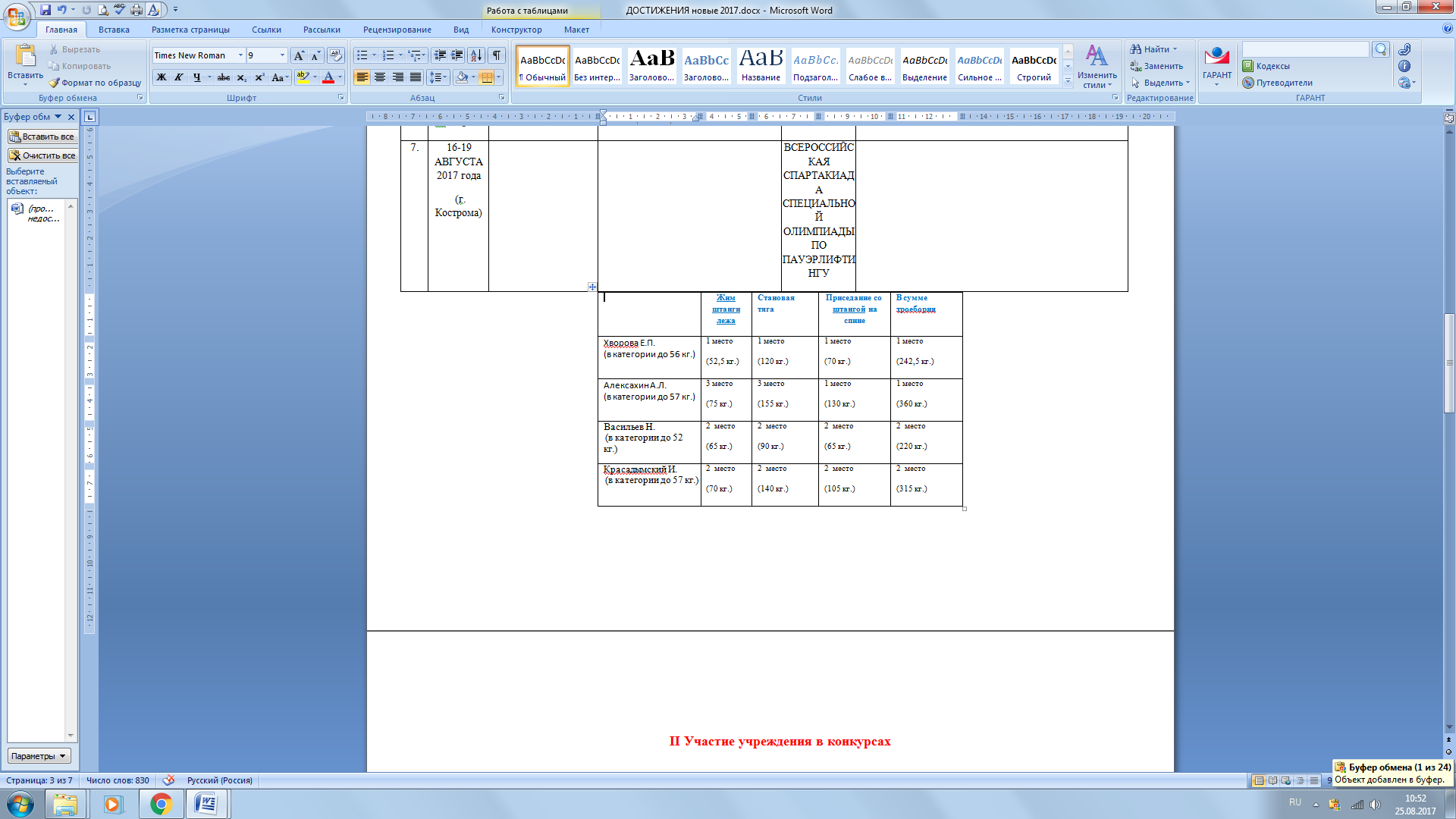 8.27 сентября 2017 года в с. СумароковоОткрытые региональные соревнования по спортивному ориентированию «Лабиринт», посвященные 7-й годовщине памяти Юнис КеннедиСтруков Юрий    и Щеголева Галина – I место;Милькова Галина  и Алексахин Андрей – II место;Хворова Елена  и Казаков Павел – III место. 9.15 октября 2017 года в г. МосквеПолумарафон «Моя столица»Команду Костромской области представляли: Красадымский Иван, Алексахин Андрей, Череповецкий Артем, Гренков Александр, Рудак Алексей – социальные клиенты ОГБУ «Сусанинский ПНИ», Череповецкий Александр, Вахрушева Марина, Кучин Валентин, Соколова Анна, Ярыгин Анатолий -  социальные клиенты ОГБУ «Первомайский ПНИ», которые выступали на дистанции 600 метров.  Возглавлял команду Костромской области директор областного государственного бюджетного учреждения «Сусанинский психоневрологический интернат» Цвирко Иван Леонидович.10.1 ноября 2017 года в г. КостромеТурнир по боулингу среди учреждений социальной защиты, клубов, Центров, филиалов, школ-интернатов Костромской областиЗа команду ОГБУ "Сусанинский ПНИ" выступили социальные клиенты Масленников Алексей, Гордеева Светлана, Милькова Галина, Хворова Елена, Щеголева Галина, Казаков Павел, Киселев Игорь, Низов Сергей.  Светлана Гордеева заняла III место среди девушек.11.1 декабря 2017 годаРайонная спартакиада среди инвалидов и лиц с ограниченными возможностями  Красадымский Иван занял I место по прыжкам в длину с места, I место по дартсу и II место  по армспорту;Милькова Галина заняла  I место по армспорту;Струков Юрий – II место по прыжкам в длину с места;Хворова Елена- II место по дартсу; Жуков Александр- II место в личном первенстве по кольцебросу, III место по дартсу; Яковлев Григорий – II  место в личном первенстве по шашкам, III место по армспорту и  III место по прыжкам в длину с места;Тимченко Александр – III место в соревнованиях по шашкам;Гордеева Светлана заняла  Хворова Елена  и Казаков Павел – III место. по армспорту.12.6 декабря2017 годаТурнир по боулингу среди учреждений социальной защиты, клубов, Центров, филиалов, школ-интернатов Костромской областиЗа команду ОГБУ "Сусанинский ПНИ" выступили социальные клиенты  Красадымский Иван, Струков Юрий, Череповецкий Артём, Гордеева Светлана, Милькова Галина, Хворова Елена.  Команда заняла III  общекомандное место.1315  декабря 2017 годаОбластные  соревнования по пауэрлифтингу по программе Специальной Олимпиады РоссииХворова Елена  – I место. Карпова Евгения  - III место.Васильев Николай  - III место.1416.12.2017г.-25.03.2018г.Областной массовый конкурс «Кострома – лыжная 2017-2018 г.г»№ п/пДата проведения конкурсаУРОВЕНЬ КОНКУРСОВУРОВЕНЬ КОНКУРСОВУРОВЕНЬ КОНКУРСОВРезультаты№ п/пДата проведения конкурсаРайонныеОбластные      РоссийскиеРезультаты1.22 апреля- 05 июня 2017 годаВсероссийский экологический субботник «Зеленая Весна-2017»По результатам акции Всероссийского экологического субботника «Зелёная Весна-2017» в числе лучших  - ОГБУ  «Сусанинский ПНИ».2.24 октября 2017 г.Конкурс-фестиваль «Вифлеемская звезда»В номинации «Декоративное и прикладное искусство»:I место-  Степанов А.С. (руководитель Пронина З.К.)I место-  Масленников А.Н. (руководитель Нарскина  И.А.)I место-  Ракитина  А.С. (руководитель Нарскина  И.А.)3.1 декабряКонкурс прикладного творчестваУчреждение заняло  I место4.21.11.2017г.-16.12.2017г.Региональный конкурс на лучшее новогоднее украшение «Новогодняя сказка»В номинации «Игрушка из нестандартных материалов»:I место- Захарова В.Н. (руководитель Пронина З.К.)№ п/пДатаМероприятияСвязей         Очки                Результат 1.  18- 19   февраля Russian WW PSK Contest 187   	  64 50064-е  место  в Европейской  части  России. Сертификат2.6-7 мартаСоревнования,  посвящённые  юбилею  Терешковой  В.В.9745Диплом «Я - Чайка»3.20 мартаКубок Крыма (CW, SSB)5959Диплом  «Крымская весна»4.31 – е  мартаR3A-CUP-DIGI (RTTY)132687537-е  место  в  Европейской  части  России.16-е  место  в  Центральном  Федеральном  округе.Сертификат  5.Апрель10-15.04.12.0430.0410-12.04.Дни  активности международного   клуба  «Пятый  Океан»,  посвящённые  25-летию  клубаМеждународные                            соревнования, посвящённыё « Дню авиации  и космонавтики»Дни  активности,  посвящённые  25-летию  образования  Союза  радиолюбителей  РоссииДни  активности «Пятый  Океан» и  «Союз  радиолюбителей  Вооружённых  сил»,  посвящённых  Дню войск ПВО и  Всемирному Дню  Авиации  и  Космонавтики81163208    224Вымпел «25 лет.   Пятый  Океан»Медаль  «Морская  авиация»Дипломы: «25-лет. Полёт –нормальный!»2-е  место                СертификатДипломы:«Созвездие  Волка»«Отец русской  авиации»«Морская авиация»«Союз  радиолюбителей  России – 25 Лет»«На  страже  неба»» «Авиация ПВО»6.Май7-10.05.Мемориал «ПОБЕДА»БЕССМЕРТНЫЙ  ПОЛК   14684Дипломы:«Победа – 72»«Победа  одна  на  всех» 2-х степеней«Города – герои»«Побег из ада»«Пятнадцатилетний  АС»«Александр Молодчий»«Легендарный  Чкалов»   7.С 17-го июня до 2-го июля.Кубок  Конфедераций 2017 по футболу  в  России (международный)http://cup2017.hamlog.ru/    36           72Плакетка RUS 2017       Вымпел RUS 2017. Диплом CUP 3 ст. (Бронза).  Диплом                RUS 2017.  Диплом «Финал»8.Август11-13.0820.08 Участие  в  днях  активности  международных  радиолюбительских  клубов  «Пятый  Океан» и «Союз  радиолюбителей  Вооружённых  Сил»,  посвящённых  Дню войск  ВДВ  и  юбилею  Военно - Воздушных  Сил  России.   Участие  в   днях  активности,    посвящённых  открытию  десятого  сезона  континентальной  хоккейной  лиги.157 47--3  медали  ВВСВымпелЮбилейный знак10  дипломовСертификат9.Сентябрь9-1014-17 Участие  в   днях   активности  международного   клуба   радиолюбителей   Вооружённых  Сил  России     в   честь  празднования  «Дня  Танкиста».    Участие  в  международном  марафоне,  посвященном  юбилею  Российского спортивного  радиоклуба67104Диплом3-е  местоДиплом10.Октябрь01.1007-08.1007-10.1020.1022.10 22-24.10CW, PSK, RTTY, SSB	Russian   WWMultiMode (международные  серевнования) Digital  Contest PSK, RTTY  Russian  (международные  соревнования)Участие  в  работе  международного  клуба  «Пятый Океан», посвящённого  60- летию запуска  первого  искусственного  спутника  Земли.Участие  в  днях  активности,  посвящённых  проведению в России  Х1Х- го  Всемирного  фестиваля  молодёжи  и студентов. Участие  в мероприятиях радиолюбительского  клуба  Вооружённых сил  России,  посвящённых  Дню  военного  связистаУчастие в дипломной  программе  по  Дальнему Востоку.                      18822576104   -              834881200137214--6-е  место в Европейской  России  Сертификат3-е  место в Европейской  России. Сертификат. ДипломДипломДиплом2 диплома  2-х  степеней11.Ноябрь17-19Участие  в  днях  активности  международного  клуба «Союз  радиолюбителей  Вооружённых  сил», посвящённых  «Дню  ракетных  войск  и артиллерии»68Диплом: «Артиллерия – бог войны»